Стратегиясоциально-экономического развития муниципального района «Газимуро-Заводский район» до 2030 годаОбщие положенияСтратегия социально-экономического развития муниципального района «Газимуро-Заводский район» до 2030 года определяет стратегические приоритеты, цели и задачи социально-экономического развития муниципального района, основные направления их достижения на долгосрочную перспективу. Стратегия разработана в соответствии с законодательством Российской Федерации, законодательством Забайкальского края  и нормативно-правовыми актами муниципального района «Газимуро-Заводский район».Правовой основой для разработки явились:- Федеральный Закон «О стратегическом планировании в Российской Федерации» от 28 июня 2014 года № 172-ФЗ;- Стратегия социально-экономического развития Забайкальского края  до 2030 года, утвержденная постановлением Правительства Забайкальского края от 26 декабря 2013 года № 586 -Решение Совета муниципального района «Газимуро-Заводский район» от 15 июня 2017 года № 240 «О начале работы по  разработке стратегии социально-экономического развития муниципального района «Газимуро-Заводский район» до 2030 года».При разработке стратегии учитывались сценарные условия функционирования экономики Российской Федерации, Забайкальского края , анализ развития экономики муниципального района «Газимуро-Заводский район». За основу взяты статистические отчетные данные за 2014-2016 годы и сведения по перспективе развития, представленные предприятиями и организациями муниципального образования, с учетом итогов реализации среднесрочного плана социально-экономического развития муниципального района «Газимуро-Заводский район» на 2014-2016 годы.В соответствии с методическими рекомендациями, по разработке стратегий социально-экономического развития стратегия базируется на следующих основных блоках:1. Анализ и оценка достигнутых целей и задач социально-экономического развития муниципального образования за предшествующие годы;2. Приоритеты, цели и задачи социально-экономического развития муниципального образования;3. Целевой сценарий социально-экономического развития муниципального образования на долгосрочный период;4. Основные направления развития муниципального образования на долгосрочный период;5. Ресурсное обеспечение и механизм реализации Стратегии;6.Приложения.В приложениях содержатся информация о муниципальных программах, утверждаемых с целью реализации стратегии муниципального района «Газимуро-Заводский район» (Приложение 1); Перспективы развития муниципального района напрямую зависят от процессов, происходящих на федеральном и региональном уровнях, что обуславливает необходимость тесной увязки со стратегическими целями развития Забайкальского края, обозначенными в Стратегии социально-экономического развития Забайкальского  до 2030 года:- реализация модели интенсивного развития Забайкальского края, создание условий для инвестиций, развитие предпринимательства;- рациональное использование природного капитала, устойчивое развитие агропромышленного комплекса;- повышение уровня и качества жизни населения, накопление человеческого капитала;- эффективное управление. Стратегия социально-экономического развития муниципального района «Газимуро-Заводский район» до 2030 года является основой для разработки муниципальных программ муниципального района «Газимуро-Заводский район» схемы территориального планирования муниципального района и плана мероприятий по реализации развития экономики и инфраструктуры муниципального района.Общая информация о муниципальном районе«Газимуро-Заводский район»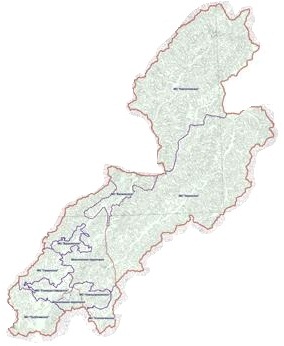 Газимуро-Заводский район расположен на юго - востоке Забайкальского края. Административным центром района является село Газимурский Завод.
Газимуро-Заводский район занимает 14394 km2, включает в себя территории 28 населенных пунктов. В составе района выделено 9 сельских поселений: Батаканское, Буруканское, Газимуро-Заводское, Зеренское, Кактолгинское, Новоширокинское, Солонеченское, Трубачевское, Ушмунское.Ближайшие населенные пункты удалены на 20-30 км. В непосредственной близости от районного центра располагаются лишь сёла   Павловск, Игдоча, Корабль, и Ямкун. Район имеет границы со следующими территориями: с севера - с Могочинским районом, Сретенским районом, территория которого обрамляет Газимуро-Заводский с запада и северо-запада. На юго-западе район граничит с Шелопугинским районом, на востоке с - Нерчинско-Заводским районом.Газимуро-Заводский район относится к периферийным. Это определяет уровень и характер экономического развития, создает и усугубляет множество проблем, в их числе особо низкий уровень освоенности и заселенности (средняя плотность населения 0,7 человек на 1 km2), практическое отсутствие перерабатывающих отраслей, низкий уровень жизни населения. Особенностью экономико-географического положения района является значительная удаленность от краевого центра (500 км.) и от железнодорожных магистралей. Ближайшее расстояние до железнодорожной станции Сретенск - 180 км. Единственный вид транспорта - автомобильный. Протяжённость автомобильных дорог общего пользования 379 км. Дороги преимущественно гравийные. Сообщение внутри района не регулярное.В  крае известно более 700 месторождений и проявлений свинца и цинка. Около 500 из них находятся в междуречье Газимура и Аргуни в пределах ураново-золотополиметаллического пояса. В зависимости от условий локализации выделяются два геолого-промышленных типа свинцово-цинковых руд: нерчинский и ново-широкинский. Руды ново-широкинского геолого-промышленного типа отличаются преобладанием свинца над цинком. По состоянию на 01.01.2010 года остаток балансовых запасов Ново-Широкинского золотополиметаллического месторождения составляет по сумме категорий В=С1: 5845 тыс.т руды и 23110 кг золота; 561,71 т серебра; 234,8 тыс. т свинца; 5733 тыс. т руды; 108,9 тыс. т цинка; 17,2 тыс. т меди; 499,8 т кадмия; и категории С2: 3482 тыс. т руды и 7432 кг золота; 244,9 т серебра; 112 тыс. т свинца; 56,2 тыс.т цинка; 104,4 тыс. т меди и 303,9 т кадмия. Обеспеченность запасами при достигнутой производительности составляет 15 лет. Состояние балансовых запасов: руда - 5880 тыс.т; свинец - 236,3 тыс.т., 4,02%; цинк- 109,4 тыс.т., 1,86%; золото-23318 кг., 3,96г/т.; серебро - 595,2 ч., 96,1 г/т.; кадмий - 502,9 т., 0,009%. Обеспеченность запасами - 15 лет. В Газимуро-Заводском районе месторождения олова сосредоточены в Будюмкано-Култуминском и Богдатско-Аркиинском рудных районах. В последние годы открыты олово-редкометалльные месторождения в скарнах (Богдатское, Аркиинское в Богдатско-Аркиинском рудном районе). Общие прогнозные ресурсы рудного олова оцениваются в сотни тысяч тонн. Обеспеченность запасами флюорита составляет от 7 до 24 лет.Технико-экономические расчеты показывают, что отработка месторождения в современных экономических условиях является рентабельной. В этом отношении рассмотренный объект относится к одному из наиболее инвестиционно привлекательных в Забайкальском крае.В границах района насчитывается 18 минеральных источников, которые могут быть использованы как для самодеятельного, так и для организованного отдыха и лечения населения района.На территории Газимуро-Заводского района можно выделить  следующие виды особо охраняемых природных территорий. Это Урюмканский государственный природный заказник (регионального значения); падь Дубняки - памятник природы (регионального значения); минеральный источник Ямкун; памятник мирового значения - местность «Тайна» - парастратотип дырбыклейской свиты и сложно построенный риф сине-зеленых водорослей; памятники надрегионального уровня — местности «Большая, Малая  и Средняя Кулинды» по р. Газимур - захоронения трилобитов, морских лилий, кораллов и др.,  проектируемый государственный природный ландшафтный заказник регионального значения «Реликтовые дубы» на площади 28385 га. на землях лесного фонда Кактолгинского участкового лесничества Газимуро-Заводского лесничества (кВ. 164-166, 195-199, 224, 344-327, 267-283,311-323, 370,400,401,429-433,261-464,466-464,466-470,495, 499-503, 527-530, 550-554), лесного фонда ранее находившегося в ведении совхоза «Кактолгинский» ( кВ. 99-106).Район занимает субмеридиональное положение, и по физико-географическому районированию относится  к верхнеамурскому среднегорью, одновременно включая в себя таежные, таежно-лесостепные и  лесостепные зоны. Это важное  обстоятельство обуславливает высокую степень биологического  и  ландшафтного разнообразия территории.Орографический портрет  территории определяют  Газимурский и  Урюмканский хребты и их отроги. Средневысотные горы расчленены широкими речными долинами. Абсолютные высоты хребтов до 1000 м.Междуречье  Газимурского и Урюмканского хребтов  издавна славятся как качественные охотничьи угодья. Промысловая плотность охотничьих видов достаточна  высока. Основными гидрографическими объектами территории являются реки Газимур, а также Урюмкан и Будюмкан.  В настоящее время на территории района осуществляют свою деятельность два крупных горнорудных предприятия:Это ООО «Новоширокинский рудник и ООО «Востокгеология», которая является генеральным подрядчиком ООО «ГРК Быстринское».ООО «Новоширокинский рудник»  Строительство горнорудного предприятия Новоширокинского месторождения было начато в 1970 году. Был построен благоустроенный поселок, пройдены стволы, пройдены три подземных горизонта, построены объекты надшахтной поверхности. В 1992 году строительство рудника было приостановлено из-за отсутствия финансирования. 		И только в 2002 году строительство горнорудного предприятия возобновилось с участием иностранных инвесторов.	ОАО «Ново-Широкинский рудник» относится к предприятиям горнодобывающей отрасли, осуществляет добычу и обогащение полиметаллической многокомпонентной руды с получением товарной продукции в виде свинцового и цинкового концентратов.		ОАО «Ново-Широкинский рудник» является лидером в Забайкальском крае по добыче полиметаллов. Ново-Широкинское месторождение является самым крупным месторождением полиметаллов в Восточном Забайкалье.ООО ГРК БыстринскоеДля начала немного истории - строительство Быстринского ГОКа было начато в апреле 2013 года, завершение строительства планируется к 2017 году. К 2018 году  объёмы добычи должны выйти на  полную мощность. На территории Газимуро-Заводского района года развёрнута огромная строительная площадка Быстринского ГОКа, об этом знает каждый живущий не только на юго-востоке Забайкалья, но и в краевом центре. На Дальневосточном форуме предпринимателей строительство Быстринского ГОКа названо самым мощным проектом в России. В соответствии с проектной документацией ежегодный уровень производства должен составить:- 10 млн. тонн руды;- 65,8 тыс. тонн меди в концентрате;- 2,1 млн. тонн железа в концентрате;- 6,9 тонн золота в концентрате;- 35,9 тонн серебра в концентрате.Ввод производственных мощностей предусматривается осуществить двумя пусковыми комплексами мощностью 5 млн. тонн руды в  год каждый. Добыча руды будет осуществляться открытым способом с применением буровзрывных работ в четырёх карьерах, два из которых (Верхне-Ильдиканский и Быстринский- 2) будут отрабатываться в течение всего периода эксплуатации ГОКа, два других (Малый, Медный Чайник и Южно-Родственный) вводятся в эксплуатацию несколько позже.Планируемый срок работы предприятия на разведанных запасах составит 34 года. Данная информация составлена по материалам компании «Норильский Никель».В числе наиболее значимых положительных последствий реализации проектов следует отметить:развитие экономики за счет вовлечения в хозяйственный оборот запасов коренных месторождений золота;повышение занятости и снижение уровня безработицы населения;дополнительные налоговые поступления в бюджеты всех уровней и
внебюджетные фонды.Реконструкция, строительство и эксплуатация горно-металлургических предприятий является важнейшим фактором роста благосостояния как района в целом, так и его коренного населения. Таким образом, приоритетное развитие получит горно-рудная промышленность.Добычей золота  занимались артели:  ЗАО «Витимгеопром», ООО «Урюмкан», ОАО «Корякмайнинг».Анализ динамики и тенденций изменений социально-экономического положения муниципального района «Газимуро-Заводский район», выявление основных проблем.В данном разделе рассмотрим:- динамику и сложившиеся в последние годы тенденции изменения основных показателей экономического развития района (количество хозяйствующих субъектов, по видам деятельности, объём производства товаров и  услуг, по видам деятельности, число субъектов малого бизнеса, удельный вес прибыльных организаций, численность работающих, инвестиции и т.д.);- анализ сложившейся в районе занятости населения и т.д.Сопоставим динамику и тенденции изменения основных индикаторов социально-экономического развития района с динамикой и изменениями соответствующих индикаторов развития  Забайкальского края.Анализируя основные показатели экономического развития  района (количество хозяйствующих субъектов, по видам деятельности, объём производства товаров и  услуг, по видам деятельности, число субъектов малого бизнеса, численность работающих, инвестиции и т.д.) можно отметить следующее: количество хозяйствующих субъектов  и субъектов малого бизнеса в  районе за последние три года (2014, 2015, 2016 г.г.)  существенно не менялось; объём отгруженных товаров собственного производства, выполненных работ и услуг собственными силами в 2014 г. по сравнению с 2013 г. годом увеличился на 121,5 %, а в 2015 г. по сравнению с 2014 г. на 150 %.Проблема рынка труда и занятости являются одной из важнейших социально-экономических проблем нашего времени.Рынок труда является одной из важнейших сфер экономической деятельности. За 2017 год в Газимуро-Заводский отдел ГКУ КЦЗН Забайкальского края обратилось за содействием в поиске подходящей работы 464 человек. За 2016 год обратилось в целях поиска подходящей работы 433 человека. По сравнению с 2016 годом, в 2017 году количество обратившихся граждан увеличилось на 7,2%. По сравнению с отчетным периодом 2016 года, в 2017 году наблюдается увеличение числа обратившихся граждан. По структурному составу изменения произошли по всем пунктам. Значительные изменения произошли по категории «уволенные в связи с ликвидацией организации, либо сокращение численности или штата», там произошло увеличение численности на 51,4 % по отношению к показателю прошлого года,  в  двух других категориях граждан, показатель тоже увеличился:  число обратившихся за содействием в поиске подходящей работы женщин увеличилось на 23,8%,   граждан в возрасте 16-29 лет – на 1,6 %; наблюдается уменьшение численности обратившихся среди инвалидов  -  на 15 % , «ранее не работавшие, ищущие работу впервые» - на 47,8 %, стремящиеся возобновить трудовую деятельность после длительного перерыва – 29,7 %.Произошедшее увеличение числа обратившихся граждан связано с сокращением численности штата в ООО «Востокгеология».  Уровень трудоустройства ищущих работу граждан составляет 70,5%. Основные проблемы экономики и социальной сферы муниципального района.Основные проблемы экономики и социальной сферы района:-недостаточная обеспеченность детскими дошкольными учреждениями;-недостаточная кадровая обеспеченность учреждений социальной сферы (в учреждениях здравоохранения не укомплектованность врачами  узкой специализации и средним медперсоналом, в учреждениях образования молодых специалистов, в учреждениях культуры профильных специалистов)- недостаточная обеспеченность недорогим доступным жильем, для малообеспеченных семей с низкими доходами;-отсутствие спортивных комплексов, спортивных площадок для всех категорий населения;-недостаточная укомплектованность библиотеки книжным фондом и периодическими изданиями.- недостаточное развитие материально-технической базы объектов системы дошкольного образования и общеобразовательных школ. проблемы благоустройства территории: ремонт дорог, озеленение и освещение улиц, уборка мусора и др.- неблагоприятная экологическая обстановка в муниципальном районе.Основные проблемы развития ЖКХ:-       высокий износ основных фондов;большое число убыточных предприятий;недостаток инвестиций в производство;рост цен на энергоносители и в связи с этим рост тарифов на ЖКУ;отсутствие рынка ЖКУ, а, следовательно, конкуренции производителей услуг и мотиваций к снижению затрат.Основные проблемы промышленных предприятий:-неполная загрузка производственных мощностей промышленных предприятий. -резкое подорожание потребляемых предприятиями ресурсов, -неустойчивое финансовое состояние предприятий, -негативные сдвиги в структуре ресурсов предприятий -низкая конкурентоспособность выпускаемой продукции -переполнение рынка продукцией товаропроизводителей других регионов, в том числе зарубежных.-отсталость материально-технической базы промышленных предприятий, критический уровень физического и морального износа оборудования. Общие проблемы предприятий по добыче полезных ископаемыхОсновными проблемами предприятий по добыче полезных ископаемых в настоящее время являются:-удаленность предприятий по добыче полезных ископаемых от железнодорожной ветки и, следовательно, от основных рынков сбыта, что определяет высокую долю транспортной составляющей в стоимости выпускаемой продукции.-высокая энерго- и трудоемкость добычи полезных ископаемых.-отсутствие квалифицированных кадров для работы на предприятиях по добыче полезных ископаемых.-отсутствие дорог с твердым покрытием.Основные проблемы по производству пищевых продуктов.- спад производства в сельскохозяйственной отрасли, отвечающей за сырьевое обеспечение местной пищевой промышленности. - высокий уровень износа сельскохозяйственной  техники -несоответствие технологического потенциала  большинства предприятий, организаций современным требованиям. - снижение продуктивности животных-недостаточная эффективность заготовительной системы, находящейся на стадии восстановления.Основные проблемы развития ТЭК:- низкая эффективность использования энергетических ресурсов; - отсутствие  линии электропередач в с. Кактолга с.  Будюмкан;- низкий уровень технического состояния коммунальной энергетики и надежности теплоснабжения.- недостаточная освещённость улиц районного центра и поселений.Основные проблемы сельского хозяйства:– невысокая технологическая эффективность сельскохозяйственного производства.– низкая обеспеченность (40-50%) и высокий  уровень износа сельскохозяйственной техники (более 90%)– дефицит квалифицированных управленческих кадров, кадров массовых профессий. Основные проблемы  строительного комплекса  -трудности с оборудованием земельных участков инженерной инфраструктурой, -отсутствие системы инвестирования и кредитования, -постоянный рост цен на строительные материалы -низкая покупательная способность населения муниципального района.   Основные проблемы развития автотранспорта:- недостаточно развиты сети автомобильных дорог, низкая пропускная способность дорог;Основные проблемы развития связи:- неразвитость сельской телефонной связи: сложности при внедрении услуг мобильной связи из-за географической разбросанности сельских населённых пунктов и низкой плотности населения, неплатежеспособность сельского населения;- разрыв в обеспеченности связью в отдельных поселениях муниципального района; - сложность в сельских поселениях подключения к сети Интернет;- неразвита сеть сотовой связи;- снижение доступности социально-значимых услуг: уменьшение количества стационарных почтовых отделений;Основные проблемы потребительского рынка:- несоответствие качества отдельных видов услуг и товаров, реализуемых населению установленным стандартам качества;- недостаточное количество предприятий и организаций, занимающихся бытовым обслуживанием сельского населения.                             Демографическая ситуацияВ данном разделе охарактеризуем ситуацию с изменением численности населения муниципального  района «Газимуро-Заводский район» за последние 4 года, в том числе за счёт естественной убыли и миграции; проанализируем возрастной состав населения, указав долю трудоспособного населения; сопоставим показатели со среднем уровнем по району.Рассмотрим основные показатели воспроизводства населения муниципального  района «Газимуро-Заводский район» за 2015-2017 г.г.:Основные демографические показатели Общая численность проживающего  населения в районе на 2017г.  - 8904, взрослого населения  -6860,   детей -  2044.Продолжается уменьшение численности населения района, но сохраняется достаточно высокий уровень неучтенного населения в районе  это  работники предприятия ООО «Востокгеология», ГРК «Быстринское»  около 1,5-2 тыс. населения. В 2017 году отмечается снижение  рождаемости, родилось детей на 43 меньше в сравнение с 2016г. -  показатель рождаемости 17,2.    Развитие социальной сферы Отрасль культуры Газимуро – Заводского района включает в себя сферы библиотечного, музейного и культурно – досугового  дела, памятники истории и культуры. Реализацию конституционного права жителей края на участие в культурной жизни и пользование учреждениями культуры, на доступ к культурным ценностям обеспечивает развитая сеть общедоступных учреждений культуры.Первоочередной проблемой отрасли культуры  района  является  неудовлетворительное  состояние зданий и материально-технической оснащенности организаций культуры.  Большая часть учреждений культуры района расположена в неприспособленных помещениях, технические условия которых не отвечают установленным требованиям. Многие учреждения   требуют капитального ремонта и укрепления материально-технической базы (остро необходимы театральные кресла, одежда сцены, звуковое и световое оборудование, сценические костюмы и др.). Хотя в последние годы благодаря поступлениям из бюджетов разных уровней удалось несколько снизить остроту проблемы, все же  оборудование изнашивается, и требуются новые поступления, а уровень износа зданий увеличивается.Газимуро – Заводский район обладает богатым историко-культурным наследием. На его территории располагаются 24 объекта  исторического наследия.На сегодняшний день остро стоит проблема реконструкции, реставрации, капитального ремонта памятников истории, так как большинство из них находится в аварийном состоянии. Причиной этого является как недостаточное бюджетное финансирование, так и нерешенность вопроса о разграничении собственности на памятники архитектуры и градостроительства. В целях обеспечения сохранности объектов культурного наследия очевидна необходимость применения программного метода, поскольку сохранение, поддержка и развитие уникального культурного достояния Газимуро – Заводского района   имеет   общегосударственное значение.                            МузейМузейная сеть  Газимуро – Заводского района представлена одним музеем. Многие годы фонд музея не пополнялся. Общее число музейных предметов  в музее на сегодняшний день составило 1512 ед.хранения, из них 831 ед. хранения – основной фонд, 922 ед. хранения – научно-вспомогательный.Негативным фактором развития музейного дела  является дефицит фондовых и экспозиционных площадей.  Есть потребность в дополнительных экспозиционных площадях, необходимо пополнение фонда чучелами животных, так как многие из старых экспонатов пришли в негодность.  Не обеспечены необходимые условия безопасности и сохранности музейных предметов. В район, как и в крае нет собственной базы для реставрации музейных предметов, поэтому реставрация не проводится.По состоянию на 01 января 2016 года число предметов, требующих реставрации, составило 15 единиц. Реставрация предметов в других регионах Российской Федерации требует значительных финансовых средств.                                 БиблиотекиБиблиотеки района работают как информационные центры, в которых реализуются для населения проекты по поддержке чтения, формированию информационной культуры, краеведению, патриотическому и правовому воспитанию.Библиотечные услуги населению района предоставляют  16 муниципальных библиотек,   пользователями которых являются  4650 человек, или 44 % населения. Важнейшей целью развития библиотек является модернизация библиотечной сферы - повышение эффективности работы библиотек  района, расширение их информационного потенциала, дальнейшее развитие информационных и сервисных услуг.Основными проблемами модернизации библиотечного дела  являются недостаточное комплектование фонда документов, медленные темпы информатизации. Государственная политика по обеспечению сохранности, пополнения и использования фондов и созданию условий для улучшения доступа населения Забайкальского края к информации и знаниям предполагает реализацию мероприятий по развитию библиотечно-информационной структуры; комплектованию библиотечных фондов; внедрению электронных информационных ресурсов, автоматизации библиотечных процессов; обеспечению благоприятных условий для свободного доступа к информации различных категорий пользователей;  созданию Сводного каталога библиотек Забайкальского края и др., данная политики поддерживается и на муниципальном уровне.Но, в связи с тем, что финансирование крайне ограничено, считаем что комплектование играет крайне важную роль. Износ и моральное старение литературы вынуждает ежегодно списывать порядка 3600 экземпляров. В 2016 году эта цифра составит приблизительно 5100 экземпляров (по ветхости). Для того чтоб восполнить списанный фонд требуется (при средней стоимости литературы 300 руб.) 1530000 руб. Система образования	Муниципальная система образования Газимуро-Заводского района  представлена 22 бюджетными образовательными учреждениями:  11 общеобразовательных школ, 10 дошкольных образовательных учреждений, 1 учреждение дополнительного образования - ДЮСШ	Все образовательные учреждения имеют лицензию на право ведения образовательной деятельности. В 2011 году школы района прошли государственную аккредитацию без замечаний и получили свидетельство об аккредитации сроком на 10 лет. 	Учреждения образования района имеют на праве оперативного управления здания для ведения образовательной деятельности. 	На поддержание системы образования в районе направлено действие муниципальной  программы «Развитие системы образования муниципального района  «Газимуро-Заводский район» на 2017-2020 годы».	Ежегодно для ремонта образовательных учреждений из бюджета района выделяются денежные средства. .Дошкольное образование	В  районе функционирует 10 муниципальных дошкольных учреждений, в которых воспитываются 560 детей. В районе нет детей от 3 до 7 лет не посещающих детский сад. С приобретением здания на две группы для Газ-Заводского детского сада в с.Газимурский Завод пойдут в детский сад дети 2015 года рождения. А это значит, что в принципе исчезнет очередь в детский сад. В пст. Новоширокинский заканчивается строительство здания на две групп. С введение этого здания в Широкинском детском саду также будет решена проблема очередности.	Все  дошкольные образовательные учреждения района предоставляют образовательные услуги с учетом возрастных и индивидуальных особенностей детей. Качество дошкольного   образования  -   это такая организация педагогического процесса в детском саду, при котором показатели уровня  воспитанности и развития каждого ребенка увеличиваются в соответствии с учетом его личностных  возрастных и физических особенностей в процессе воспитания и обучения. Профессиональный рост самих педагогов позволяет успешно реализовывать поставленные задачи. В течение года педагогические работники повышают свое мастерство посредством участия в профессиональных конкурсах, посещения мастер классов, выездов на курсы повышения квалификации.Общее образованиеОбразовательные учреждения в районе представлены 11 школами: 6 средних школ, 5 основных с контингентом обучающихся 1314 школьников. За последние два года наблюдается увеличение числа детей в общеобразовательных учреждениях района. 	В районе успешно осуществляется переход на Федеральные государственные образовательные стандарты. Все начальные классы работают в штатном режиме, в МБОУ Газимуро-Заводской СОШ и Широкинской СОШ  в основной школе работают уже 8-9 классы в остальных школах района дети основной школы перешли в 8 класс, с 1 сентября 2016 года Газимуро-Заводская школа вступила в эксперимент введение ФГОС в старшей школе.  На базе Газимуро-Заводской школы проходят стажировочные площадки и открытые мероприятия, где педагоги делятся своими наработками  по технологиям  системно- деятельностного  подхода, представляют мастер классы и учат проектированию и анализу уроков согласно требований стандартов.                                      Физическая культура и спортВ районе сложилась определённая система управления физической культурой и спортом, которая включает отдел культуры, спорта и молодёжной политики  администрации муниципального района «Газимуро-Заводский район», комитет образования администрации муниципального района «Газимуро-Заводский район», общеобразовательные учреждения, детско-юношескую спортивную школу, коллективы физической культуры сельских поселений.В районе культивируется 5 видов спорта, охватывающих около 322 человек, что составляет 3,2 % населения района. В 9 муниципальных образованиях района отсутствуют методисты по спорту и это, в свою очередь, негативно влияет на организацию работы по привлечению населения к занятиям физической культурой. Массовыми видами спорта в районе являются: волейбол (занимаются 150 человека), баскетбол (103 человека), спортивная гимнастика (14 человек), настольный теннис (31 человека), спортивная аэробика (24 человек), физкультурно-оздоровительная программа (84 человек (детский сад)). Ежегодно в районе проводятся традиционные спортивные турниры по различным видам спорта, формируются сборные команды района для участия в соревнованиях краевого уровня. Ярким событием спортивной жизни района являются Сельские игры, которые ежегодно проходят в День молодежи.Однако, в осуществлении физкультурно-спортивной деятельности в районе имеется ряд проблем.На территории района действует 34 спортивных объектов. Вся спортивная база (кроме спорткомплекса МБУ ДО ДЮСШ) сконцентрирована в учреждениях образования. Это затрудняет деятельность  по организации работы в вечернее время.В бюджетах сельских поселений практически отсутствует финансирование спортивно-массовых мероприятий. В целях реализации государственной политики в части развития физической культуры и спорта необходимо принятие муниципальной целевой подпрограммы, позволяющей программными методами решить проблемные вопросы в сфере развития физкультуры и спорта на территории района.                          Социальная поддержка населения Основными задачами Отдела на территории района являются:	- социальная защита граждан пожилого возраста, инвалидов и других категорий граждан, проживающих на территории района, нуждающихся в предоставлении мер социальной поддержки и социальном обслуживании;	- участие в реализации перспективных направлений развития в сфере социальной защиты населения, государственной социальной помощи, социального обслуживания населения Забайкальского края, социальной защиты инвалидов;	- участие в реализации на территории района государственной политики в сфере опеки и попечительства в отношении граждан, признанных судом недееспособными вследствие психического расстройства, граждан, ограниченных судом в дееспособности вследствие пристрастия к азартным играм, злоупотребления спиртными напитками или наркотическими средствами, граждан, признанных судом безвестно отсутствующими, а также совершеннолетних дееспособных граждан, которые по состоянию здоровья не могут самостоятельно осуществлять и защищать свои права и исполнять обязанности;	- участие в реализации мероприятий по социальной поддержке и социальному обслуживанию граждан пожилого возраста и инвалидов, семей и детей, находящихся в социально опасном положении или иной трудной жизненной ситуации, профилактике безнадзорности несовершеннолетних;	- осуществление оформления и выдачи удостоверений отдельным категориям граждан в пределах полномочий Учреждения;	- участие в предоставлении мер социальной поддержки по обеспечению жильем отдельных категорий граждан, вставших на учет до 1 января 2005 года, инвалидов и ветеранов Великой Отечественной войны, членов семей погибших (умерших) инвалидов и участников Великой Отечественной войны в соответствии со статьями 14, 15,17-19 и 21 Федерального закона «О ветеранах»;	- содействие в организации отдыха, оздоровления детей, нуждающихся в социальной поддержке;	- организация работы по оказанию государственной социальной помощи отдельным категориям граждан.	В соответствии с действующим Федеральным законодательством и законодательством Забайкальского края Газимуро-Заводским отделом ГКУ «КЦСЗН»  ведутся назначения  и выплаты ЕДК на оплату ЖКУ инвалидам, семьям, имеющих детей-инвалидов, супругам умерших ИВОВ и УВОВ; ЕДВ  и ЕДК на оплату ЖКУ ветеранам труда, труженикам тыла, реабилитированным гражданам, семьям погибших (умерших) военнослужащих (родители, супруги), отдельным категориям граждан;ежемесячной денежной выплаты многодетным семьям,  имеющих трех и более детей, начиная с третьего ребенка.  С 1 января 2012 года многодетным семьям при рождении в период с 1 января 2012 года по 31 декабря 2017 года  третьего или последующего ребенка выплачивается краевой материнский (семейный)  капитал. С 01 июля 2013 года многодетным семьям, среднедушевой доход которых ниже установленной в Забайкальском крае величины прожиточного минимума, имеющим в своем составе двух и более рожденных или усыновленных детей, при рождении (усыновлении) после 31 декабря 2012 года третьего ребенка или последующих детей предоставляется ежемесячная денежная выплата в размере величины прожиточного минимума для детей, установленной в Забайкальском крае, до достижения ребенком возраста трех лет. Также многодетным семьям предоставляются меры   социальной поддержки в размере 30% по оплате коммунальных услуг (э/энергия, твердое топливо, ц/отопление). Ведутся назначения ежемесячного пособия  на ребенка семьям, в которых среднедушевой доход семьи не превышает прожиточный минимум в Забайкальском крае. Назначаются единовременное пособие при рождении ребенка и ежемесячное пособие по уходу за ребенком до 1,5 лет неработающим родителям и родителям, которые обучаются в учебных заведениях по очной форме обучения. Также назначаются единовременное пособие беременной жене военнослужащего, проходящего военную службу по призыву, ежемесячное пособие на ребенка военнослужащего, проходящего военную службу по призыву, единовременное пособие при передаче ребенка на воспитание в семью. Назначаются и выплачиваются субсидии на оплату ЖКУ малообеспеченным гражданам.Назначается государственная социальная помощь   семьям и одиноко проживающим гражданам, попавшим в трудную жизненную ситуацию.     За  2017 год   оказана государственная социальная помощь на основании социального контракта малоимущим семьям, заключено 9 социальных контрактов на приобретение крупного рогатого скота, свиней, домашней птицы, приобретение с/х техники, ремонта жилых помещений. Труд и занятостьСоздание и развитие эффективного рынка труда является необходимым фактором для развития экономики муниципального района. Реальный сектор экономики (сфера материального производства) выступает основой жизни и трудовой деятельности, которая по существу является одной из главных сфер формирования и поддержания жизни человека. Эффективный рынок труда подразумевает создание конкурентной среды, как среди работодателей, так и среди потенциальных работников. Только такой рынок может обеспечить цивилизованный перелив рабочей силы с неэффективных на более эффективные предприятия, стимулируя тем самым новый характер разделения труда.Численность экономически активного населения Газимуро-Заводского района на 01.01.2017 года составила 5200 человек или  58,2 % от общей численности населения района (8937 человек).Численность граждан, обратившихся в центр занятости населения в целях поиска подходящей работы, составила 464 человека, что на 7,2% больше аналогичного периода 2016 года (433 человек), зарегистрировано в качестве безработных в течение 2017 года 221 человек, что на 1 человека или 0,5% меньше аналогичного показателя прошлого года (222 человек). Доля граждан признанных безработными, от общей численности граждан, обратившихся за содействием в поиске работы в течение отчетного периода, составила 47,6%.                    Качество и уровень жизни населения  Уровень жизни является одной из важнейших социальных категорий. Под уровнем жизни понимается обеспеченность населения необходимыми материальными благами и услугами, достигнутый уровень их потребления и степень удовлетворения рациональных потребностей. Важными индикаторами уровня жизни являются уровень и динамика денежных доходов населения, а также их соотношение с величиной прожиточного минимума. В таблице представлены номинальная заработная плата и денежный доход(в месяц) населения муниципального района «Газимуро-Заводский район» за 2015-2017 гг.Основные показатели уровня жизни населенияКачественные изменения произошли в структуре денежных доходов населения, свидетельствующие о перераспределении ролей различных видов денежных поступлений в обеспечении текущего потребления и накопления денежных активов населения. Заметно сократилось значение традиционных видов доходов, получаемых гражданами из системы социального обеспечения – пенсий, пособий Развитие отраслевой структуры экономики Промышленность представляет собой ведущий сектор хозяйственного комплекса муниципального района, призванный придать динамичное социально-экономическое развитие району и благодаря этому обеспечить повышение качества жизни населения.Объем промышленного производства по годам анализируемого периода Объём отгруженных товаров собственного производства, выполненных работ и услуг в  действовавших ценах                                                                                                                                                     Сельское  хозяйствоАгропромышленный комплекс является одним из приоритетных и социально-значимых секторов экономики как муниципального района, так и Забайкальского края. Сельское хозяйство муниципального района «Газимуро-Заводский район» развивается в условиях резко континентального климата, характеризующегося большой амплитудой колебания температуры воздуха, малоснежной зимой, коротким жарким, а во второй половине дождливым, летом, частыми засухами. Осень наступает быстро и характерна заморозками при сравнительно высоких среднесуточных температурах. Погодные условия сказываются на развитии растений, поэтому стабильных урожаев зерновых культур в районе нет.Динамика показателей продукции сельского хозяйства всех  категориях хозяйств Посевные площади сельскохозяйственной продукцииРастениеводствоВ растениеводстве складывается следующая ситуация: посевная площадь в 2017 году составила 105 га: пшеница 40 га и овес 65 га, пары 175 га, в 2016 году составила 253 га:  пшеница 123 га, овес 130 га, пары 260.В 2017 году уменьшение посевных площадей на 41 % от общей площади. Валовый сбор зерна составил в 2017 году 114,9 тонны, пшеница-37,9тонн, овес-77 тонн, в 2016 пшеницы 38,5 тонны, овса 68,2 тонны. В сравнении с 2016 годом  валовый сбор увеличился на 8,2 тонны, хотя посевные площади меньше. Причины сокращения посевов:-в сельскохозяйственных кооперативах не хватает средств  для приобретения ГСМ, запасных частей. Цены на них растут, а цены на сельхозпродукцию растут намного медленнее.-техники в сельскохозяйственных кооперативах остается все меньше,  к тому же она основательно изношена.Животноводство	За 2017 год в сельскохозяйственных кооперативах и КФХ поголовье скота КРС составляет 418 голов, в 2016 году 451 голов, уменьшилось на 7%. Поголовье овец составляет 169 голов, в 2016 году 116 голов увеличилось 45%; свиней 181 голов, в 2016 году составляло 158 голова увеличение на 15 %; лошадей 291 голов, в 2016 году 263 голов увеличение лошадей составило 10%. За 2017 год получено приплода КРС 88 ,в 2016 году 128, уменьшение на 10%;ягнят в 2017 году 86 голов в 2016 году 79 головы увеличение на 7 голов; поросят 27 голов в 2017 году на 26  голов уменьшение на 50%; жеребят в 2017 году 65 голов в 2016 году 9 голов, увеличение в 7 раз.Падеж составил в 2017 году 1 голова в 2016 году 3 головы КРС.В ЛПХ поголовье КРС в 2017 году 5176 голов, в 2016 году 4680 увеличение на 10%; коров в 2017 году 1862 головы, в 2016 году 1842 головы увеличение 2%; овец в 2017 году 622 головы, в 2016 году 359 голов увеличение на 43%; свиней в 2017 году 1906 голов, в 2016 году 1437 голов увеличение на 25%.Хозяйства района планируют увеличить поголовье КРС в 2018 году за счет приплода.                                         Жилищно-коммунальное хозяйствоТемп роста ввода жилья индивидуальными застройщиками за счет собственных и заемных средств в 2017 году по отношению к 2016 году увеличился на 1150 м2 и составил 221%.                                  Транспортный комплексТранспортный комплекс Газимуро-Заводского района включает в себя автомобильный транспорт.По территории района проходит автомобильная дорога регионального значения «Могойтуй – Сретенск – Олочи» и дороги местного значения.Развитие и обеспечение эффективной работы транспортного комплекса относится к приоритетным задачам социально-экономического развития района.Показатели развития транспортного комплекса Газимуро-Заводского района представлены в таблице.Развитие транспортного комплекса Газимуро-Заводского районаВ 2014 - 2016 годах среднегодовой темп прироста грузооборота транспорта составил более 30%. Наблюдалась тенденция увеличения перевозок пассажиров автомобильным транспортом. Среднегодовой темп прироста пассажирооборота на автомобильном транспорте общего пользования составил 3%.В период с 2014 по 2016 год дорожная отрасль Газимуро-Заводского района не развивалась из-за низкого уровня финансирования. В результате доля протяженности автомобильных дорог общего пользования местного значения, не отвечающих нормативным требованиям, в общей протяженности автомобильных дорог общего пользования местного значения увеличилась до 80%.Начиная с 2012 года, благодаря созданию дорожного фонда Газимуро-Заводского района, ситуация начала меняться в лучшую сторону. В несколько раз увеличился объем расходов на дорожную деятельность, но в связи с увеличением грузоперевозок по дорогам местного значения, дорожное полотно все также не соответствует нормативам.                    Информационно-телекоммуникационная инфраструктураНа территории края оказывается весь комплекс информационных и телекоммуникационных услуг, что свидетельствует о полноценном сформировавшемся рынке услуг связи.Рынок услуг связи на территории Газимуро-Заводского района оценивается, как рынок со средним уровнем развития конкуренции, который характеризуется достаточно высоким уровнем цен на услуги связи. Развитие информационных технологий, телекоммуникаций и связи в Газимуро-Заводском районе характеризуется данными за период 2014 - 2016 годов (таблица).Развитие информационно-телекоммуникационной инфраструктуры Газимуро-Заводского районаИз всех сегментов отрасли в 2014 - 2015 годы в районе достаточно активно развивалась мобильная связь, телевидение, инфраструктура доступа в сеть "Интернет", осуществлялось строительство волоконно-оптических линий связи (ВОЛС), в том числе и на внутризоновой сети.Услуги подвижной радиотелефонной связи в крае оказываются федеральными операторами - ОАО "МТС", ОАО "Мегафон".В настоящее время сотовой связью охвачено 10 населенных пунктов.Из-за недостаточного числа населения в остальных населенных пунктах района федеральные операторы дают отказ для подключения  к услугам сотовой связи из-за нерентабельности.Услуги почтовой связи в крае оказывают 1 оператор связи. Основной объем услуг почтовой связи в крае осуществляет Управление федеральной почтовой связи Забайкальского края - филиал Федерального государственного унитарного предприятия "Почта России". Реализация комплекса мероприятий по внедрению современных технологий в государственное и муниципальное управление позволило существенно повысить уровень качества оказания услуг и организовать процесс предоставления в электронном виде государственных и муниципальных услуг, оказываемых органами исполнительной власти и органами местного самоуправления Забайкальского края, а также создать единое информационное пространство с помощью региональной системы межведомственного электронного взаимодействия.В среднем по району стоимость безлимитного доступа в Интернет на скорости 6 Мбит/с составляет 350 руб. в месяц; число основных телефонных аппаратов телефонной сети общего пользования или имеющих на нее выход на 100 жителей района - 10,8 ед., число телефонных аппаратов подвижной (сотовой) связи на 100 жителей района – 110 ед. Количество установленных таксофонов с обеспечением бесплатного доступа к экстренным оперативным службам – 76 ед.                   Оценка финансового состояния Доходы консолидированного бюджета  муниципального района «Газимуро-Заводский район» налоговые и неналоговые) в 2017 году составили 200321,5 тыс. рублей, по сравнению с предыдущим годом собственные доходы консолидированного бюджета увеличились на 35336,6 тыс.руб.Доходы бюджета муниципального района «Газимуро-Заводский район»тыс.руб.Консолидированный бюджет района по доходам с учетом безвозмездных поступлений от бюджетов за 2017 г. выполнен в сумме 545865,8 тыс. руб., или 106,7  % к бюджетным назначениям с учетом внесенных изменений.Основные  доходообразующие налоги  в бюджете муниципального района «Газимуро-Заводский район»Налог на доходы физических лиц за 2017 год по консолидированному бюджету исполнен в сумме 128650,5  тыс. руб. или на 121,8 %  к  уточнённым годовым назначениям, или на 21895,4 тыс. руб.  больше, чем поступило в 2016 году.Единый налог на вменённый доход исполнен на 114,8 % к годовым назначениям или 3302,7 тыс. руб.Налога на добычу прочих полезных ископаемых поступило 87389,9 тыс. руб. Неналоговые доходы исполнены в сумме 38746,7 тыс. руб., или 125,5 % к годовым назначениям в сумме 30879,5 тыс. рублей.Безвозмездные поступление по консолидированному бюджету составили 277605,7 тыс. руб. или 99,5 % к уточнённому плану в сумме 279089,6 тыс. руб. За отчётный период из краевого бюджета получено дотаций в сумме 33378 тыс. руб. Как и в предыдущие годы, бюджетная политика в области расходов была направлена на обеспечение приоритетного финансирования нормативно - публичных обстоятельств, социальной сферы, экономически значимых программ и мероприятий, выполнение принятых обязательств.Несмотря на сложные экономические условия, в которых проходило исполнение бюджета, из районного бюджета оказана дополнительная финансовая помощь бюджетам поселений в сумме 3724,6 тыс. рублей (взаимные поселениям).Расходная часть бюджета муниципального района за 2017 год исполнена в сумме 552746,4 тыс. рублей или на 98,5 % к бюджетным назначениям с учётом изменений.Из этой суммы оплата труда с начислениями за счет всех уровней бюджета составила 289388,8 тыс. рублей. Расходы местного бюджета представлены в таблице.Расходы местного бюджета муниципального района «Газимуро-Заводский район» за 2015-2017гг. (консолидиров. Бюджет)Наибольшую долю из общей суммы расходов составляют расходы на: образование 58,6 % (более половины бюджета). Развитие малого и среднего предпринимательства и его роль в социально-экономическом развитии муниципального района  	В сфере малого и среднего бизнеса в муниципальном районе действует  7 предприятий на которых задействовано 125 человек. Предпринимательской  деятельностью занимается 88 индивидуальных предпринимателей. Из общего числа индивидуальных предпринимателей доля занятых в торговле составляет -68,3%,  в сельском хозяйстве -29%, в производстве  пищевых продуктов      (хлеб и  хлебобулочные изделия) -2,8%.Оборот малых и средних предприятий в 2017 году составил 215,4 млн. рублей, включая оборот розничной торговли. В сравнении с прошлым годом оборот возрос на 125,2%.Динамика развития малого предпринимательства  за период 2015-2017 гг.В районе разработана и действует муниципальная целевая  программа «Развитие малого и среднего  предпринимательства в муниципальном районе «Газимуро-Заводский район» на 2017-2020 годы», основная цель программы - обеспечение оптимальных условий для устойчивого  развития малого предпринимательства в районе и  более результативных форм его поддержки.Организована работа по поддержке граждан, которые хотели бы заняться собственным делом, в форме бизнес - консультаций, оказании помощи в составлении бизнес-планов. Всего за 2017 год получили консультации 17 человек, из них организовали собственное дело 5  человек.В 2017 году получили поддержку в виде гранта 2 предпринимателя                                  Оценка инвестицийИнвестиционный проект «Создание транспортной инфраструктуры для освоения минерально-сырьевых ресурсов юго-востока Забайкальского края» – это комплексный проект, делающий Забайкальский край новой точкой роста на территории России,  необходимой для освоения месторождений на  юго-востоке  Забайкальского края.  9 июня 2012 года состоялось торжественное событие для Газимуро-Заводского района, для Забайкальского края - укладка «Золотого звена» на станции Газимурский Завод.Строительство железной дороги - один из этапов осуществления главной задачи - освоение ресурсов юго-востока Забайкальского края.Направление новой железнодорожной линии: Нарын - Александровский Завод - Газимурский Завод.  Общая протяженность железнодорожной линии - 223 км.Ответственным исполнителем инвестиционного проекта является Федеральное агентство железнодорожного транспорта. Участником инвестиционного проекта является ОАО «Горно-металлургическая компания «Норильский никель»». По прогнозным оценкам специалистов объемы вывоза продукции по железной дороги составят 8,1 млн. тонн, а объемы ввоза – 5,4 млн. тонн ежегодно. С учетом возможностей перевозки по магистрали леса, продукции Быстринского ГОКа и ОАО «Ново-Широкинский рудник» объемы могут увеличиться на 25%.Данный проект будет способствовать увеличению деловой активности на территории прохождения нового транспортного пути и приграничных территорий, а также даст возможность значительного роста налоговых/неналоговых поступлений в бюджеты всех уровней, создание рабочих мест, строительство локомотивного депо на станции Газимурский Завод,обеспечение доходов бюджета муниципального образования  от филиала ОАО «РЖД» «Забайкальская железная дорога»;обеспечение безопасности передвижения железнодорожного транспорта;        Экологическая безопасность  и экологическая ситуация в муниципальном районе «Газимуро-Заводский район»На экологическую обстановку влияют два фактора: природный и антропогенный. Природный фактор это низкая устойчивость к внешним воздействиям и очень медленное восстановление. Весна очень сухая и ветреная, что способствует  распространению лесных пожаров. Антропогенный фактор – это, прежде всего добыча полезных ископаемых,  что приводит к разрушению почвенного покрова, образованию отвалов.Преимущественные техногенные воздействия происходят в результате изъятия из недр рудного поля большого объема вмещающих горных пород и руды, образования пустот от горных разработок и возможных изменений температуры и мерзлотно-гидрогеологических параметров массивов горных пород, окружающих горные выработки. Отрицательными техногенными последствиями горных работ являются:нарушение земной поверхности при подземной отработке запасов
месторождения в результате возможных оседаний горных пород;осушение подмерзлотного талого слоя рудного поля за счет шахтного
водоотлива.Воздействие на земельные ресурсы, растительность и почвы сводится к следующему:отчуждение и нарушение земель;загрязнение земель отходами производства и потребления;беспокойство и отселение животного мира данных территорий.К основным факторам воздействия, представляющим угрозу и беспокойство популяциям позвоночных животных относятся:трансформация, фрагментация, нарушение и отчуждение местообитаний и миграционных коридоров;влияние фактора беспокойства (присутствие большого числа людей, шум
от работы технических и транспортных средств и др.);давление социального фактора (увеличение пресса охоты и браконьерство,
увеличение количества антропогенных пожаров);загрязнение территории, водных источников, запыленность, загазованность
атмосферы.Прямое воздействие негативных факторов на фауну обуславливается шумом транспортных и строительных средств, созданием искусственных препятствий на местах сезонных миграций, разрушением кормовых и защитных биотопов животных. Косвенное воздействие проявляется в сокращении площадей кормовых стаций, загрязнении природной среды, нарушении трофических связей, возможному аккумулированию токсикантов в организме животных и др.Техногенное воздействие на поверхностные и подземные воды и их животное население происходит в процессе потребления ресурсов чистых природных поверхностных вод для технического и хозяйственно-питьевого водоснабжения и последующего отведения очищенных сточных вод в поверхностные водотоки через систему очистных сооружений физико-химической очистки, а также посредством сброса на рельеф ливневых сточных вод после их физической очистки.Воздействие на состав атмосферного воздуха осуществляется следующими
производственными объектами, являющимися источниками выброса вредных
веществ в атмосферу:	вентиляторные установки подземных горных выработок;дизельные электрические установки;технологические процессы и аппараты ЗИФ;ремонтно-механические участки;склады ГСМ;технологические автодороги;передвижной автотранспорт;котельные, работающие на дизельном топливе.Ориентировочные виды и количества выбрасываемых вредных веществ составляют, т/год:Выбросы вредных веществУстойчивая (равновесная) и экологически оптимальная среда обитания может быть создана только при рациональном сочетании хозяйственной деятельности с природоохранными мероприятиями. Поэтому стратегию и тактику содержания и развития муниципального района необходимо строить на принципах комплексного подхода: градостроительство неразрывно связано с организацией оптимальной среды обитания, экологически достаточно чистой и обязательно устойчивой во времени.      На территории района находится  8  организаций-природопользователей – загрязнителей атмосферного воздуха. Утвержденных нормативов образования и лимитов на размещение отходов производства и потребления и разрешения на выбросы вредных (загрязняющих) веществ не имеется.       Во всех сельских поселениях района разработаны программы благоустройства сельских поселений, разработаны и утверждены планы и мероприятия окружающей среды по вопросам сбора и вывоза промышленных отходов и мусора.     На территории района находится 20 санкционированных свалок. Свалки расположены в 1,5 – 2 км. от населенных пунктов, огорожены. Земельные участки под оборудование полигонов ТБО отведены в каждом сельском поселении. В 3-х сельских поселениях «Новоширокинское», «Газимуро-Заводское», «Солонеченское» полигоны ТБО обслуживают муниципальные предприятия ЖКХ на основе заключенных с администрациями поселений договоров. Эти предприятия имеют лицензии на работы по сбору и вывозу и размещению ТБО. На территории района действует административная комиссия, созданная из сотрудников районной администрации и представителей правоохранительных органов, которая осуществляет контроль в сфере благоустройства и озеленения территории нашего района. Месячники проводятся ежегодно, весной и осенью, санитарная очистка проводится своевременно. В каждом сельском поселении заключены договора на услуги по сбору и вывозу отходов производства и потребления.В долгосрочной перспективе экологическое равновесие экосистемы района может быть отчасти достигнуто путем приведения в сбалансированное соотношение экономической и социальной среды с экологическим каркасом территории. Тактические решения краткосрочного порядка должны исходить из допустимой техногенной и демографической нагрузки на среду обитания, осуществляя тем самым этап планового, устойчивого развития района. 1.2 Анализ, оценка достигнутых целей и задач муниципального района «Газимуро-Заводский район» за период 2011-2015 годы Комплексная программа социально-экономического развития муниципального муниципального района «Газимуро-Заводский район» и действующая на данный момент на 2011-2020 годы (утверждена решением Совета муниципального района «Газимуро-Заводский район» от 10 марта 2011 года № 181 «Об утверждении Комплексной программы социально-экономического развития муниципального района «Газимуро-Заводский район» на 2011 – 2020 годы») Стратегической целью развития муниципального района «Газимуро-Заводский район» является создание условий для повышения уровня  и качества жизни    населения на основе  устойчивого экономического и социального развития.Показатели социально-экономического развития муниципального района «Газимуро-Заводский район» в 2011-2015 годы в целом отражают устойчивое развитие района. Оценочные показатели в 2011-2015 годы в основном достигнуты.Демографическое развитие:Численность  постоянного населения в районе за период с 2011 по 2015 годы существенно не менялась: 2011- 9399; 2012- 9408; 2013 – 9389; 2014-9173; 2015 -9091  Естественный прирост населения: 2011- 25; 2012 – 51; 2013 – 36; 2014 -51; 2015 – 9 человек.Миграционный прирост населения не смотря на развитие в районе горно – рудной промышленности остаётся нестабильным, за последние годы 2011-2015 миграция постоянного населения составила: 2012- (-94), 2013 (-327); 2014- (-127);2015- (-160). ПромышленностьПриоритетной отраслью  развития экономики   района остается горно-рудная промышленность. За период 2011- 2015 годы объём промышленного производства с учётом выпуска продукции малыми предприятиями увеличивается и составляет по годам:  2011- 3850,2 млн.руб.; 2012- 3953,5 млн. руб.; 2013 -  3880,5 млн. рублей; 2014 -4717,92 млн. рублей  ; 2015- 7080,6 млн. рублей.  Основную долю в промышленном производстве составила продукция Ново-Широкинского рудник, а так же  добыча золота которой   занимались старательские  артели. Добыто золота по годам:  2011-; 2012- ,  2013  -  . , 2014 - 646,5. 2015- 614,47 Основная доля  добычи золота приходится на ООО «Урюмкан» -  в 2013 году. В пищевой промышленности так же произошло увеличение объёма выпускаемой продукции по годам:  2011- 9,5 млн.руб.; 2012- 7,9 млн. руб. ( снижение за счёт проведения ремонтных работ на хлебопекарнях ИП); 2013 – 9,1 млн. руб.. 2014 -9,9 ; 2015 – 9,6 млн. руб. Сельское хозяйствоОбъём производства сельскохозяйственной продукции, по годам  2011 – 223,9 млн. руб.; 2012 – 227,1млн. руб.; 2013– 230,0 млн. рублей, 2014-262,2 млн. рублей ;2015 -293,4 млн.рублей что составило в среднем на душу населения 24,5 тыс. рублей. Финансово-экономическое положение сельскохозяйственных предприятий остаётся сложным. Инвестиционная и строительная деятельность За период 2011-2015 годы в районе развивается индивидуальное жилищное строительство: 2011 – 1300 кв.м. ; 2012 – 450 кв.м.; в 2013 году введено 4195 кв.м. жилья из них за  счёт индивидуального жилищного строительства 2943 кв.м. жилья или 28 домов и один 36 квартирный дом построен ОАО «Ново-Широкинский рудник» для специалистов. На 2013 год 149 домов находится в стадии строительства. В 2014 году введено 2204,6 кв.м. жилья из них 321,6 после реконструкции, за  счёт индивидуального жилищного строительства введено в эксплуатацию 21 дом,  220 домов находится в стадии строительства.  В 2015 году  было введено в эксплуатацию индивидуального жилищного строительства , реконструкция – , 280 домов находится в стадии строительства.В результате реализации на территории района инвестиционных проектов: строительства железной дороги Нарын-Лугокан и строительство Быстринского ГОКа объём инвестиций растёт, вложено по годам 2011 – 3845,0 млн. руб.; 2012 – 4190,7 млн. руб.;  2013 году по предварительным данным  6400,0 млн.руб. Общий объём инвестиций  (за исключением бюджетных средств) в 2014 году составил 3689,3 млн. рублей, из них инвестиции на расширение производства ОАО «Ново-Широкинский рудник» -267,1 млн. рублей.  рублей.  Объём инвестиций в 2015 году  составил 8780,6 млн. рублей, из них инвестиции на расширение производства ОАО «Ново-Широкинский рудник» - 272,8 млн. рублей.  В результате реализации на территории района инвестиционных проектов на  строительство Быстринского ГОКа позволит улучшить инвестиционную привлекательность муниципального района.   Рынок труда и заработная платаРынок труда является одной из важнейших сфер экономической деятельности. В связи с расширением производства ООО «Востокгеология», введение в эксплуатацию обогатительной фабрики ОАО «Ново-Широкинский рудник»,  уровень безработицы значительно снизился.Уровень безработицы по годам: 2011 – 3,1%; 2012 – 2,7%;   2013 –   2,3%. ; 2014- 2,6% ; 2015 – 2,6%Одним из индикаторов уровня благосостояния населения является заработная плата работников. Среднемесячная заработная плата на одного работника в целом по муниципальному району за 2011 год составила 21941рубля. По крупным и средним предприятиям -21437 рублей. Среднемесячная номинальная начисленная заработная плата работников муниципальных учреждений составила 9072,5 рублей, что составляет  42,3 % от данного показателя по крупным и средним предприятиям. 	В  ОАО «Новоширокинский рудник», среднемесячная заработная плата работников в месяц  составляет 29325 рублей. В 2014 году составила 32546,0 рублей, по крупным и средним предприятиям – 34611,0 рублей.	Среднемесячная заработная плата работников ОАО «Новоширокинский рудник» составляет 37440,0 рублей.Среднемесячная заработная плата на одного работника в целом по муниципальному району за 2012 год составила 25906 рублей. По крупным и средним предприятиям - 27006,5 рублей. В  ОАО «Новоширокинский рудник»,  среднемесячная заработная плата работников в месяц  составляет 29500 рублей.Среднемесячная заработная плата на одного работника в целом по муниципальному району за 2013 году составила 30050,5 рублей. По крупным и средним предприятиям – 30782,6 рублей. В ОАО «Новоширокинский рудник», среднемесячная заработная плата работников в месяц  составляет 37173,0 рублей.Среднемесячная заработная плата на одного работника в целом по муниципальному району в 2015 году составила 34235,0 рублей. По крупным и средним предприятиям – 37542,0 рублей.	Среднемесячная заработная плата работников ОАО «Новоширокинский рудник» составляет 43424,0 рублей. На прогнозируемый период резкого роста заработной платы  в бюджетной сфере не предусматривается. Рост размера среднемесячной заработной платы обусловлен тем, что на территории района работают предприятия ОАО «Ново-Широкинский рудник», ООО «Востокгеология», и другие  организации и предприятия где уровень заработной платы выше средней по району.    Развитие малого и среднего предпринимательства.	В сфере малого и среднего бизнеса в муниципальном районе за период 2011-2015 годы количество малых предприятий сократилось с 13 до 7, и также число индивидуальных предпринимателей колеблется по годам в 2011 – 150, 2012 – 132, 2013 – 76.В 2014 году сфере малого и среднего бизнеса в муниципальном районе действует  7 предприятий, на которых задействовано 122 человека. Предпринимательской  деятельностью занимается 86 индивидуальных предпринимателей. Из общего числа индивидуальных предпринимателей доля занятых в торговле составляет 68,3%  в сельском хозяйстве, 29%, в производстве  пищевых продуктов - 2,0%.Оборот малых и средних предприятий в 2014 году составил 113,7 млн. рублей, включая оборот розничной торговли. В 2015 году действует  7 предприятий, на которых задействовано 125 человек. Предпринимательской  деятельностью занимается 88 индивидуальных предпринимателей. Оборот малых и средних предприятий в 2015 году составил 120 млн. рублей, включая оборот розничной торговли. В сравнении с прошлым годом оборот увеличился на 6,3 млн.рублей.Из общего числа индивидуальных предпринимателей основную долю занимает розничная  торговля. Снижение числа ИП и малых предприятий обусловлено: - увеличением фиксированного размера страхового взноса;- недостатком финансовых средств для расширения деятельности.В то же время на процесс развития предпринимательской деятельности все большее влияние оказывают внешние факторы: повышение требований к конкурентоспособности, к качеству продукции и услуг, производимых субъектами предпринимательской деятельности.Потребительский рынок	Оборот розничной торговли также имеет тенденцию к возрастанию по годам: 2011 – 298,5 мл. руб.; 2012- 314,7 млн. руб.;    в 2013 году составил 350,0 млн. руб.2014-367,12015 -393,7Оборот общественного питания:  2011 – 6,6 млн.руб.; 2012 – 7,0млн. руб.; 2013 – 7,5 млн. руб.2014- 42,32015 -50,3Этому послужило развитие сети объектов потребительского рынка: дополнительно открыто за данный период 19  магазинов и 2 отдела в том числе в сельских поселениях. За счёт реконструкции действующих магазинов увеличилась торговая площадь магазинов. В районном центре возобновило свою работу кафе «У Саргиса». Расширилась сфера услуг: открылось ателье по пошиву и ремонту одежды. Основные элементы механизма  реализации программы социально-экономического развития муниципального района.- отбор и принятие проектов от бизнес-структур;-  организация конкурсов на выполнение муниципального заказа;- участие в федеральных и региональных программах.Реализация  (по основным индикаторам) программы социально-экономического развития за период 2011-2015 года.Достигнутые показатели:Снижение численности безработных граждан с  в 2011 году к 2015 году  2,6%. Повышение уровня заработной платы по муниципальному району за период 2011-2015 годы  на 151,6 % (отчёт 156,0 %) Объём промышленного производства к 2015 году возрастёт 143,1% ( отчёт – 183,9 %) за счёт увеличения объёмов производства добычи полезных ископаемых (ОАО «Ново-Широкинский рудник», ООО «Урюмкан». ООО «РОС – ДВ»), а так же за счёт производства пищевых продуктов (хлеб, хлебобулочные, кондитерские изделия, колбасные изделия). Объём инвестиций к уровню 2011 года возрастёт 177,2%. Развитие сектора услуг в муниципальном районе, в том числе в сфере бытового обслуживания и платных услуг, (возрастёт на 138,7% отчёт 140,1%),  число объектов на 4 единицы. Оборот общественного питания за счёт ввода кафе и кондитерского цеха в с. Газимурский Завод ИП «Северинов А.А.», кафе «Газимур» ИП Джахангирова М.Н., кафе «Джан». Улучшение технического состояния объектов и систем жилищно-коммунального комплекса, повышение качества обслуживания населения( реконструкция системы теплоснабжения со строительством модульной котельной на 2 Гк в пст. Новоширокинский).Обеспечение качества и объёмов услуг транспорта и связи, увеличение ёмкости телефонной сети, подключения к сети Интернет, мобильной сотовой связи в сельских поселениях муниципального района.В 2015 году собственные доходы консолидированного бюджета муниципального района остались на   уровне 2011 года.В социальной сфере:  Произошло повышение  эффективности  деятельности  учреждений образования,  обеспечен  нормативный  уровень  оснащения учебно-наглядными пособиями, оборудованием и компьютерами, следовательно повысилось качество образования.  В сфере здравоохранение в связи  с переходом на одноканальное финансирование складывается сложная обстановка, по состоянию на 01 января 2016 года в ГУЗ «Газимуро-Заводская центральная районная больница» число работающих составляет 162 человека, из них врачей - 14 человек, средний медицинский персонал - 80 человек. Обеспеченность врачами на 10000 населения составляет 14,3, средними медицинскими работниками 78.1% Укомплектованность врачебными должностями 81,9, укомплектованность средним медицинским персоналом 95,0. Коэффициент совместительства врачей составляет: 2.0, среднего медицинского персонала: 1.5 по прежнему с в муниципальном районе не  укомплектовано врачами узкой специализации.Достаточное обеспечение ЛПУ медикаментами и расходными материалами, продуктами питания, оснащение необходимым оборудованием способствует улучшению работы учреждения здравоохранения. Число учреждений здравоохранения, здания которых находятся в аварийном состоянии или требуют капитального ремонта- этоФАП с.Калдога ФАП с. Догье ФАП с. Бура ФАП с.Курюмдюкан ФАП с. КунгараСозданы комфортные условия для занятий физической культурой и спортом,  строительства спортивных площадок с. Газимурский Завод. с. Кактолга, спортивных залов в с. Батакан, с, Трубачево. Укрепляется  материальная  база  и  техническая  оснащенность Домов культуры, сельских клубов и  библиотек, укомплектованность книгами к 2015г. увеличилась.1.3. Оценка действующих мер по улучшению социально-экономического положения муниципального района На основании постановления Главы администрации муниципального образования «Газимуро-Заводский район» от 25.07.2005 г. № 179 «Об установлении границ, наименований вновь образованных сельских поселений» было образовано 9 муниципальных образований муниципального района «Газимуро-Заводский район», с административным центром в с. Газимурский Завод.Муниципальный  район  «Газимуро-Заводский район» включает в себя 9 сельских поселений:- сельское поселение  «Газимуро-Заводское» ( с. Газимурский Завод, с. Игдоча, с. Павловск, с.Тайна, с. Корабль, с. Ямкун);- сельское поселение  «Новоширокинское» ( п.с.т. Новоширокинский,  с. Широкая)- сельское поселение  «Трубачевское» (с. Трубачево,с. Газимурские Кавыкучи. С. Догьё);-сельское поселение  «Ушмунское» ( с.Ушмун, с. Калдага);- сельское поселение  «Солонеченское» (с. Солонцы, нп рудник Солонечный);- сельское поселение  «Буруканское» (с. Бурукан, с. Кунгара, с. Курюмдюкан, с. Кунгара, с. Бура);- сельское поселение  «Батаканское» (с. Батакан, с. Закаменное, с. Луговское);- сельское поселение  «Зеренское» (с. Зерен, с. Курлея)- сельское поселение  «Кактолгинское» (с. Кактолга, с Будюмкан, с. Урюпино)Работа Администраций муниципального района и сельских поселений  основывается на Федеральном законе от 06 октября 2003 года № 131-ФЗ «Об общих принципах организации местного самоуправления в Российской Федерации»(ред. от 03.11.2015) (далее Закон), на основании Закона сформирована вся необходимая нормативная правовая база, гарантирующая гражданам муниципального  района «Газимуро-Заводский район» осуществление их права на местное самоуправление и Устава муниципального  района «Газимуро-Заводский район».В Администрации  района приняты нормативные правовые акты, необходимые для реализации вопросов местного значения, которые своевременно приводятся в соответствие с изменениями федерального и краевого законодательства. Сформирован представительный орган Совет муниципального  района «Газимуро-Заводский район», который осуществляет свою деятельность в соответствии с Федеральным законом № 131-ФЗ, иными федеральными и краевыми законами. Для непосредственного решения вопросов местного значения в администрации муниципального  района «Газимуро-Заводский район» сформирована необходимая штатная численность муниципальных служащих. Одним из жизненно важных вопросов местного значения является организация благоустройства территории  района.Анализ сложившейся ситуации показал, что для нормального функционирования сельских поселений района имеет большое значение инженерное благоустройство его территорий. Инженерное благоустройство территорий включает в себя такие вопросы, как устройство внешнего освещения, озеленения, обустройство детских, спортивных и хозяйственных площадок. Проблема  благоустройства является одной из насущных, требующая каждодневного внимания и эффективного решения.Средний гарантийный срок (до следующего ремонта) для внутрипоселковых дорог без асфальтобетонного покрытия составляет 7 – 9 лет. Однако, необходимые плановые ремонты этих дорог практически не выполнялись, в результате чего сложилась критическая ситуация, касающаяся их неудовлетворительного состояния. В настоящее время дороги местного значения имеют очень высокий износ, что подтверждается многочисленными жалобами жителей.Оборудование детских площадок должно создать для детей мир воображения, развивать умственные, физические способности детей.Для населения среднего и старшего возраста зоны отдыха должны создавать атмосферу покоя, душевного комфорта.На сегодняшний день возникла необходимость комплексного подхода к решению задач улучшения благоустройства территории  за счет привлечения средств бюджета муниципального района «Газимуро-Заводский район»Большое внимание администрация муниципального района уделяет вопросам безопасности проживающего в нем населения.Для этой  цели разработана муниципальная программа «Снижение рисков и смягчение последствий чрезвычайных ситуаций природного и техногенного характера на территории Газимуро-Заводского района на 2017–2020 годы» главной целью которой являются снижение рисков и смягчение последствий аварий, катастроф и стихийных бедствий в Газимуро-Заводском районе, повышение уровня защиты населения и территорий от чрезвычайных ситуаций природного, техногенного характера, оптимизация управленческих решений.Задачи программы:развитие технических средств и технологий системы  гражданской защиты населения и территорий при возникновении крупномасштабных катастроф и опасных природных явлений, а также опасностей, возникающих при ведении военных действий или вследствие этих действий;разработка мер по предупреждению чрезвычайных ситуаций, связанных с нарушением энергообеспечения населения и объектов жизнеобеспечения;создание системы формирования культуры предупреждения кризисных и чрезвычайных ситуаций, социальных и психологических технологий  управления рисками чрезвычайных ситуаций, а также кадрового обеспечения  территориальной подсистемы РСЧС Газимуро-Заводского района.Для достижения целей и решения поставленных задач предусматривается реализация мероприятий программы по следующим направлениям: развитие информационно-телекоммуникационной инфраструктуры системы управления рисками чрезвычайных ситуаций (мероприятие по созданию единой телекоммуникационной защищенной сети системы государственного управления и экстренного реагирования в чрезвычайных ситуациях (GLONASS- GPS));развитие технических средств и технологий системы гражданской защиты населения и территорий при возникновении крупномасштабных катастроф и опасных природных явлений, а также опасностей, возникающих при ведении военных действий или вследствие этих действий (мероприятия по комплектованию запасного пункта управления Газимуро-Заводского района автомобильной техникой, модульными палатками, средствами связи, оргтехникой и др. имуществом; оборудованию пункта временного размещения пострадавшего населения на 500 чел.; созданию мобильных комплексов информирования и оповещения  населения в местах массового пребывания людей; обновлению средств индивидуальной защиты в запасах гражданской обороны; созданию запасов продовольствия, средств медицинской защиты  в системе гражданской обороны; развитию автоматизированной системы централизованного оповещения населения  в Газимуро-Заводском районе); разработка и реализация мер по предупреждению чрезвычайных ситуаций, связанных с нарушением энергообеспечения населения и объектов жизнеобеспечения (мероприятие по созданию  пилотных зон мониторинга состояния защищенности объектов теплоснабжения населения от угроз природного и техногенного характера);создание системы формирования культуры предупреждения кризисных и чрезвычайных ситуаций, социальных и психологических технологий  управления рисками чрезвычайных ситуаций, а также кадрового обеспечения  территориальной подсистемы РСЧС Газимуро-Заводского района (мероприятия по разработке и созданию мобильного комплекта специалиста-психолога    для психологического сопровождения спасателей и пострадавших в чрезвычайных ситуациях; созданию тематических циклов телевизионных передач, обучающих фильмов и пропагандистских видеороликов по формированию культуры безопасности жизнедеятельности).Ежегодно производиться опашка территорий сел муниципального  района «Газимуро-Заводский район», организованные профилактические выжигания сухой травы вокруг населенных пунктов и вдоль автомобильных дорог, патрулирование территории по выявлению очагов лесных и других ландшафтных пожаров.Проводятся профилактические беседы по правилам пожарной безопасности в быту, с гражданами склонным к правонарушениям в этой области. Проводиться работа по выявлению и обследованию домов и строений, в которых в настоящее время не проживают граждане. Работники администраций сельских поселений систематически проводят подворный обход по вопросам соблюдения мер пожарной безопасности с выдачей листовок. В администрациях сельских поселений созданы пожарные дружины.Проблемой остается возгорание сухой растительности и сжигание мусора. Зачастую возгорания происходят по вине и халатности жителей и не осторожном обращении с огнём в нетрезвом состоянии.Так же главной задачей администрации муниципального   района является эффективное использование муниципального имущества.Основными направлениями деятельности Администрации муниципального  района «Газимуро-Заводский район» в вопросах рационального использования муниципального имущества являются:- учет имущества муниципального  района, по средствам формирования и ведения Единого реестра муниципального имущества;- контроль за поступлением средств в бюджет  района от использования объектов муниципальной собственности;- приватизация имущества;- контроль за целевым использованием и сохранностью муниципального имущества;- регистрация права муниципальной собственности на объекты недвижимого имущества;- принятие нормативно- правовых актов по налогу на имущество физических лиц.Основные направления деятельности администрации муниципального  района «Газимуро-Заводский район», направленные на рациональное использование земель являются:- регистрация права муниципальной собственности на землю;- ведение реестра муниципальной земли и информационной базы землепользователей;-оформление, переоформление и приведение в соответствие правоустанавливающих и право удостоверяющих документов на землю, заключение договоров аренды;- осуществления контроля за поступлением арендных платежей;- осуществление муниципального контроля земель, в соответствии с Положением о контроле за использованием земель на территории муниципального района, в соответствии с законодательством.Для информации населения о деятельности Администрации  используется официальный сайт Администрации муниципального  района «Газимуро-Заводский район» http:/gazim-zavod.ru/, где размещаются нормативные документы, проводится регулярное информирование населения об актуальных событиях и мероприятиях в районе. В муниципальном районе «Газимуро-Заводский район» работают следующие программы: -Муниципальная  программа "Устойчивое развитие сельских территорий на 2015-2020 годы" МР "Газимуро-Заводский район"-Муниципальная программа по приведению качества питьевой воды в соответствии с установленными требованиями на территории муниципального района «Газимуро-Заводский район»  -Муниципальная  программа «Энергоснабжение и повышение энергетической эффективности муниципального района Газимуро-Заводский район» на 2015-2020 годы»-Муниципальная программа «Доступная среда (2017-2019 годы ) в МР «Газимуро-Заводский район»-.Муниципальная программа « Содействие занятости населения на территории Газимуро-Заводского района  в 2017-2020 гг(с подпрограммами)-Муниципальная программа «Поддержка  и развитие агропромышленного комплекса Газимуро-Заводского района на 2017-2020 годы» (с подпрограммами)-Муниципальная программа «Развитие системы образования муниципального района «Газимуро-Заводский район» на 2017-2020 годы» (с подпрограммами)-Муниципальная программа «Развитие малого и среднего предпринимательства а Газимуро-Заводском районе на 2017-2020 годы»                                          SWOT-анализ.Оценка степени достижения целей социально-экономического развития муниципального района выполняется в целях:- определения достигнутого уровня социально-экономического развития и оценки основных показателей социально-экономического развития муниципального района в том числе путем проведения мониторинга результатов реализации предыдущих документов стратегического планирования социально-экономического развития муниципального района комплексные программы социально-экономического развития, планы социально-экономического развития, муниципальные программы;- выявления и оценки важнейших внешних и внутренних факторов, ключевых проблем, повлиявших на сложившиеся значения показателей социально-экономического развития муниципального района;- выявления и оценки потенциала и предпосылок развития экономики и социальной сферы муниципального района  в долгосрочной перспективе.На основании оценки определен сценарий долгосрочного развития муниципального района. - переходный – сценарий, предполагающий наличие на определенных этапах как инерционных, так и инновационных траекторий развития муниципального района.Обосновывается выбор сценария реализации Стратегии - базовый сценарий с учетом наиболее вероятных направлений реализации внешних факторов развития, оценки динамики отдельных направлений социально-экономического развития муниципального района  формирования стратегических направлений реализации базового сценария. II. Приоритеты, цели, задачи и направления социально-экономической политики муниципального района «Газимуро-Заводский район».	Стратегическое планирование включает полный комплекс мероприятий, реализация которых обеспечивает выполнение поставленных целей и задач.Основная цель  социально-экономического развития района – это непрерывное повышение уровня и качества жизни населения муниципального района «Газимуро-Заводский район» на основе устойчивого экономического и социального развития. Для достижения непрерывности данного процесса, необходимо вначале обеспечить стабильность, которая будет достигнута посредством реализации среднесрочного плана социального развития муниципального образования.Приоритетными направлениями в развитии социальной сферы муниципального района являются: -формирование поколения с устойчивыми положительными демографическими характеристиками;-совершенствование системы образования для повышения качества образовательных услуг населению и создания условий реализации всеобщего, обязательного среднего образования;-совершенствование функционирования системы ЖКХ для увеличения объема и качества ЖКУ;-повышение безопасности среды проживания членов местного сообщества;-создание условий, обеспечивающих формирование здорового образа жизни населения на основе развития физической культуры и спорта;-развитие культурного потенциала муниципального района;-создание условий для наиболее полной самореализации членов местного сообщества для повышения собственных доходов;-создание условий для наращивания кадрового потенциала муниципального района.-создание условий для самозанятости населения и развитие предпринимательской деятельности.Повышение уровня благосостояния жителей района должно быть обусловлено не оказанием финансово-материальной помощи, а  достижением максимального уровня реализации потенциала самообеспечения личности. Осуществление данного  намерения возможно при условии реализации совокупности целей:-достижения ощутимого улучшения материального положения и условий жизни людей;-обеспечения общего роста денежных доходов населения и создания условий для повышения их реального содержания по мере подъема экономики;-содействия росту доходов от самозанятости и предпринимательской деятельности, развития ЛПХ, создания экономических и правовых механизмов, стимулирующих использование средств для инвестирования и кредитования социально-значимых программ;-обеспечения эффективной занятости населения района, повышения качества и конкурентоспособности рабочей силы;-гарантии прав граждан  в области труда, социальной защиты, усиления роли системы социального партнерства; -последовательного осуществления жилищной программы, в том числе за счет субсидирования процентных ставок при кредитовании, предоставления бесплатного или недорого жилья для малоимущих и молодых семей;-гарантии прав на получение образования, соразмерного устремлениям и способностям каждого человека.Политика в области образования, культуры, физической культуры и спорта и решения других социальных проблем должна способствовать созданию благоприятных условий для воспроизводства населения, эффективного труда, что является важнейшими аспектами реализации курса на саморазвитие района.Так же для достижения цели необходимо стабилизировать процесс ценностной ориентации населения путем развития культуры, организации досуга,  создания необходимых условий для реализации творческих, интеллектуальных возможностей каждого жителя района. Все это будет способствовать достижению социальной комфортности проживания на данной территории.Комплексная задача повышения качества жизни населения сводится к необходимости согласованного управления социальными процессами в сферах:-воспроизводства населения;-занятости и рынка труда;-социальной защиты населения;-молодежной политики;-образования;-физической культуры и спорта;-культуры.Определение роли и степени участия государства, муниципалитета в регулировании социальных процессов позволило выявить стратегические ориентиры муниципальной социальной политики в выше перечисленных сферах.Направления развития физической культуры и спорта муниципального района «Газимуро-Заводский район»Стратегической целью данного направления является создание условий для занятий физкультурой и спортом, формирование и реализация потребностей в здоровом образе жизни населения района.В целях развития физической культуры и спорта необходимо решить следующие задачи: -укрепление и развитие материально-технической базы, приведение материально-технической базы и инфраструктуры в соответствие с задачами развития массового спорта;-обеспечение подготовки квалифицированных тренерско-преподавательских кадров.-развитие физкультурно-оздоровительной деятельности среди населения муниципального района (детей дошкольного возраста, детей и подростков школьного возраста, молодежи, взрослого населения; граждан среднего, старшего и пожилого возраста);-физическая реабилитация и социальная адаптация инвалидов;-пропаганда спорта в средствах массовой информации.Для решения поставленных задач планируется проведение мероприятий:- строительство новых и реконструкция имеющихся учреждений физической культуры и спорта на территории муниципального района «Газимуро-Заводский район» -   строительство спортивного зала в  Кактолгинской СОШ,  строительство зоны отдыха в с. Газимурский Завод с устройством плоскостных сооружений, строительство стадиона с футбольным полем в с. Газимурский Завод, строительство спортивного зала с бассейном в пст. Новоширокинский.- ремонт и реконструкция имеющихся учреждений физической культуры и спорта на территории муниципального района «Газимуро-Заводский район» - ремонт и благоустройство спортивных площадок;- оснащение учреждений физической культуры и спорта необходимым оборудованием и инвентарем;- кадровое обеспечение учреждений физической культуры и спорта – обеспечение подготовки квалифицированных тренерско-преподовательских кадров;- повышение уровня и качества образования в сфере физической культуры и спорта;- рост профессионализма тренерско-преподавательских и управленческих кадров;- обеспечение педагогов информацией о содержании, формах, сроках курсовой подготовки, мероприятиях методического характера.- переход к игровым видами спорта;- обеспечение массовости занятий физической культурой и спортом;- развитие спартакиадного движения;- создание условий для роста спортивных достижений детей и подростков;- создания эффективной системы подготовки спортсменов, повышение мастерства и улучшение результатов выступлений спортсменов на областных, зональных, российских соревнованиях;- развитие семейного спорта – развитие физкультурно-оздоровительной среды среди населения района;-вовлечение инвалидов в социально-культурную сферу, их адаптация к условиям жизнедеятельности общества – физическая реабилитация и адаптация инвалидов, организация и проведения соревнований для инвалидов. улучшение здоровья инвалидов.- проведение образовательной деятельности по физической культуре и спорту среди детей и подростков;- создание постоянно действующей рубрики в печатных и электронных средствах массовой информации «Физическая культура и спорт»;- освещение событий и фактов в сфере физической культуры и спорта муниципального района в средствах массовой информации (телевизионных, печатных, электронных).Развитие физической культуры и спорта при реализации задач социально-экономического, организационно-управленческого характера, направленных на увеличение числа граждан, занимающихся физической культурой и спортом, сохранение и повышение физической подготовленности, физического воспитания и образования каждого человека, подготовку спортсменов высокого уровня будет способствовать:-укреплению здоровья населения;-предупреждению наркомании, табакокурения, правонарушений среди молодежи;-качественному улучшению физического состояния населения района, в первую очередь молодого поколения;-привлечению населения к активному отдыху, спорту и туризму, активизации деятельности общественных, физкультурно-спортивных  и туристических организаций и пропаганде здорового образа жизни;-созданию организационно-управленческих, нормативно-правовых, материально-технических, социально-педагогических и медико-биологических условий для вовлечения различных категорий и групп населения в регулярные занятия физической культурой и спортом.Направления развития системы образования муниципального района «Газимуро-Заводский район»Приоритетными направлениями деятельности системы образования являются:-сохранение и реформирование сети учреждений образования района;-создание условий для обучения, воспитания, социальной защиты детей;-сохранение и развитие кадрового потенциала образования, развитие системы подготовки и переподготовки работников образования и научно-педагогических кадров.	Основными проблемами, требующими решения являются: 	Проблема кадрового обеспечения образовательных учреждений, качественного состава педагогических кадров. Сохранение тенденции старения педагогических работников образовательных учреждений, отсутствие притока молодых специалистов с высшим образованием; Рост числа детей с ограниченными возможностями;Недостаточная комплектация школ компьютерной техникой; Низкие результаты на предметных олимпиадах; Повышение результатов по ЕГЭ.Целью развития системы образования является создание условий для устойчивого функционирования и развития муниципальной системы образования, повышение качества и эффективности образования; обеспечение комплексной безопасности обучающихся образовательных учреждений,  для повышения эффективности работы системы образования района в обеспечении доступности нового качества образования за счет актуализации ее внутреннего потенциала.Достижение данной цели возможно на основе решения следующих задач:Разработать систему социально-психологической поддержки участников образовательной деятельности.- обеспечение современного уровня материально-технической базы муниципальных общеобразовательных учреждений  в соответствие с современными требованиями.- обеспечение образовательных учреждений высококвалифицированными педагогическими кадрами, - обеспечение высокого качества подготовки, переподготовки и повышения квалификации педагогических работников.
- создание системы стимулирования деятельности работников образования-увеличение числа мест в муниципальных образовательных учреждениях, -укрепление материально-технической базы муниципальных образовательных учреждений, -повышение профессионального уровня  педагогических работников дошкольного образования эффективного введение ФГОС.-выработка организационно-управленческой модели совершенствования духовно-нравственного воспитания детей и подростков;                                 - организация оздоровления, отдыха и занятости детей и подростков оздоровительных лагерях;- обеспечение трудовой занятости детей и подростков;-  использование базы учреждений здравоохранения, образования, культуры, социальной защиты населения, физической культуры и спорта и иных организаций для оздоровления и отдыха детей;- создание условий для функционирования системы профилактики безнадзорности и правонарушений детей и подростков;- создание условий для предупреждения социального сиротства;- обеспечить координацию деятельности образовательных организаций в развитии муниципальной  системы работы с одаренными детьми.Для решения поставленных задач планируется проведение мероприятий:- капитальный и текущий ремонт образовательных учреждений - строительство школьного комплекса в с.Газимурский Завод, пст. Новоширокинский строительство детских садов в с.Газимурский Завод, пст Новоширокинский, с. Бурукан.- приобретение транспорта для подвоза детей;- переоснащение образовательных учреждений оснащение учебных заведений средствами обучения (инвентарем, учебными пособиями и т.д.);- приобретение мебели для учебных заведений;- обеспечение мер охраны труда и техники безопасности;-обеспечение мероприятий по противопожарной безопасности образовательных учреждений.- подготовка и повышение квалификации педагогических работников,внедрение программного и учебно-методического обеспечения, образовательных программ в систему дошкольного образования; - развитие сети дошкольных образовательных учреждений;- развитие материально-технической базы дошкольных образовательных учреждений.- переподготовка учителей, воспитателей, работающих с одаренными детьми,-укрепление материально-технической базы образовательных учреждений,- укрепление материально-технической базы лагерей;- обеспечение мер по безопасности перевозок детей;- оздоровление, улучшение показателей здоровья детей и подростков за время летних каникул,-проведение мероприятий, направленных на создание условий для снижения безнадзорности несовершеннолетних, сокращение числа совершаемых ими противоправных действий;Направления развития культуры муниципального района«Газимуро-Заводский район»Приоритетными направлениями развития культуры и искусства в Газимуро-Заводском районе являются:- сохранение, освоение и использование историко-культурного наследия;- создание системы открытого информационного доступа к культурной сфере;- развитие сферы культурно-досуговой деятельности;- развитие библиотечного дела;- подготовка, переподготовка квалифицированных специалистов для учреждений культуры;- развитие культурной инфраструктуры поселений.Целью развития культуры является обеспечение более высокого культурного уровня населения, организация полноценного, разнообразного и содержательного досуга.Реализация указанной цели предполагает решение следующего круга задач:- расширение возможности доступа всех социальных слоев населения к историко-культурным ценностям, пропаганда национальных, исторических, природоохранных традиций Газимуро-Заводского района;- исследование и сохранение самобытности национальных культур народов Забайкалья;- развитие муниципальных учреждений культуры: библиотек, культурно-досуговых учреждений; - модернизация, техническое оснащение учреждений культуры в целях повышения качества обслуживания населения;- поддержка талантливой творческой молодежи;- развитие новых форм культурно-досуговой деятельности;- целенаправленная кадровая политика, направленная на повышение престижа профессии работников культуры;- развитие материально-технической базы учреждений культуры.Для решения поставленных задач планируется проведение мероприятий:- сохранение, освоение и использование историко-культурного наследия;- развитие сферы культурно-досуговой деятельности;- развитие библиотечного дела;- подготовка, переподготовка квалифицированных специалистов для учреждений культуры;- появление новых учреждений культуры – строительство сельского дома культуры в с. Кактолга на 100 мест, строительство  сельских клубов в сёлах Ушмун, Корабль, Игдоча, Батакан.- укрепление и улучшение материально-технической базы учреждений культуры;- реконструкция библиотек, капитальный ремонт МУК Центральная районная библиотека- капитальный ремонт СК в с.Тайна, Солонечный.- формирование книжного фонда муниципальных библиотек;- развитие материально-технической базы библиотек.-    поддержка творческих коллективов муниципального района;-   проведение социально-значимых культурно-досуговых мероприятий.Направления развития системы социального обеспечения населения муниципального района «Газимуро-Заводский район»Целью программы социально-экономического развития муниципального района в области социального обеспечения является поддержание достойного уровня жизни людей с ограниченными возможностями: пенсионеров, инвалидов, многодетных семей, одиноких малоимущих граждан.Реализация указанной цели предполагает решение следующего круга задач:-проведение систематического мониторинга социально-экономического положения и социально-психологического состояния различных групп населения муниципального образования (семья, дети, престарелые, инвалиды и т.д.) отражая динамику численности в муниципальном социальном паспорте района;-создание фонда срочной социальной помощи гражданам, оказавшимся в трудной жизненной ситуации;-расширение бесплатных видов услуг в системе социального обслуживания;-укрепление материально-технической базы учреждений социальной защиты;-дальнейшее развитие социального обслуживания престарелых граждан и инвалидов на дому;-взаимодействие с внебюджетными учреждениями, фондами, общественными организациями, предоставляющими социальные услуги населению;-создание базы данных по всем категориям граждан, имеющим право на льготы;-привлечение бюджетных и внебюджетных средств, средств гуманитарной помощи международных благотворительных организаций, хозяйствующих субъектов, осуществляющих деятельность на территории района для реализации социальных программ.Для решения поставленных задач планируется проведение мероприятий:-опека и попечительство;-социальная поддержка многодетных семей с несовершеннолетними детьми, детей-сирот;-социальная поддержка пожилых граждан;-социальная поддержка и реабилитация инвалидов;       - обеспечение жильём ветеранов ВОВ, членов семей погибших (умерших) инвалидов ВОВ.Целью социального развития района до 2030 года в области социального обеспечения является поддержание уровня жизни малоимущих семей, а также малоимущих одиноко проживающих граждан. Сформулированная цель предполагает выбор приоритетов в соответствии с остротой проблемы.Приоритетными направлениями муниципальной политики в области социального обеспечения являются:-социальная поддержка семей с несовершеннолетними детьми, детей-сирот, опекаемых детей;-социальная поддержка пожилых граждан;-социальная поддержка и реабилитация инвалидов.Основными мероприятиями по реализации предлагаемой стратегии социальной поддержки жителей района следует считать:-проведение ежегодного мониторинга социально-экономического положения и социально-психологического состояния различных групп населения города (семья, дети, престарелые, инвалиды и т.д.);-в целях изыскания дополнительных источников для содержания учреждений и частичного покрытия расходов на другие социальные мероприятия, предусмотреть постепенное наращивание объемов платных услуг, а также привлечение других дополнительных источников финансирования;-расширение бесплатных видов услуг в системе социального обслуживания;-строительство реабилитационного центра для детей в п.с.т. Новоширокинский;-взаимодействие с внебюджетными учреждениями, фондами, общественными организациями, осуществляющими социальные услуги населению;-разработка и реализация социальных программ, в том числе программы адресной социальной помощи населению района (инвалидам, пожилым людям, малообеспеченным и многодетным семьям);-привлечение бюджетных и внебюджетных средств, средств гуманитарной помощи, средств хозяйствующих субъектов, осуществляющих деятельность на территории района для реализации социальных программ.Основные направления стабилизации ситуации в сфере труда и занятости населения муниципального районаПриоритетной целью обеспечения занятости населения является создание условий для самореализации жителей района в основной сфере их деятельности, повышение их материальной обеспеченности и социально-психологического статуса, путем снижения уровня безработицы и смягчения ее социальных последствий, а также создания и сохранения рабочих мест в перспективных секторах экономики.Реализация указанной цели предполагает решение следующего круга задач:-повышение конкурентоспособности безработных граждан путем предоставления возможности приобретения новой профессии по востребованным направлениям;-создание рабочих мест для общественных работ;-создание условий для роста качества рабочей силы;-увеличение занятости в малом бизнесе, не требующее значительных дополнительных затрат, способствующее более рациональному использованию недвижимости, новых форм привлечения ресурсов (лизинга);-повышение реальной цены рабочей силы, восстановление в новых условиях связи доходов с ростом производительности труда и результативности предпринимательства.-оценка потребности в рабочих местах в связи с реализацией проекта строительства Быстринского ГОКа-организацию общественных работ;-совершенствование работы с особо нуждающимися в трудоустройстве гражданами (инвалидами, малообеспеченными, молодежью);-поиск новых форм сотрудничества с работодателями.Предполагается реализация следующих мероприятий:-содействие развитию молодежного предпринимательства, форм самозанятости населения (развитие ЛПХ), трудоустройства несовершеннолетних, выпускников учебных заведений, военнослужащих уволенных в запас,  организация системы мониторинга по изучению социального самочувствия безработных граждан;-обновление кадрового потенциала за счет трудоустройства молодежи;-разработка и реализация целевых программ содействия переподготовке и профессиональной адаптации граждан, нуждающихся в трудоустройстве;-реализация мер по улучшению условий и охраны труда, профилактики и снижения производственного травматизма;-реализация мер по укреплению системы социального партнерства;-расширение информационной базы для субъектов трудовых отношений о состоянии в данной сфере.- организация системы мониторинга по изучению потребностей рынка труда в соответствии с перспективами развития района;В соответствии с перспективами развития отраслей материального производства и непроизводственной сферы численность трудоустроенных на вакансии до 2019 года может составить около 5 тыс. человек .Основные направления системы экологической безопасностиВ целях развития системы экологической безопасности необходимо решить следующие задачи: -улучшение экологической обстановки в муниципальном районе и совершенствование деятельности противопожарной службы.- комплексная оценка состояния окружающей среды посредством организации системы мониторинга.-усиление административного контроля за соблюдением хозяйствующими субъектами и гражданами норм экологического законодательства на территории муниципального образования.- информирование граждан по вопросам экологической обстановки, сложившейся в муниципальном районе.- осуществление взаимодействия органов власти муниципального района со средствами массовой информации и образовательными учреждениями для организации эффективной работы, направленной на улучшение экологической обстановки. – предупреждение захламления территории муниципального образования и пригородных лесов.– уменьшение выбросов загрязняющих веществ в атмосферу.- организация рационального водопользования на территории муниципального района;- уменьшение сбросов загрязняющих веществ в реки.- улучшение качества питьевой воды в соответствии с требованиями санитарных правил и норм;- обеспечение надежности и бесперебойности работы систем питьевого водоснабжения и водоотведения;- обеспечение охраны окружающей среды и экологической безопасности при эксплуатации объектов систем водоснабжения  и водоотведения- снижение степени загрязнения земельных ресурсов;-  обеспечение сохранности лесных ресурсов. Для решения поставленных задач планируется проведение мероприятий:Организация системы мониторинга:- по изучению экологической ситуации в муниципальном районе,- по выявлению основных проблемных ситуаций;- разработка программы экологической безопасности в муниципальном районе;- разработка рекомендаций по организационному взаимодействию органов местного самоуправления со средствами массовой информации и образовательными учреждениями.- усиление административного контроля санитарного состояния территории муниципального района;- укрепление материально-технической базы утилизации бытовых и промышленных отходов – строительство полигона ТБО.- снижение выбросов загрязняющих веществ от стационарных источников.- осуществление контроля органами власти муниципального района за источниками загрязнения атмосферного воздуха.- организация мероприятий, направленных на снижение риска затопляемости земель во время повышения уровня реки;- организация системы контроля за предотвращением загрязнения водных объектов. - организация системы контроля за несанкционированным загрязнением земельных и лесных ресурсов;- проведение экологических акций;- осуществление рекультивационных мероприятий.Основные направления системы по развитию ЖКХ 
муниципального района «Газимуро-Заводский район»Цель развития: повышение потребительских свойств жилья, для удовлетворения потребности жильцов в культурно-бытовом обслуживании. Реализация указанной цели предполагает решение следующего круга задач:1.Совершенствование нормативно-правовой основы предусматривает разработку и принятие документов, регламентирующих:-установление размера дохода, приходящегося на каждого члена семьи и стоимости имущества, находящегося в собственности членов семьи и подлежащего налогообложению, в целях признания граждан малоимущими и предоставления им по договорам социального найма жилых помещений муниципального жилищного фонда; -установление порядка определения размера платы за жилое помещение, находящееся в муниципальной собственности, для граждан, проживающих в жилых помещениях домов системы социального обслуживания, установление порядка управления многоквартирным домом, все помещения в котором находятся в муниципальной собственности; -приведение нормативных правовых актов органов местного самоуправления в соответствие с ЖК РФ и Федеральным законом от 29 декабря 2004 года № 189-ФЗ «О введении в действие Жилищного кодекса Российской Федерации»;-установление размеров муниципальных стандартов нормативной площади жилого помещения, используемой для расчета субсидий на оплату жилья и коммунальных услуг, стоимости жилищно-коммунальных услуг и максимально допустимой доли расходов граждан на оплату жилого помещения и коммунальных услуг в совокупном доходе семьи, если это улучшает положение граждан, получающих субсидии;-возложение на соответствующий орган местного самоуправления полномочий назначать представителя собственника помещения (муниципального образования) в многоквартирном доме на общем собрании собственников помещений, установление порядка наделения полномочиями такого представителя и выполнения таким представителем указанного полномочия;-порядок выполнения органами местного самоуправления обязанностей по внесению управляющим организациям части платы за содержание и ремонт общего имущества многоквартирного дома и коммунальные услуги, оставшиеся от платежей нанимателей жилых помещений муниципального жилищного фонда, если размер вносимой нанимателями таких жилых помещений платы меньше, чем размер платы, установленный общим собранием собственников помещений в многоквартирном доме или  по результатам проводимых в соответствии с ч. 4 ст. 161 ЖК РФ открытых конкурсов (включая полномочия должностных лиц органов местного самоуправления по согласованию с управляющими организациями порядка внесения оставшейся части платы); -установление порядка и условий предоставления за счет средств местного бюджета отдельным категориям граждан компенсаций расходов на оплату жилых помещений и коммунальных услуг; -установление порядка предоставления управляющим организациям, товариществам собственников жилья либо жилищным кооперативам или иным специализированным потребительским кооперативам бюджетных средств на капитальный ремонт многоквартирных домов; -принятие нормативно-правовых актов по иным вопросам, отнесенным к компетенции органов местного самоуправления в области жилищных отношений существующим законодательством.Полномочия по разработке и утверждению указанных нормативно-правовых документов возлагаются на органы местного самоуправления.  Для решения поставленных задач планируется проведение мероприятий:-создание  и  юридическое закрепление  объединения  собственников  жилья,  как  постоянно  действующего  субъекта  жилищно-коммунального  рынка.В целях создания объединений собственников жилья  необходимо оказывать со стороны органов местного самоуправления организационной помощи жителям многоквартирных домов в  создании  и регистрации объединений  собственников  жилья.   Для этого следует:-развернуть широкую агитационную работу по привлечению населения к управлению   жилищной сферой;-проведение смотров и конкурсов по содержанию домов и прилегающей территории;-проводить организационные мероприятия, стимулирующие  эффективные  производственные  и финансовые взаимоотношения  объединений  собственников  жилья  со  всеми  субъектами  жилищно-коммунального  рынка;-определить порядок (регламент) выполнения всех организационно-технических мероприятий по формированию земельно-жилищных комплексов.2. Совершенствование организационной структуры и договорных отношений  жилищного комплекса предполагает создание конкурентной среды в сфере обслуживания жилищного фонда. В  целом  внедрение  конкурентной  рыночной  схемы  управления  жилищным  фондом  позволит  до  10-15%  сократить  затраты  на  производство  работ  по  содержанию  и  технической  эксплуатации  жилищного  фонда.Для совершенствования договорных отношений с потребителями необходимо внести в соответствии с Жилищным кодексом Российской Федерации изменения и дополнения в примерные формы договоров социального найма, найма, в соглашения об общем владении строением и долевом участии в расходах по его содержанию и ремонту, касающиеся:а) установления ответственности перед потребителями за предоставление жилищно-коммунальных услуг  собственником  жилых  помещений б) перечня параметров качества жилищно-коммунальных услуг и порядка снижения оплаты в случае их нарушения или ссылки на устанавливающий их нормативный акт;в) перечня организаций, осуществляющих контроль за соблюдением параметров качества жилищно-коммунальных услуг и распределением их полномочий;г) порядка защиты прав и законных интересов потребителей перед исполнителем, порядка выявления и устранения  фактов  некачественной  поставки жилищно-коммунальных услуг;д) порядка оплаты потребителями жилищно-коммунальных услуг;е) установления ответственности квартиросъемщиков, арендаторов, владельцев и собственников помещений за неоплату жилищных, коммунальных и эксплуатационных услуг, за нанесение ущерба другим квартиросъемщикам, за сдачу жилья и других помещений в поднаем или субаренду.Руководствуясь ст. 2 ЖК РФ, установить соответствующими нормативно-правовыми актами органов местного самоуправления обязанности Управляющих компаний и энергоснабжающих организаций за осуществляемую деятельность, права граждан, обеспечить данными нормативно-правовыми актами возможность реализации органами местного самоуправления условий ст. 2 ЖК РФ.3. Совершенствование тарифной политики и ценообразования в жилищном комплексе.Стоимость жилищных услуг в соответствии с положениями Жилищного кодекса РФ должна не регулироваться, а определяться договорной ценой для каждого конкретного многоквартирного дома. Органы местного самоуправления устанавливают размер платежа за жилищные услуги в многоквартирных домах:где все помещения находятся в муниципальной собственности;где собственники не приняли решение о размере платы за содержание и ремонт жилого помещения. Основные направления системы энергосбережения и повышение эффективностиВ целях развития энергосбережения и повышения эффективности использования  устанавливаются цели и задачи повышения эффективности использования топливно-энергетических ресурсов и воды в общей политике социально-экономического развития района, определяются приоритетные и наиболее экономически эффективные мероприятия энергосбережения.Для решения поставленных задач планируется проведение мероприятий-снижение удельных величин потребления топливно-энергетических ресурсов и воды в бюджетных учреждениях муниципального района без снижения уровня комфортности потребителей;-снижение платежей потребителей топливно-энергетических ресурсов и воды за счет повышения эффективности использования ресурсов;- снижение финансовой нагрузки на бюджет района за счет сокращения платежей за топливно-энергетические ресурсы, воду;Основные направления производство промышленностиВ целях развития промышленного производства необходимо решить следующие задачи: -создание благоприятного инвестиционного климата, повышение уровня инвестиционной привлекательности;-развитие инновационно-конкурентного потенциала;-совершенствование организационно-технологического потенциала;-развитие трудового потенциала;-развитие структурно-управленческого бизнес-потенциала.При реализации данных направлений определены следующие приоритеты:1.Создание условий, обеспечивающих развитие малого предпринимательства.2. Развитие производственной инфраструктуры.3. Совершенствование механизма взаимодействия органов местного самоуправления с хозяйствующими субъектами.4. Содействие организациям, осуществляющим диверсификацию производства товаров и услуг на основе реализации инновационных проектов.Вышеперечисленные приоритеты будут реализованы на основе:– создания условий для расширения производства конкурентоспособных товаров и услуг, внедрения инновационных проектов;– развития инвестиционной инфраструктуры с целью активизации деятельности организаций и хозяйств на обновление техники и технологий;– увеличения инвестиций в основной капитал;– увеличения реальных доходов бюджета  муниципального района  «Газимуро-Заводский район».Для реализации представленных задач разработан комплекс мероприятий по развитию организаций промышленности, сельского хозяйства, строительного комплекса, транспорта и связи, потребительского рынка. устойчивой стабилизации и роста экономического и социального потенциала муниципального района, создания высокооплачиваемых рабочих мест, усиления самодостаточности и комплексности развития муниципального района, укрепления местного рынка, улучшения экологической среды;эффективной экономической политики с учетом особенностей, степени адаптации и конкурентных преимуществ потенциала экономической базы муниципального района.Реализация инвестиционного проекта - строительство Быстринского ГОКа  Реализация инвестиционного проекта обеспечивает: -повышение уровня занятости населения, -сохранение и развитие научно-технического потенциала, -создание и улучшение транспортной инфраструктуры Забайкальского края.                                                -улучшение производственных и финансовые показатели развития важнейшего сектора региональной и муниципальной экономики, стабилизировать на высоком уровне поступления налогов в бюджеты различных уровней, что даст возможность более интенсивно решать социальные и производственные задачи, стимулирует  рост производства в других отраслях регионального и муниципального хозяйства.Основные направления  развития производства пищевых продуктовВ целях развития промышленного производства пищевых продуктов необходимо решить следующие задачи: -улучшение качества, расширение ассортимента и повышение конкурентоспособности выпускаемой продукции на территории муниципального района.Для реализации представленных задач разработан комплекс мероприятий:- осуществление организациями отрасли при содействии Администрации муниципального района «Газимуро-Заводский район» технической и технологической модернизации производства, обеспечивающей выпуск новых видов конкурентоспособной продукции-формирование и развитие интеграционных процессов (агропромышленная интеграция, инвестиционно-финансовая, производственно-технологическая), оказание содействия организациям пищевой и перерабатывающей промышленности в поиске наиболее привлекательных сельхозтоваропроизводителей для формирования сырьевой базы;- содействие в продвижении продукции, выпускаемой организациями пищевой и перерабатывающей промышленности района. Привлечение местных производителей к участию в выставках-ярмарках.– приобретение оборудования для производства хлебобулочных изделий  (ИП «Нагапетян», ИП Истомина) - приобретение оборудования для переработки молока СПК «Трубачевский» Основные направления системы развития лесного хозяйства и обработки древесины и производства изделий из древесины	В целях развития лесного хозяйства и переработки древесины необходимо решить следующие задачи: – развития конкурентных методов выделения лесного фонда лесопользователям;–осуществление административного контроля за технологией лесозаготовок и их объемом.- расширение глубокой механической переработки древесины и получения высокорентабельной продукции с привлечением инвестиций в лесопромышленный комплекс района.Для реализации представленных задач разработан комплекс мероприятий:- снижение доли неучтенной продукции, снижение объемов переработки лесосырья в «теневой» экономике и уменьшение объемов «нелегальных» лесозаготовок (с нарушением правил рубок и превышения размеров отводимых лесосек).-выработка четкой политики в сфере предоставления долговременной аренды лесных участков (до 49 лет).-содействие получения права заготовки деловой древесины бюджетным организациям, сельскохозяйственным организациям и  населению посредством проведения  аукционов.-консультационная, юридическая и методическая помощь органами местного самоуправления в организации бизнеса по производству древесины и изделий из дерева. -содействие привлечению инвестиций, в т.ч. иностранного капитала в строительство новых мощностей по производству пиломатериалов на современном оборудовании.Основные направления системы производства и распределения электроэнергии, газа и водыОсновные задачи развития производства и распределения 
электроэнергии, газа и воды -снижение  негативных последствий для экономики и социальной сферы при осуществлении реформирования электроэнергетики и формировании конкурентного регионального оптового энергетического рынка- улучшение технического состояния коммунальных котельных и тепловых сетей;-развитие электрических сетей и обеспечение надежного энергоснабжения поселений муниципального района.Для реализации представленных задач разработан комплекс мероприятий:-разработка нормативно-правовых актов, способствующих реализации энергосберегающей политики, энергетической и экологической безопасности муниципального района;-проведение разумной «сдерживающей» политики роста тарифов на теплоэнергию в целях сохранения финансового благополучия энергоёмких производств, составляющих основу экономики района;-содействие замены изношенного оборудования и приведение его характеристик к стандартным нормам технической эксплуатации, повышение уровня надежности и управляемости, удовлетворения экологическим требованиям.-строительство линий электропередач для обеспечения надежного энергоснабжения  организаций по добыче полезных ископаемых  и жителей поселений.–запуск в эксплуатацию железнодорожной линии и новых энергоемких организаций –строительство линии ВЛ-220 кВ Харанорская ГРЭС-ГОК (Газимурский Завод-Нерчинский Завод), протяжённостью 370 км, к которой планируется подключение Быстринского ГОКа, а так же прочих потребителей электроэнергии, расположенных на территории юго-востока Забайкальского края. Основные направления системы развития сельского хозяйстваОсновные задачи развития сельского хозяйства -повышение эффективности и конкурентоспособности сельскохозяйственного производства; -повышение уровня технического оснащения сельскохозяйственного производства.- развитие интеграции и кооперации агропромышленного производства.- развитие малых форм хозяйствования с учетом расширения материально-технической и финансовой базы ЛПХ и КФХ.-обеспечение организаций агропромышленного комплекса квалифицированными менеджерами, специалистами и кадрами массовых профессий.Для реализации представленных задач разработан комплекс мероприятий:- Повышение плодородия почв за счет увеличения:1) количества внесения органических  и минеральных удобрений;  2) объема работ по применению химических и биологических средств защиты растений для обеспечения борьбы с болезнями, вредителями, сорняками сельскохозяйственных культур.- Развитие первичного семеноводства (укрепление материально-технической базы семеноводства, производство оригинальных семян сельскохозяйственных культур в НИИ, удешевление семян высших репродукций, завоз в район высокопродуктивных сортов сельскохозяйственных культур).- Развитие молочного и мясного животноводства (строительство и реконструкция животноводческих помещений, приобретение технологического оборудования, кормозаготовительных комплексов, племенного скота на условиях лизинга;- Улучшение селекционно-племенной работы за счет:1) завоза из ведущих племенных заводов России и из-за рубежа племенного молодняка сельскохозяйственных животных (в молочном производстве – симментальскую, в мясном – герефордскую);2)использования для воспроизводства стада метода искусственного осеменения животных. -Ветеринарное обеспечение животноводства.- Сокращение количества убыточных сельхозорганизаций путем вхождения в программу финансового оздоровления в соответствии с действующим законодательством;- Содействие в совершенствовании системы материального стимулирования работников АПК, усиление зависимости оплаты труда от результата деятельности.-Приобретение молочного модуля, крестьянское (фермерское)  хозяйство «Фирсов», для фасовки молока в тетрапакеты. Организация работы по закупу молока у населения. (2018-2020 годы).- Приобретение оборудования и строительство убойной площадки, крестьянское фермерское хозяйство «Агасян». (2018-2020 годы).- Приобретение оборудования и строительство убойной площадки на базе сельскохозяйственного кооператива «Рассвет» (совместно с сельским поселением «Ушмунское»). (2018-2021 годы).- Строительство овощехранилища в сельском поселении «Газимуро-Заводское» (2018-2021 годы).- Закуп племенного скота обслуживающим сельскохозяйственным производственным кооперативом «Кактолгинский» порода Герефорды -20 нетелей, 1 бык производитель. (2018 год), реконструкция животноводческого комплекса  с целью увеличения поголовья скота до 1 тыс.голов.  - Закуп элитных семян под посев 2018 года.- Содействие в организации повышения квалификации руководителей и специалистов, а также подготовки квалифицированных рабочих кадров для сельхозорганизаций  района.-формирование эффективного и устойчивого агропромышленного комплекса, насыщение рынка продовольствием собственного производства, улучшение уровня жизни на селе, развитие животноводства, растениеводства, стимулирование развития малых форм хозяйствования-доступности кредитных ресурсов, через субсидирование процентных ставок, поставку по лизингу техники, оборудования для животноводства и племенного скота, приобретение семян. Основные направления системы развития строительного комплекса             Основные задачи развития строительного комплекса.-ввод жилья  за период 2018-2030 гг. составит не менее 1000  тыс. кв.м.;-снижение стоимости строительства жилья и других строительных объектов.Для реализации представленных задач разработан комплекс мероприятий:- Проведение аукционов по землеотводу; - совершенствование финансовых механизмов предоставления субсидий гражданам на строительство (приобретение)- Реализация программы:«Устойчивое развитие сельских территорий»- Содействие развитию на территории муниципального района промышленного производства строительных материалов . В муниципальном районе осуществляется реализация  инвестиционного проекта по «Создание транспортной инфраструктуры для освоения минерально-сырьевых ресурсов юго-востока Забайкальского края» , строительство Быстринского ГОКа, предполагает строительство новых и реконструкцию существующих жилых домов для высшего и среднего управляющего звена и основных инженерно-технических работников, строительство вахтового посёлка  для рабочих и их семей. Строительство коммуникаций общего пользования, а именно – водопроводов горячего и холодного водоснабжения в поселке, прокладка линий телефонной связи от районного центра до поселка. Основные направления системы в сфере развития автомобильного  транспортаОсновные задачи в сфере развития автомобильного  транспорта: 
-обеспечение безопасности перевозки пассажиров- увеличение пропускной способности и развитие сетей автомобильных дорог.Для реализации представленных задач разработан комплекс мероприятий:-содействие обновлению  основных фондов и обеспечение безопасной перевозки пассажиров путем  внедрение лизинговых форм приобретения пассажирского транспорта с поддержкой региональных и муниципальных органов власти; -работа  в сфере совершенствования нормативно-правовой базы, в том числе по урегулированию вопросов пассажирских перевозок; -содействие обустройству мест отдыха и отстойных площадок; -оказание методической и консультационной помощи по внедрению эффективного менеджмента на транспорте.-реконструкция сельских автомобильных дорог на территории муниципального района «Газимуро-Заводский район» -реконструкция и ремонт автодорог местного значения и мостов. Основные направления системы железнодорожного транспортаНаправление железнодорожной линии: Нарын - Александровский Завод - Газимурский Завод.  Общая протяженность железнодорожной линии - 223 км.По прогнозным оценкам специалистов объемы вывоза продукции по железной дороги составят 8,1 млн. тонн, а объемы ввоза – 5,4 млн. тонн ежегодно. С учетом возможностей перевозки по магистрали леса, продукции Быстринского ГОКа и ОАО «Ново-Широкинский рудник» объемы могут увеличиться на 25%.Основные задачи в сфере развития железнодорожного  транспорта:- создание рабочих мест, строительство локомотивного депо на станции Газимурский Завод-обеспечение доходов бюджета муниципального образования  от филиала ОАО «РЖД» «Забайкальская железная дорога»;-обеспечение безопасности передвижения железнодорожного транспорта;Для реализации представленных задач требуется комплекс мероприятий:-содействие Правительства Забайкальского края  и муниципального района «Газимуро-Заводский район» в развитии транспортной инфраструктуры ОАО «ГМК «Норильский никель»» и   оформление права собственности ОАО «Забайкальская железная дорога» – Филиал ОАО «РЖД».-детализация налоговых поступлений от  ОАО «Забайкальская железная дорога» – Филиал ОАО «РЖД» в разрезе поселений муниципального района «Газимуро-Заводский район».Основные направления  в сфере развития предпринимательства, малого и среднего бизнесаЦелью поддержки малого и среднего предпринимательства является обеспечение оптимальных условий для устойчивого развития малого предпринимательства.Основные задачи:-увеличение доли малого предпринимательства в экономике муниципального района.-упрощение территориального и ценового доступа действующих или потенциальных предпринимателей к консалтинговым и/или образовательным услугам-усиление роли общественных и профессиональных организаций и объединений предпринимателей.- изменение отношения населения к предпринимательской деятельностиДля реализации представленных задач разработан комплекс мероприятий:- Оценка потенциала предпринимательской деятельности в муниципальном районе;- Оказание содействия субъектам малого предпринимательства в эффективном взаимодействии с контролирующими и надзорными органами;- Субсидирование субъектам малого предпринимательства части стоимости привлеченных гарантий, а также процентной ставки по кредитам, выдаваемым для осуществления предпринимательской деятельности в рамках полномочий;- Содействие формированию инфраструктуры поддержки инновационной деятельности субъектов малого предпринимательства.- Развитие и повышение эффективности инфраструктуры поддержки малого предпринимательства.- Оказание информационно-консультационной, а также иной поддержки начинающим предпринимателям;- Содействие развитию на территории района общественных объединений предпринимателей- Формирование положительного имиджа предпринимательской деятельности в муниципальном районе.- Содействие субъектам малого предпринимательства в повышении конкурентоспособности и привлечении инвестиций.Основные направления системы в сфере развития потребительского рынка 
В сфере развития потребительского рынка определены следующие задачи: 
-стимулирование привлечения инвестиционных ресурсов для развития деятельности хозяйствующих субъектов в сфере торговли, общественного питания, бытового обслуживания.-развитие инфраструктуры торговли, общественного питания в сельской местности за счет оказания  организациям всех форм собственности, различных форм поддержки.-повышение качества и безопасности продукции, поступающей на потребительский рынок;-развитие инфраструктуры бытового обслуживания в сельской местности.-повышение качества и безопасности бытовых услуг и услуг торговли, оказываемых населению районаДля реализации представленных задач разработан комплекс мероприятий:-создание благоприятных инвестиционных, правовых и финансовых условий для субъектов потребительского рынка.-развитие  современных форм обслуживания в сфере торговли и  общественного питания за счет внебюджетных источников (собственных средств организаций и индивидуальных  предпринимателей).-строительство новых, реконструкция действующих объектов торговли и общественного питания в сельской местности за счет собственных средств  организаций и индивидуальных  предпринимателей:-участие в региональных выставках, семинарах, конкурсах повышения профессионального мастерства.-проведение мониторинга по предотвращению поступления на потребительский рынок муниципального района некачественной и фальсифицированной продукции и продукции реализуемой с нарушением законодательства.Основные направления повышения уровня управления муниципальным имуществом муниципального районаЦель – увеличение доходной части бюджета муниципального района от использования муниципального имущества.Основными направлениями достижения поставленной цели являются:создание необходимых условий для развития рынка недвижимости, в том числе земельных участков;формирование стабильной основы экономики района, в том числе в сфере малого предпринимательства;стабилизация доли доходов от управления имуществом в общей сумме доходов местных бюджетов муниципального района, городских и сельских поселений;Комплекс мероприятий по совершенствованию системы управления имуществом муниципального района представлен по четырем направлениям:– земельные отношения;– приватизации муниципального имущества;– арендные отношения;– организация работы по управлению имуществом.В области земельных отношений: 1.Формирование системы распоряжения земельными участками, находящимися в муниципальной собственности, в том числе земельными участками государственная собственность на которые не разграничена;2.Осуществление процесса разграничения прав собственности на земельные участки, подлежащие отнесению к муниципальной собственности; 3.Создание системы муниципального земельного контроля за использованием земель на территории муниципального района;  4.Проведение работ по землеустройству, инвентаризации и межеванию земельных участков, находящихся в муниципальной собственности; 5.Реализация земельных участков, находящихся в муниципальной собственности или права на заключение договора аренды таких участков на торгах (конкурсах, аукционах), содействие увеличению количества сделок по приватизации земельных участков; 6.Администрирование поступлений земельного налога в местные бюджеты; 7.Проведение юридических действий по государственной регистрации прав муниципальной собственности на земельные участки; 8.Формирование реестра земельных участков, в том числе свободных от объектов недвижимости, неиспользуемых земельных участков с целью вовлечения их в хозяйственный оборот; 9.Проведение мероприятий по резервированию земельных участков для муниципальных нужд.В области арендных отношений: 1.Усиление контроля за исполнением договоров аренды муниципального имущества;2.Увеличение доходов от использования муниципального имущества, утратившего значение для обеспечения вопросов местного значения, до момента его отчуждения или перепрофилирования.В области организации работы по управлению имуществом:1. Разработка и реализация муниципальных инвестиционных проектов и программ; 2.Принятие правовых актов муниципального образования, с целью создания и приведения принятых правовых актов в соответствие с действующим законодательством;3.Оптимизация органов управления имуществом с целью повышения эффективности их деятельности; 4.Улучшение материально-технической базы органов управления имуществом (приобретение компьютерной и оргтехники, специализированного программного обеспечения, картографического материала и т.д.);5.Сокращение избыточного муниципального имущества, которое не обеспечивает исполнение вопросов местного значения;6.Осуществление технической паспортизации объектов недвижимого имущества;7.Осуществление государственной регистрации права муниципальной собственности, иных вещных прав;8.Ликвидация, реорганизация или перепрофилирование муниципальных учреждений, муниципальных унитарных предприятий, деятельность которых не направлена на решение вопросов местного значения;9.Разработать и установить стандарты муниципальных услуг, регламенты и критерии оценки.Стратегические  цели и приоритеты  развития сельских поселений муниципального района «Газимуро-Заводский район».Реализация приоритетов развития сельских поселений муниципального района «Газимуро-Заводский район» основана с целью выделения зон инвестиционной активности поселений муниципального района в разрезе видов экономической деятельности  поселений. Локомотивы роста  или «точки экономического роста» – это поселения, расположенные  на территориях, располагающих богатым ресурсным потенциалом полезных ископаемых (медь, золото, серебро, ферромолибден, ферровольфрам, свинец, цинк, железорудный и сурьмяный концентрат), пахотных земель, посевных площадей, пастбищ, лесосечным фондом: Ново-Широкинское, Широкое, Будюмкан, Тайна. Использование перечисленных ресурсов позволит этим поселениям производить  промышленную и сельскохозяйственную продукцию с последующей ее реализацией на мировом, региональном и  локальном рынках. Реализация межрегионального инвестиционного проекта по освоению минерально-сырьевых ресурсов, расположенных на территории юго-востока Забайкальского края, а также создание транспортной инфраструктуры для освоения природных ресурсов юго-востока Забайкальского края позволит создать новые рабочие места обеспечит налоговые поступления в бюджеты различных уровней. Таким образом, названные поселения являются локомотивами экономического роста муниципального района «Газимуро-Заводский район». Полюса роста, включающие два полюса: юго-восточный промышленный (поселения: Широкая, Ново-Широкинское,  Будюмкан, Луговское и др.) и восточный  сельскохозяйственный (поселение: Батакан, Курлея, Бурукан, Ушмун и др.). В этих зонах сосредоточен наибольший как территориальный, так и отраслевой инвестиционный потенциалПриоритетные направления  развития сельских поселений:Приоритеты, цели и задачи социально-экономического развития сельского поселения «Газимуро-Заводское».-Повышение материального благосостояния уровня и качества жизни населения;-Создание социально-экономических условий благоприятных для рождения содержания и воспитания детей;- Увеличение собственных доходов бюджета поселения.- Рост доходов от использования муниципального имущества и земель.- Проведение работы по формированию налогооблагаемой базы. - Дальнейшее развитие и поддержка личных подсобных хозяйствЦели:- Стабилизация численности населения и формирование предпосылок к последующему демографическому росту. - Обеспечение роста реальных доходов населения ,содействие повышению заработной платы жителей поселения.- Оптимизация спроса и предложения рабочей силы на рынке труда.- Увеличение и совершенствование форм социальных выплат и льготЗадачи:- Проведение мероприятий по снижению уровня смертности населения и создание предпосылок для стабилизации показателей рождаемости.- Разработка системы поддержки молодых семей в решении жилищной проблемы.- Создание поселенческой программы общественных работ ,обеспечение занятости населения на объектах социальной сферы.Приоритеты, цели и задачи социально-экономического развития сельского поселения «Новоширокинское» .Главной целью социально-экономического развития является создание условий для повышения уровня и качества жизни населения на основе устойчивого экономического и социального развития в 2016-2030 г.г.Прочие цели: 1. Обеспечение доступности качественного общего и профессионального образования жителей сельского поселения «Новоширокинское»; 2. Экономический рост промышленных предприятий; 3. Повышение качества: инженерной инфраструктуры (строительство центральной котельной в 2018-2025 г.г), коммунальных услуг (модернизация объектов  коммунальной инфраструктуры в 2018-2019 г.г); 4. Повышение эффективности использования муниципального имущества;5. Повышение уровня удовлетворения социальных и духовных потребностей населения.Для достижения стратегической цели социально-экономического развития сельского поселения «Новоширокинское» будут решаться следующие задачи:- создание благоприятных социально-бытовых условий проживания населения;- оздоровление несовершеннолетних детей, оказавшихся в трудной жизненной ситуации в возрасте от 7 до 17 лет, в санаториях;- решение проблемы занятости детей в каникулярное время;- обеспечение условий для развития на территории сельского поселения «Новоширокинское»  занятий массовой физической культурой и спортом.Приоритеты, цели и задачи социально-экономического развития сельского поселения «Солонеченское» .Целью политики поселения является обеспечение роста реальных доходов населения, содействие повышению заработной платы жителей поселения, росту доходов от предпринимательской деятельности, увеличению и совершенствованию форм социальных выплат и льгот, снижение доли граждан с денежными доходами ниже величины прожиточного минимума.Выполнение поставленных целей и задач позволит обеспечить рост реальных располагаемых денежных доходов населения в 2030 году не менее чем на 18 % к уровню 2017 года, увеличение среднемесячной номинальной начисленной заработной платы в 2030 году не менее чем на 18 % по сравнению с уровнем 2017 годомПриоритеты, цели и задачи социально-экономического развития сельского поселения «Ушмунское» .Главной целью является обеспечение улучшения качества жизни населения сельского поселения «Ушмунское» на основе устойчивого развития экономики. В соответствии с главной целью выделены следующие задачи:-обеспечение роста денежных доходов населения за счет создания условий для повышения трудовой занятости и развития предпринимательской деятельности;-развитие общедоступной социальной инфраструктуры, обеспечение доступности услуг здравоохранения, образования, культуры, физической культуры и спорта для населения;-содействие развитию жилищного строительства, обеспечивающего доступность жилья для населения;-создание благоприятных условий для развития малого и среднего бизнеса;-развитие инженерной и транспортной инфраструктуры поселения;-развитие торговли, повышение уровня обслуживания населения;-обеспечение устойчивого развития жилищно-коммунального хозяйства;Приоритеты, цели и задачи социально-экономического развития сельского поселения «Трубачевское» .Целью сельского поселения «Трубачевское» в агропромышленном комплексе является содействие развитию сельскохозяйственного производства, обеспечение продовольственной безопасности поселения, повышения уровня жизни населения в сельской местностиЗадачи, направленные на достижение целей:1.Оказание помощи в обеспечении личных подсобных хозяйств зоотехнических, ветеринарных, агрономических и других видов услуг;2.Увеличение производства сельскохозяйственной продукции в личных подсобных хозяйствах.3.Оказание консультативной помощи в вопросах кредитования личных подсобных хозяйств.4.Расширение рынков сбыта продукции.В результате предусмотренных мероприятий объем производства сельскохозяйственной продукции возрастет не менее чем на 30% к уровню 2017 года, в том числе продукции растениеводства не менее чем на 20% (картофель), продукции животноводства не менее чем 30%.Приоритеты, цели и задачи социально-экономического развития сельского поселения «Буруканское» .Главной целью является обеспечение улучшения качества жизни населения поселения на основе устойчивого развития экономики. В соответствии с главной целью выделены следующие задачи:-обеспечение роста денежных доходов населения за счет создания условий для повышения трудовой занятости и развития предпринимательской деятельности;-развитие общедоступной социальной инфраструктуры, обеспечение доступности услуг здравоохранения, образования, культуры, физической культуры и спорта для населения;-содействие развитию жилищного строительства, обеспечивающего доступность жилья для населения;-создание благоприятных условий для развития малого и среднего бизнеса;-укрепление бюджета поселения;-создание условий, обеспечивающих повышение качества общего образования;-создание условий, обеспечивающих доступность и высокое качество медицинской помощи.Приоритеты,цели и задачи социально-экономического развития сельского поселения «Зеренское» .-содействие обеспечению жильем населения;-создание благоприятных условий для развития малого бизнеса;-улучшение благоустройства села;-эффективное планирование бюджета.Приоритеты, цели и задачи социально-экономического развития сельского поселения «Кактолгинское».Главной целью  является обеспечение улучшения качества жизни населения сельского поселения «Кактолгинское» на основе устойчивого развития экономики. В соответствии с главной целью выделены следующие задачи:-обеспечение роста денежных доходов населения за счет создания условий для повышения трудовой занятости и развития предпринимательской деятельности;-развитие общедоступной социальной инфраструктуры, обеспечение доступности услуг здравоохранения, образования, культуры, физической культуры и спорта для населения;-содействие развитию жилищного строительства, обеспечивающего доступность жилья для населения;-укрепление бюджета сельского поселения;-создание благоприятных условий для развития малого и среднего бизнеса;-создание условий, обеспечивающих повышение качества общего образования, на основе технической оснащенности и повышения профессиональной квалификации кадров учреждений образования;-создание условий, обеспечивающих доступность и высокое качество медицинской помощи; укрепление и совершенствование материально-технической базы ФАП,  повышение профессиональной квалификации кадров в учреждениях здравоохранения;-создание благоприятных условий для развития малого и среднего бизнеса;-улучшения благоустройства сел (уличное освещение);-рациональное использование земли и имущества, находящейся в муниципальной собственности, обеспечивающее увеличение доходов поселения; -эффективное планирование бюджета .Реализация приоритетов развития сельских поселений муниципального района «Газимуро-Заводский район» является основным условием достижения стратегических целей социально-экономического развития района. Социально-экономическое развитие муниципального района - это фактическое развитие сельских поселений входящих в состав муниципального района «Газимуро-Заводский район». III. Целевой сценарий социально-экономического развития муниципального образования на долгосрочный периодОсновная цель  стратегии социально-экономического развития муниципального района – это непрерывное повышение уровня и качества жизни населения муниципального района «Газимуро-Заводский район» на основе устойчивого экономического и социального развития. Концептуальными направлениями в развитии социальной сферы муниципального района являются: -формирование поколения с устойчивыми положительными демографическими характеристиками;-совершенствование здравоохранения для создания условий получения населением качественной медицинской помощи;-совершенствование системы образования для повышения качества образовательных услуг населению и создания условий реализации всеобщего, обязательного среднего образования;-совершенствование функционирования системы ЖКК для увеличения объема и качества ЖКУ;-повышение безопасности среды проживания членов местного сообщества;-создание условий, обеспечивающих формирование здорового образа жизни населения на основе развития физической культуры и спорта;-развитие культурного потенциала муниципального района;-создание условий для наиболее полной самореализации членов местного сообщества для повышения собственных доходов;-создание условий для наращивания кадрового потенциала муниципального района.-создание условий для самозанятости населения и развитие предпринимательской деятельности.Повышение уровня благосостояния жителей района должно быть обусловлено не оказанием финансово-материальной помощи, а  достижением максимального уровня реализации потенциала самообеспечения личности. Осуществление данного долгосрочного намерения возможно при условии реализации совокупности целей:-достижения ощутимого улучшения материального положения и условий жизни людей;-обеспечения общего роста денежных доходов населения и создания условий для повышения их реального содержания по мере подъема экономики;-содействия росту доходов от самозанятости и предпринимательской деятельности, -развития ЛПХ, создания экономических и правовых механизмов, стимулирующих -использование средств для инвестирования и кредитования социально-значимых программ;-	обеспечения эффективной занятости населения района, повышения качества и конкурентоспособности рабочей силы;-гарантии прав граждан  в области труда, социальной защиты, усиления роли системы социального партнерства; -последовательного осуществления жилищной программы, в том числе за счет субсидирования процентных ставок при кредитовании, предоставления бесплатного или недорого жилья для малоимущих и молодых семей;-гарантии прав на получение образования, соразмерного устремлениям и способностям каждого человека.Важно учитывать те внешние условия, которые будут предопределять в перспективе следующие тенденции. С одной стороны, потребность населения в услугах социального характера, с другой – финансово-экономические, материально-технические, кадровые ресурсы, которыми будет располагать район, и часть которых может быть задействована в социальной сфере. Политика в области здравоохранения, образования, культуры, физической культуры и спорта и решения других социальных проблем должна способствовать созданию благоприятных условий для воспроизводства населения, эффективного труда, что является важнейшими аспектами реализации курса на саморазвитие района.Так же для достижения цели необходимо стабилизировать процесс ценностной ориентации населения путем развития культуры, организации досуга,  создания необходимых условий для реализации творческих, интеллектуальных возможностей каждого жителя района. Все это будет способствовать достижению социальной комфортности проживания на данной территории.Комплексная задача повышения качества жизни населения сводится к необходимости согласованного управления социальными процессами в сферах:-воспроизводства населения;-занятости и рынка труда;-социальной защиты населения;-молодежной политики;-образования;-здравоохранения;-физической культуры и спорта;-культуры.Определение роли и степени участия государства, муниципалитета в регулировании социальных процессов позволило выявить стратегические ориентиры муниципальной социальной политики в выше перечисленных сферах.Основные направления развития муниципального здравоохраненияЦелью стратегии  социального развития муниципального района «Газимуро-Заводский район» в области здравоохранения является сохранение и улучшение здоровья населения на основе сокращения прямых и косвенных потерь за счет снижения заболеваемости и смертности населения.Ситуация, сложившаяся в муниципальной системе здравоохранения, предполагает решение следующих задач:-увеличение числа мероприятий по медицинской профилактике;-обеспечение сбалансированности объемов государственных гарантий предоставления населению бесплатной медицинской и лекарственной помощи;		-в целях оптимизации сети лечебно-профилактических учреждений на основе внедрения новых медицинских технологий проведение структурных преобразований в системе здравоохранения;-повышение качества и доступности медицинских услуг на уровне первичного звена (ФАПы).Направления развития физической культуры и спорта муниципального района «Газимуро-Заводский район»Стратегической целью данного направления является создание условий для занятий физкультурой и спортом, формирование и реализация потребностей в здоровом образе жизни населения района.Развитие физической культуры и спорта предполагает реализацию задач социально-экономического, организационно-управленческого характера, направленных на увеличение числа граждан, занимающихся физической культурой и спортом, сохранение и повышение физической подготовленности, физического воспитания и образования каждого человека, подготовку спортсменов высокого уровня. Реализация концепции и программных мероприятий в области физической культуры и спорта будет способствовать:-укреплению здоровья населения;-предупреждению наркомании, табакокурения, правонарушений среди молодежи;-качественному улучшению физического состояния населения района, в первую очередь молодого поколения;-привлечению населения к активному отдыху, спорту и туризму, активизации деятельности общественных, физкультурно-спортивных  и туристических организаций и пропаганде здорового образа жизни;-созданию организационно-управленческих, нормативно-правовых, материально-технических, социально-педагогических и медико-биологических условий для вовлечения различных категорий и групп населения в регулярные занятия физической культурой и спортом.Направления развития системы образования муниципального района «Газимуро-Заводский район»Цель стратегии социального развития в области образования состоит в реализации равных прав граждан на получение качественного образования (начального, среднего, начального и среднего профессионального), способствующего их духовному, физическому и интеллектуальному развитию.Достижение данной цели возможно на основе:-достижения высокого качества образования во всех типах и видах образовательных учреждений на территории района; -восстановления статуса воспитательной работы в образовательных учреждениях с целью предупреждения асоциального поведения среди детей и подростков; -усиления взаимодействия системы образования и рынка труда, сложившегося в районе; -совершенствования нормативно-правовой базы в области образования; -совершенствования экономических механизмов, обеспечивающих систему образования финансовыми, материально-техническими, информационными ресурсами.Достижение поставленных целей и задач предполагает реализацию следующих мер:-обеспечение реализации инновационных проектов и программ;-создание в образовательных учреждениях системы профилактики вредных привычек и наркозависимости; -создание мониторинга качества образования на основе разработки и апробации методики и технологии системной диагностики с позиций комплексного подхода к анализу, оценке и прогнозу развития и результативности системы непрерывного образования; -совершенствование системы подготовки, переподготовки и повышения квалификации педагогических и руководящих кадров системы образования; -создание экономических, организационных и правовых механизмов оптимального использования потенциала системы начального профессионального образования для обеспечения прав граждан на общедоступность и бесплатность начального профессионального образования, а также на обеспечение потребностей организаций, учреждений и организаций района в профессионально-мобильных квалифицированных кадрах; -расширение участия общественности в управлении образованием путем создания попечительских советов, что позволит обеспечить приток в образование дополнительных финансовых, материальных ресурсов их эффективное использование и общественный контроль.Ведущими перспективами развития образования как на федеральном, региональном так и на муниципальном уровне являются:- доступность качественного образования для всех категорий обучающихся, в том числе лиц с ОВЗ;- развитие инклюзии в образовании;- патриотическое воспитание детей и молодежи;- развитие системы учительского роста, мотивация профессионального совершенствования в соответствии с требованиями профессиональных стандартов;- комплексная информатизация, обеспечение информационной открытости образования;- развитие национально-региональной системы независимой оценки качества общего образования;- развитие образования как института социального развития и государственно-частного партнерстваАнализ деятельности системы образования нашего района позволяет обозначить проблемы и расставить основные приоритеты дальнейшего развития кадровой политики системы образования района.  Необходимо принять следующие меры: - активизировать повышение квалификации педагогов и руководителей образовательных организаций; - осуществлять поддержку молодых и ориентированных на инновационную и творческую работу педагогов; - отработать новые механизмы стимулирования качественного педагогического труда; - осуществлять заключение с педагогическими работниками  муниципальных образовательных учреждений эффективных контрактов, в которых установлена зависимость оплаты их труда от качества и количества выполненной работы.Направления развития культуры муниципального района«Газимуро-Заводский район»Цель развития сферы культуры района состоит в обеспечении более высокого культурного уровня населения, организации полноценного, разнообразного и содержательного досуга.Реализация указанной цели предполагает решение следующего круга задач:-последовательная реализация политики в сфере культуры посредством расширения возможности доступа всех социальных слоев населения к историко-культурным ценностям, пропаганды национальных, исторических, природоохранных традиций района;-развитие муниципальных учреждений культуры, создание правовых, организационных и экономических условий для работы и развития библиотек, кинотеатров, культурно-досуговых учреждений, клубов, музеев; -модернизация, техническое оснащение учреждений культуры в целях повышения качества обслуживания населения;-сохранение общедоступных объектов культуры (библиотеки, музеи, театры). Содействие в укреплении и развитии их материальной базы; формирование многоканального механизма финансирования: бюджет муниципального района, поселений, края, федерации (Министерство культуры), комплекс мер по поддержке благотворительной деятельности и стимулирования спонсорства (создание попечительского совета), привлечение частных организаций и граждан к инвестиционным проектам.Направления развития молодежной политики муниципального района «Газимуро-Заводский район»Целью концепции социального развития в области молодежной политики является создание благоприятных условий для формирования духовной высоконравственной личности.Реализация молодежной политики предусматривает создание нормативных, экономических и организационных условий для самореализации молодого поколения, поддержку деятельности детских и молодежных объединений, меры, направленные на развитие способностей молодых людей. Основными направлениями реализации молодежной политики являются:-поддержка и социальная защита молодежи;-инновационная деятельность в молодежной среде;-поддержка молодой семьи;-организационно-управленческое и информационное обеспечение молодежной политики.Деятельность по реализации данных направлений предполагает следующие мероприятия:-нравственное воспитание молодежи;-развитие правовой культуры молодежи;-социальная реабилитация молодежи и ее поддержка;-содействие предпринимательской активности молодежи;-консолидация молодежных общественных сил в решении социально значимых задач;-проведение совместных акций, проектов по следующим направлениям: изучение и развитие культурно-исторических традиций района, организация досуга неорганизованной молодежи, пропаганда здорового образа жизни, эколого-краеведческая работа;-создание единого информационного пространства для молодежи.Направления развития системы социального обеспечения населения муниципального района «Газимуро-Заводский район»Целью стратегии социального развития района до 2030 года в области социального обеспечения является поддержание уровня жизни малоимущих семей, а также малоимущих одиноко проживающих граждан. Сформулированная цель предполагает выбор приоритетов в соответствии с остротой проблемы.Приоритетными направлениями муниципальной политики в области социального обеспечения являются:-социальная поддержка семей с несовершеннолетними детьми, детей-сирот, опекаемых детей;-социальная поддержка пожилых граждан;-социальная поддержка и реабилитация инвалидов.Основными мероприятиями по реализации предлагаемой стратегии социальной поддержки жителей района следует считать:-проведение ежегодного мониторинга социально-экономического положения и социально-психологического состояния различных групп населения города (семья, дети, престарелые, инвалиды и т.д.);-в целях изыскания дополнительных источников для содержания учреждений и частичного покрытия расходов на другие социальные мероприятия, предусмотреть постепенное наращивание объемов платных услуг, а также привлечение других дополнительных источников финансирования;-расширение бесплатных видов услуг в системе социального обслуживания;-взаимодействие с внебюджетными учреждениями, фондами, общественными организациями, осуществляющими социальные услуги населению;-разработка и реализация социальных программ, в том числе программы адресной социальной помощи населению района (инвалидам, пожилым людям, малообеспеченным и многодетным семьям);-привлечение бюджетных и внебюджетных средств, средств гуманитарной помощи, средств хозяйствующих субъектов, осуществляющих деятельность на территории района для реализации социальных программ.Процесс создания оптимальной инфраструктуры системы социальной безопасности в районе находится на начальном этапе развития. Поэтому потребуются финансовые затраты для обеспечения кадрового, научно-методического, информационного и материально-технического потенциала. Основные направления стабилизации ситуации в сфере труда и занятости населения муниципального районаЦелью стратегии обеспечения занятости населения является создание условий для самореализации жителей района в основной сфере их деятельности, повышение их материальной обеспеченности и социально-психологического статуса.Достижение цели предполагает реализацию следующих задач:-профессиональное обучение безработных;-обеспечение дополнительных гарантий занятости для отдельных категорий граждан;-организация и проведение общественных работ;-сотрудничество с работодателями;Предполагается реализация следующих мероприятий:-содействие развитию молодежного предпринимательства, форм самозанятости населения (развитие ЛПХ), трудоустройства несовершеннолетних, выпускников учебных заведений; организация системы мониторинга по изучению социального самочувствия безработных граждан;-обновление кадрового потенциала за счет трудоустройства молодежи;-разработка и реализация целевых программ содействия переподготовке и профессиональной адаптации граждан, нуждающихся в трудоустройстве;-реализация мер по улучшению условий и охраны труда, профилактики и снижения производственного травматизма;-реализация мер по укреплению системы социального партнерства;-расширение информационной базы для субъектов трудовых отношений о состоянии в данной сфере.Основные  направления развития ТЭК– повышение эффективности использования энергии на базе технических и организационных мероприятий по теплоснабжению;– модернизация и перевооружение коммунальной теплоэнергетики, создание правовых и экономических основ для ее эффективного функционирования; – улучшение энергетического обеспечения поселений  муниципального района;– строительство  и запуск в эксплуатацию железнодорожной линии и новых энергоемких предприятий потребует развития электросетевого хозяйства муниципального района и введение дополнительных генерирующих мощностей.  Основные направления развития жилищно-коммунального хозяйстваДостижение целевых установок, социального развития муниципального района, в сфере ЖКХ  позволит улучшить основные социальные параметры. В соответствии с целями и задачами стратегии развития можно выделить следующие базовые ориентиры реализации жилищно-коммунального хозяйства Газимуро-Заводского района: -снижение себестоимости ЖКУ, повышение их качества;-совершенствование структуры управления ЖКХ;-разработка долгосрочной программы ресурсосбережения и экологической безопасности организаций ЖКХ;-полное возмещение расходов от разницы в тарифах, не покрываемых платежами населения; -повышение собираемости платежей за ЖКУ с населения;-реализация программы капитального ремонта жилья;Механизм реализации стратегии социального  развития районаБольшое значение для достижения целей стратегии социального  развития  имеет механизм ее реализации. В качестве инструментария решения социальных проблем могут быть использованы целевые социальные программы. Финансирование целевых социальных программ должно осуществляться в соответствии со следующими приоритетами:-оптимизация структурного построения социальной сферы в условиях становления местного самоуправления;-обеспечение адресной социальной помощи населению района;-сохранение и улучшение здоровья населения, в первую очередь детей и подростков;-формирование ценностно-ориентированного самосознания у молодежи, детей и подростков;-формирование гибкой модели рынка труда района.Стратегические цели и приоритеты экономического  развития муниципального района «Газимуро-Заводский район» до 2030 годаКонцепция экономического развития муниципального района «Газимуро-Заводский район» представляет стратегию, направления, цели и приоритеты его развития на перспективу до 2030 года.Концептуальными направлениями в сфере развития экономики муниципального района являются:-создание условий для непрерывного экономического роста;-повышение конкурентоспособности территории;-повышение инвестиционной привлекательности муниципального района;-создание механизма регулирования экономических процессов на территории муниципального района.	Из  целей приоритетными являются следующие:	-развитие существующих и создание новых производств по добыче полезных ископаемых;Для реализации данной  цели необходимо:-реализовать крупные инвестиционные проекты по разработке полезных ископаемых на условиях государственно-частного партнерства; -создание условий по наращиванию кадрового потенциала рабочих и специалистов, необходимых для реализации проектов по освоению месторождений полезных ископаемых муниципального района;- повышение инвестиционной привлекательности на основе создания положительного имиджа муниципального района;Для реализации данной  цели необходимо:-создание уникального эмоционально-позитивного образа муниципального района, обусловленный природными, историческими, производственными, социально-культурными  особенностями территории и обеспечить широкую его известность в регионе и за его пределами;-создние потребителям территории желаемых потребительских качеств;создать систему гарантий качественного удовлетворения запросов потребителей территории, получения определенных выгод .-  создание системы гарантий для предпринимателей.Для реализации данной  цели необходимо-разработка нормативных документов, создающих условия для содействия органами местного самоуправления малому предпринимательству в части использования муниципального имущества;-оказание содействия в поиске инвесторов для реализации конкретных бизнес-планов .Повышение эффективности деятельности органов местного самоуправления.Реализация целей социально-экономического развития муниципального образования по развитию человеческого капитала, привлечению инвестиций и сбалансированному территориальному развитию предъявляет повышенные требования к эффективности муниципального управления и оказанию муниципальных услуг. Предполагается последовательно повышать прозрачность и подотчетность работы муниципальных органов власти, обеспечивать гибкие формы и мониторинг предоставления муниципальных услуг, в том числе с использованием современных технологий. Для достижения намеченной цели необходимо:3.1.Обеспечить повышение уровня информационной открытости органов местного самоуправления;3.2. Повысить эффективность финансово-бюджетной, налоговой и экономической политики в муниципальном образовании;3.3. Обеспечить повышение эффективности  муниципального управления.Стратегические  цели и приоритеты  развития сельских поселений муниципального района «Газимуро-Заводский район».Реализация приоритетов развития сельских поселений муниципального района «Газимуро-Заводский район» основана с целью выделения зон инвестиционной активности поселений муниципального района в разрезе видов экономической деятельности  поселений. Локомотивы роста  или «точки экономического роста» – это поселения, расположенные  на территориях, располагающих богатым ресурсным потенциалом полезных ископаемых (медь, золото, серебро, ферромолибден, ферровольфрам, свинец, цинк, железорудный и сурьмяный концентрат), пахотных земель, посевных площадей, пастбищ, лесосечным фондом: Ново-Широкинское, Широкое, Будюмкан, Тайна. Использование перечисленных ресурсов позволит этим поселениям производить  промышленную и сельскохозяйственную продукцию с последующей ее реализацией на мировом, региональном и  локальном рынках. Реализация межрегионального инвестиционного проекта по освоению минерально-сырьевых ресурсов, расположенных на территории юго-востока Забайкальского края, а также создание транспортной инфраструктуры для освоения природных ресурсов юго-востока Забайкальского края позволит создать новые рабочие места обеспечит налоговые поступления в бюджеты различных уровней. Таким образом, названные поселения являются локомотивами экономического роста муниципального района «Газимуро-Заводский район». Полюса роста, включающие два полюса: юго-восточный промышленный (поселения: Широкая, Ново-Широкинское,  Будюмкан, Луговское и др.) и восточный  сельскохозяйственный (поселение: Батакан, Курлея, Бурукан, Ушмун и др.). В этих зонах сосредоточен наибольший как территориальный, так и отраслевой инвестиционный потенциалПриоритетные направления  развития сельских поселений:-сельское поселение Газимуро-Заводское-создание условий для развития малого предпринимательства;  -развитие сферы услуг (ремонт и пошив одежды, ремонт обуви, ремонт теле и радио аппаратуры );-обеспечение устойчивого развития жилищно-коммунального комплекса, благоустройство территории поселения;-создание условий для устойчивого развития промышленного сектора экономики;-создание условий для обеспечения жителей сельского поселения услугами общественного питания;-дальнейшее развитие и поддержка личных подсобных хозяйств.-сельское поселение Новоширокинское-создание условий для устойчивого развития промышленного сектора поселения;-создание условий для привлечения инвестиционных ресурсов и развития инвестиционной привлекательности поселения;- создание условий для развития малого предпринимательства как наиболее динамично развивающегося сектора экономики;-создание  комфортных условий проживания, обеспечивающих повышение качества жизни населения (обеспечение жильём, обеспечение жителей поселения коммунальными услугами: горячее водоснабжение, централизованное отопление)-сельское поселение Солонеченское-создание условий для потенциальных инвесторов с целью организации предприятий промышленных предприятий на основе использовании природных  и трудовых ресурсов имеющихся на территории;- развитие коммунальной инфраструктуры и улучшение обслуживания жилищного фонда;-создание благоприятных условий для развития малого предпринимательства, увеличение его вклада в экономический рост.-сельское поселение Ушмунское-содействие развитию сельскохозяйственного производства (мясное скотоводство, овощеводство) в рамках реализации  районной программы «Поддержка и развитие агропромышленного комплекса Газимуро-Заводского района.»-дальнейшее развитие и поддержка личных подсобных  и крестьянско-  фермерских хозяйств.-создание  благоприятных условий для развития малого предпринимательства.-сельское поселение Трубачевское-содействие развитию сельскохозяйственного производства в рамках реализации  районной программы «Поддержка и развитие агропромышленного комплекса Газимуро-Заводского района»-развитие отрасли животноводства на базе СПК «Трубачевский»;-развитие производства продукции растениеводства на базе СПК «Трубачевский»;-развитие перерабатывающей отрасли на базе СПК «Трубачевский»-развитие отрасли животноводства на базе КФХ, ЛПХ.-сельское поселение Буруканское-создание  благоприятных условий для развития малого предпринимательства;-развитие личных подсобных и крестьянско-фермерских хозяйств;- обеспечение устойчивого развития жилищно-коммунального комплекса, благоустройство территории поселения.-сельское поселение Зеренское-создание условий для организации предприятий промышленности при использовании природных ресурсов;-содействие развитию сельскохозяйственного производства в рамках  реализации приоритетного национального проекта «Развитие агропромышленного комплекса»:-развитие зернового производства на базе КФХ;-развитие личных подсобных хозяйств;-создание благоприятных условий для развития малого предпринимательства, увеличение его вклада в экономический рост;-развитие  розничной торговой сети;-развитие лесозаготовительной и  лесоперерабатывающей промышленности. -сельское поселение «Кактолгинское»- содействие развитию сельскохозяйственного производства в рамках реализации  районной программы «Поддержка и развитие агропромышленного комплекса Газимуро-Заводского района»-  содействие работы школьной производственно-ученической бригады;-создание благоприятных условий для активизации предпринимательской деятельности;-развитие  розничной торговой сети;-производство хлеба и хлебобулочных изделий;-развитие лесозаготовительной и  лесоперерабатывающей промышленности. Реализация приоритетов развития сельский поселений муниципального района «Газимуро-Заводский район» является основным условием достижения стратегических целей социально-экономического развития района. Социально-экономическое развитие муниципального района - это фактическое развитие сельских поселений входящих в состав муниципального района «Газимуро-Заводский район».  IV.Основные направления развития муниципального района  на долгосрочный период;Системный подход к формированию стратегии  основанный на учете достигнутого уровня социально-экономического развития, интересов местного населения, выявленных проблем и возможностей развития муниципального района, приоритетов района и сельских поселений, выявленных в стратегии   позволил сформулировать главные, стратегические цели и задачи социально-экономического развития: непрерывное повышение уровня и качества жизни членов местного сообщества на основе устойчивого экономического и социального развития муниципального района «Газимуро-Заводский район». Базовый сценарий  социально-экономического развитияНа территории  муниципального района «Газимуро-Заводский район» минерально-сырьевые ресурсы представлены  разнообразием полезных ископаемых, основные полезные компоненты: свинец, цинк, золото, серебро, попутные компоненты – медь, сера, кадмий. Руда ново-широкинского геолого-промышленного типа  отличаются преобладанием свинца над цинком. Обеспеченность запасами - 15 лет. В Газимуро-Заводском районе месторождения олова сосредоточены в Будюмкано-Култуминском и Богдатско-Аркиинском рудных районах. В последние годы открыты олово-редкометалльные месторождения в скарнах (Богдатское, Аркиинское в Богдатско-Аркиинском рудном районе). Общие прогнозные ресурсы рудного олова оцениваются в сотни тысяч тонн. Обеспеченность запасами флюорита составляет от 7 до 24 лет.Технико-экономические расчеты показывают, что отработка месторождения в современных экономических условиях является рентабельной. В этом отношении рассмотренный объект относится к одному из наиболее инвестиционно - привлекательных в Забайкальском крае.Развитие  горно-добывающей промышленности в экономике района обеспечит стабильные рабочие места, повышение налогооблагаемой базы и стимулирования развития экономики. Основной целью развития промышленности  в районе является создание условий для обеспечения устойчивого роста промышленного производства, оценка промышленных перспектив.Продолжиться реализация инвестиционных проектов: «Реконструкция и строительство горно-металлургического предприятия ОАО «Ново-Широкинский рудник».	ОАО «Ново-Широкинский рудник» относится к предприятиям горнодобывающей отрасли, осуществляет добычу и обогащение полиметаллической многокомпонентной руды с получением товарной продукции в виде свинцового и цинкового концентратов.		ОАО «Ново-Широкинский рудник» по данным Годового отчёта ОАО «Ново-Широкинский рудник» за 2017 г. является лидером в Забайкальском крае по добыче полиметаллов. Ново-Широкинское месторождение является самым крупным месторождением полиметаллов в Восточном Забайкалье.		Приоритетными направлениями деятельности ОАО «Ново-Широкинский рудник» являются:- увеличение объёмов производства;- развитие (расширение) горных работ.		Развитие горных работ. В 2016 г. выполнен «Проект разработки Ново-Широкиского месторождения с выходом на производительность 1300 тыс. тн. в год. Промежуточный этап отработки с производительностью 600 тыс. тн. год». Ведутся работы по выполнению проекта с выходом на годовую мощность предприятия до 1 млн. тн. На горизонте 700 м. шахты «ОАО Ново-Широкиский рудник» начата проходка горных выработок с применением самоходного оборудования. 		Перспективами развития ОАО «Ново-Широкиский рудник» в области освоения имеющейся минерально-сырьевой базы являются:- вскрытие и обработка запасов нижних горизонтов Ново-Широкинского месторождения;- отработка запасов западного фланга месторождения.		В области увеличения минерально-сырьевой базы перспективными направлениями являются:- производство геологоразведочных работ на нижних горизонтах, с целью получения прироста запасов Ново-Широкинского месторождения;- вовлечение в отработку запасов близлежащих месторождений.		Но так же необходимо отметить, что существуют и риски при развитии предприятия. Основными факторами риска, связанными с деятельностью ОАО «Ново-Широкинский рудник» являются:Производственные риски. Риск снижения производительности, в связи с выходом из строя оборудования. Мерой минимизации данного риска является создание запасов резервного оборудования, запасных частей, материалов, топлива.Региональные риски. Значительная удалённость местонахождения ОАО «Ново-Широкинский рудник», отсутствие развитой инфраструктуры, регулярного транспортного сообщения приводит к сложностям оперативного взаимодействия, связи с государственными органами, невозможности в короткие сроки решить необходимые вопросы.Валютные риски. Валютные риски связаны с возможным отрицательным воздействием изменения курса валют на финансовые результаты ОАО «Ново-Широкинский рудник». Поскольку предприятие осуществляет экспортные операции и получает выручку в долларах, при снижении курса доллара выручка предприятия в рублях будет снижена. Снижение курса доллара отразится на величине прибыли компании за счёт переоценки долгосрочного долларового займа. При снижении курса доллара стоимость кредита снизится, что будет являтся прочими доходами, облагаемыми налогом на прибыль, т.е падение курса доллара несёт за собой дополнительный налог на прибыль.Правовые риски.Риски, связанные с применением законодательства РФ о налогах и сборах. В связи с тем, что толкование норм Налогового кодекса Российской Федерации налоговыми органами по исполнению налоговых обязательств ОАО «Ново-Широкинский рудник» , может отличаться от  мнения Общества по решению данного вопроса, принятого руководством Обществ, существуют риски привлечения  ОАО «Ново-Широкинский рудник»  к налоговой ответственности.Риски, связанные с применением и возможным изменением валютного законодательства РФ. В связи с тем, что ОАО «Ново-Широкинский рудник» заключаются внешнеэкономические сделки, и осуществляются валютные операции с нерезидентами, изменения валютного законодательства могут повлиять на исполнение обязательств Обществом перед иностранными партнёрами.Продолжиться реализация инвестиционных проектов:  оформление  права собственности   линии железной дороги   Нарын – Лугокан участок линии: станция Нарын 1(Борзя) - станция Газимурский Завод» а так же  окончание строительства и ввод в эксплуатацию Быстринского ГОКа строительство которого было начато в апреле 2013 года.  К 2018 году  объёмы добычи должны выйти на  полную мощность, что будет способствовать активному развитию малого предпринимательства.  Этот проект важен тем, что создаются рабочие места для жителей региона – более двух тысяч – на предприятии и 1,5 тысячи мест – по аутсортингу. Это и налоговые поступления в доходную часть бюджета Забайкальского края. Фактические поступления в консолидированный бюджет Забайкальского края от ООО «ГРК «Быстринское» в 2015 году составили 23,7 миллиона рублей, в 2017 году ожидается 382 миллиона рублей налоговых отчислений.А кроме того большой объем социальной поддержки». В 2017 году Быстринский ГОК, который находился в стадии пуско-наладки, уже дал 4% промышленного роста в экономике Забайкалья. В 2018-м будут получены первые тонны медного концентрата, а к 2020-му комбинат заработает на полную мощность. 
- Уже в этом году планируется добыть 9,4 млн тонн руды. Исходя из этого комбинат планирует получить 51 тыс. тонн меди в концентрате, 8 тонн золота в концентрате и около 1 млн тонн магнетитового концентрата, по оценке экспертов, начало работы Быстринского ГОКа позволит прибавить 6% к общему производству меди в России. 
Реализация продукции Быстринского ГОКа должна начаться со второго полугодия 2018 года. Первыми комбинат начнет продавать медный и магнетитовый концентраты. Основной объем поставок продукции будет вестись в Китай.Опорная территория будет расположена вдоль новой железнодорожной ветки филиала ОАО «РЖД» линии железной дороги   Нарын – Лугокан участок линии: станция Нарын 1(Борзя) - станция Газимурский Завод»  Забайкальской железной дороги, и является инфраструктурно-обеспечивающей. Сеть железных  и автомобильных дорог с твердым покрытием  – это каркас, который связывает всю экономику муниципального района и Забайкальского края. Инвестиционный проект по созданию транспортной инфраструктуры реализован в рамках государственно-частного партнерства, который  необходим для освоения месторождений на     юго-востоке     Забайкальского края.     Финансирование     освоения     месторождений полиметаллических   руд   (Быстринское   и   Бугдаинское)   и строительство ГОКов осуществляется исключительно за счет средств частного инвестора  – ОАО «ГМК «Норильский Никель».Железнодорожная линия обеспечивает включение в единое пространство приграничного региона Российской Федерации. Направление   новой   железнодорожной   линии на:   Нарын  1 (Борзя)-  Александровский   Завод  - Бугдаин – Красноярово – Газимурский Завод»– . Аграрный комплекс является одним из социально-значимых секторов экономики района. По экономической специализации Газимуро-Заводский район относится к слабоосвоенным индустриально-аграрным.Развитие сельского хозяйства на территории района позволит получать стабильные урожаи сельскохозяйственных культур при соблюдении агротехники возделывания, применения минеральных и органических удобрений, применение ресурсосберегающей техники, введение в севооборот многолетних трав, постоянное сортообновление семян.Для повышения потенциала производства на основе привлечения инвестиций в основной капитал необходимо: - оказание финансовой поддержки предприятий сельхозпроизводителей;- оказание поддержки для развития малого и среднего бизнеса; -развитие на территории района предприятий отраслей, не получивших ранее должного развития, несмотря на имеющийся в районе ресурсный и трудовой потенциал.Показатели достижения целей социально-экономического развития муниципального района «Газимуро-Заводский район» ожидаемые результаты реализации стратегии1. Повышение качества жизни населенияГлавной целью стратегического развития экономики муниципального района является создание условий для обеспечения стабильного экономического роста как предпосылки повышения уровня и качества жизни членов местного сообщества:– обеспечение роста благосостояния и качества жизни населения на основе решения задач, призванных:- определения возможных направлений развития, которые позволят преодолеть отставание и  дадут импульс устойчивому экономическому развитию на основе анализа конкурентных преимуществ и ограничений, влияющих на социально- экономическое развитие Газимуро-Заводского района;-обеспечение роста реальных денежных доходов населения на основе роста экономики, а также за счет создания условий для повышения трудовой занятости и развития предпринимательской деятельности, роста заработной платы, поэтапного повышения минимального ее размера до величины прожиточного минимума, -увеличение адресной социальной помощи; -развитие системы социальной защиты семьи и детей, профилактика безнадзорности и правонарушений несовершеннолетних, организация оздоровления детей из социально незащищенных семей, обеспечение  адресности представления пособия на детей.Основными направлениями в сфере здравоохранения определены: - усиление профилактической направленности здравоохранения, проведение мероприятий по снижению младенческой и материнской смертности, заболеваемости туберкулезом, заболеваниями, передающимися половым путем, ВИЧ – инфекций, а также охрана здоровья школьников и подростков;-укрепление материально-технической базы, рациональное использование бюджетных средств, кадрового потенциала и существующего коечного фонда.В сфере образования продолжатся системные изменения, направленные на обеспечение современного качества образования, соответствие актуальным и перспективным запросам общества. Основные задачи: формирование экономических  механизмов обеспечения системы образования финансовыми, материально-техническими и иными ресурсами на основе оптимизации бюджетных расходов и постепенного увеличения доли внебюджетных средств, обеспечение функционирования муниципальной системы образования через создание базовых и опорных школ;  обеспечить всем учащимся компьютерную грамотность;  усиление воспитательной функции образования, формирование у детей и молодежи патриотизма и гражданственности, основных социальных навыков, трудолюбия, нравственности, уважения к правам и свободам человека, здорового образа жизни;  обеспечить  в образовательных учреждениях условия для сохранения и укрепления здоровья учащихся за счет  рациональной досуговой деятельности, каникулярного времени и  летнего отдыха детей, совершенствование инфраструктуры дошкольного образования.Укреплению сферы культуры будет способствовать сохранение и развитие  культурного потенциала развитие духовных ценностей граждан, улучшение материально-технической базы учреждений культуры.Основными направлениями демографической политики определены:обеспечение стабилизации численности населения Газимуро-Заводского района, формирование предпосылок к последующему улучшению демографических показателей, пропаганда здорового образа жизни и нравственных ценностей института семьи, специальные меры по содействию занятости женщин, имеющих детей, разработка системы поддержки молодых семей в решении жилищной проблемы. В результате реализации основных направлений социальной и демографической политики будут сформированы условия, способствующие изменениям в сферах, определяющих качество жизни людей, прежде всего, условия для улучшения здоровья, образования, культуры, жилищных условийЭкономический рост, который достигается путем развития промышленности В целях обеспечения реализации инвестиционных проектов по развитию горнорудной  промышленности будут осуществлены следующие меры: 1.Развитие существующих и создание новых производств по добыче полезных ископаемых: -реализация крупных инвестиционных проектов по разработке полезных ископаемых на условиях государственно-частного партнерства;-создание условий по наращиванию кадрового потенциала рабочих и специалистов, необходимых для реализации проектов по освоению месторождений полезных ископаемых муниципального района;Повышение инвестиционной привлекательности на основе создания положительного имиджа муниципального района: -создание уникального эмоционально-позитивного образа муниципального района, обусловленного природными, историческими, производственными, социально-культурными  особенностями территории и обеспечение широкой его известность в регионе и за его пределами;-создание потребителям территории желаемых потребительских качеств;-создание системы гарантий качественного удовлетворения запросов потребителей территории, получения определенных выгод, развитие нормативно-правовой основы, обеспечивающей содействие органов местного самоуправления развитию предпринимательства:-разработка нормативных документов, создающих условия для содействия органами местного самоуправления малому предпринимательству в части использования муниципального имущества;-разработка механизма взаимодействия органов местного самоуправления с хозяйствующими субъектами муниципального района для регулирования экономических процессов;-создание условий для развития муниципально-частного партнерства. Создание условий для развития кадрового потенциала сферы экономики: -создание условий для закрепления и привлечения на территорию муниципального района квалифицированных кадров;-содействие, в рамках полномочий, в подготовке и переподготовке кадров для хозяйствующих субъектов.Создание условий, обеспечивающих развитие материально-технической базы объектов экономики на инновационной основе: 	-оказание помощи в поиске информационных ресурсов в области конкретных инноваций;	-оказание содействия в поиске инвесторов для реализации конкретных бизнес-планов.Реализация проектов позволит повысить эффективность и комплексность использования природных ресурсов, увеличить долю обработанной продукции, в том числе глубокой переработки.На территории муниципального района «Газимуро-Заводский район» приоритетной отраслью  развития экономики   остается горно-рудная промышленность. На территории района в 2009 году произведён запуск обогатительной фабрики ОАО «Ново-Широкинский рудник» За 2017 год объём промышленного производства с учётом выпуска продукции малыми предприятиями составил 8879,0 млн. рублей.  Основную долю в промышленном производстве составила  цветная металлургия – добыча  золота. Транспортное и инфраструктурное развитие Конкурентоспособность и уровень развития экономики напрямую зависит от уровня развития инфраструктуры. До 2030 года будут решены основные проблемы транспортной доступности территории, преодоления низкой плотности транспортных коммуникаций, сдерживающей реализацию природно-ресурсного потенциала территории. Строительство железной дороги - один из этапов осуществления главной задачи - освоение ресурсов юго-востока Забайкальского края.За 3 года построено 250 км железной дороги, 57 мостов, 100 высоковольтных и телефонных линий. Железная дорога обеспечит движение рабочих поездов к станциям Борзя, Александровский Завод, Газимурский Завод, планируется масштабное строительство станции Газимурский Завод, где будет создано около 100 рабочих мест, локомотивное депо. Направление   новой   железнодорожной   линии:   Нарын  1 (Борзя)-  Александровский   Завод  - Бугдаин – Красноярово – Газимурский Завод»– 223 км.3.Развитие агропромышленного комплексаИмеется наличие свободных земельных ресурсов, пригодных для развития сельского хозяйства. (Всего земель сельскохозяйственного назначения 153362 га)Более эффективное использование земель сельскохозяйственного назначения (пашни, пастбищ и сенокосов) позволит получить высокие урожаи, создать прочную кормовую базу, что в свою очередь приведет к росту производства продукции животноводства, которая является приоритетной отраслью сельского хозяйства Основные направления в аграрной отрасли:-повышение доступности для сельскохозяйственных товаропроизводителей рынка производственных ресурсов (земельных, финансовых, материально-технических, информационных);- увеличение технической оснащенности сельского хозяйства;- совершенствование мер по поддержке местных товаропроизводителей;- в целях стимулирования  кредитования малых форм хозяйствования и сельских потребительских кооперативов принять меры по предоставлению гарантий на обеспечение привлекаемых кредитов в коммерческих банках за счет средств муниципальных бюджетов и по формированию муниципальных залоговых фондов;- улучшение кадрового обеспечения агропромышленного комплекса.При этом  на долгосрочный период предусматривается усиление роли КФХ располагающих большими возможностями для организации производства, чем личные подсобные хозяйства населения.В целях формирования условий для устойчивого развития сельских территорий, повышения качества жизни сельского населения, улучшения демографической ситуации в сельской местности, а также поддержания экономической активности в сельских поселениях в долгосрочном периоде государственная политика будет направлена на повышение уровня и качества жизни сельского населения. Будут улучшены жилищные условия сельского населения, развитие социальной инфраструктуры села, благоустройство сельских населенных пунктов. За счет развития крестьянско-фермерских, будут создаваться рабочие места.Будут приняты меры, направленные на создание сети сельскохозяйственных потребительских кооперативов по снабжению, сбыту и переработке сельскохозяйственной продукции.Основные механизмы и ресурсы реализации стратегииВ результате реализации стратегии к 2030 году значительно повысится конкурентоспособность территории муниципального  района за счет интенсивного развития транспортной инфраструктуры, малого предпринимательства, возобновления добывающих и обрабатывающих производств, заинтересованности со стороны крупных инвесторов, то есть будет создана динамично развивающаяся, сбалансированная экономика, обеспечивающая высокий уровень и качество жизни населения. Все эти преобразования будут корректироваться, сопровождаться эффективными механизмами муниципального управления, предполагающие развитое общественное участие предпринимателей и граждан.Благоприятная экологическая обстановка, комфортное проживание, отсутствие социальной напряженности, рост активности хозяйственной деятельности в приоритетных секторах экономики, высокий уровень дохода населения, низкий уровень преступности, развитая сфера услуг – будущие факторы, характеризующие территорию муниципального района «Газимуро-Заводский район»  для жизни, работы и отдыха. В результате успешной реализации стратегии, в случае отсутствия негативных как внешних, так и внутренних факторов будут достигнуты следующие целевые показатели социально-экономического развития муниципального района «Газимуро-Заводский район»Реализация стратегических направлений социально-экономического развития муниципального района «Газимуро-Заводский район» должна обеспечить в период до 2030 года достижение следующих показателей:стабилизация численности населения и некоторый его рост с 8937 человек в 2016 году до 15000  человек к 2030 году. увеличение ввода в действие жилых домов (кв. метров общей площади на 1 человека) с 18, 0 кв.м.– в 2016 году до 21,0   в 2030 году.  Зона  опережающего экономического ростаУспешное достижение целей, решение задач социально-экономического развития в перспективе обусловливает необходимость развития его ресурсно-производственной базы Перспектива интенсивного социально-экономического развития района связана с реализацией на территории района  крупного инвестиционного  проекта в сфере добычи и переработки минеральных ресурсов – ввод в эксплуатацию Быстринского ГОКа, развития транспортной инфраструктуры – железнодорожной ветки:   Нарын  1 (Борзя)-  Александровский   Завод  - Бугдаин – Красноярово – Газимурский Завод».Муниципальный район «Газимуро-Заводский район» является участником программы  развития приграничных территорий Забайкальского края до 2025 года, где определены главные цели и задачи на период  2025 года: Цели: - обеспечение сбалансированного комплексного развития приграничных территорий;- создание условий для активизации жизнедеятельности населения приграничных территорий и повышения уровня его жизни.Задачи:-повышение инвестиционной привлекательности приграничных территорий; - создание и/или развитие необходимой инфраструктуры приграничных территорий;-обеспечение притока трудовых ресурсов, повышение уровня рождаемости, -снижение уровня смертности, закрепление граждан Российской Федерации на приграничных территориях;-обеспечение роста численности населения в приграничных населенных пунктах района;- создание условий для развития экономики приграничных территорий, в том числе малого и среднего предпринимательства;- использование туристско-рекреационного потенциала приграничных территорий;- развитие и укрепление системы социальной защиты населения приграничных территорий.В результате выполнения программных мероприятий Программы к 2025 году будет обеспечено достижение следующих основных результатов:1. В сфере промышленного производства, в среднесрочной перспективе: - освоение полиметаллических месторождений юго-востока Забайкальского края (II этап инвест-проекта «Создание транспортной инфраструктуры для освоения минеральных ресурсов юго-востока Забайкальского края»), выход на проектную мощность Быстринского ГОКа ;Достижение целей настоящей Программы предполагает:определение «точек роста» приграничных муниципальных образований исходя из их социально-экономического положения, реализацию системы мероприятий по развитию приграничных территорий (в приложении № 3) к стратегии. Показатели достижения целей и задач социально-экономического развития муниципального района «Газимуро-Заводский район»Оценка финансовых ресурсов, необходимых для реализации стратегииРеализация стратегии муниципального района «Газимуро-Заводский район» потребует привлечения значительных финансовых ресурсов. Их источниками станут бюджетные (краевой бюджет, местный бюджет) и внебюджетные средства (средства предприятий-инвесторов, организаций, предпринимателей).Реализация намеченных социальных проектов будет невозможна без привлечения внебюджетных и средств краевого бюджета. Предварительная оценка финансовых ресурсов представлена в таблице 7. По мере реализации стратегии посредством муниципальных областных программ и инвестиционных проектов и уточнении поступлений бюджетных и внебюджетных денежных средств, оценка финансовых ресурсов будет корректироваться. Таблица 7Предварительная оценка финансовых ресурсов, необходимых для реализации стратегии муниципального района «Газимуро-Заводский район» до 2030 года по источникам финансирования (млн. руб.)Предварительная оценка бюджетных источников производится исходя из прогноза доходной части местного бюджета с учетом параметров, закрепленных в основных направлениях налоговой и бюджетной политики муниципального района «Газимуро-Заводский район» на период 2018-2020 годы. Привлечение средств  краевого бюджета для реализации стратегии будет осуществляться в рамках реализации муниципальных программ в соответствии с бюджетным законодательством РФ и действующими порядками финансирования государственных программ Забайкальского края . Информация о муниципальных программах муниципального района «Газимуро-Заводский район»  утверждаемых в целях реализации стратегии представлена в Приложении 1. Для дальнейшего успешного экономического роста в муниципальном районе с 2018 по 2030 годы необходимо масштабное привлечение внебюджетных средств.  Оценка внебюджетных средств осуществляется исходя из предполагаемых к реализации на территории муниципального образования перспективных социальных, инфраструктурных проектов и объема инвестиций в основной капитал частных организаций. Информация об инвестиционных проектах и предложениях муниципального района «Газимуро-Заводский район» е о предполагаемых объёмах инвестиций, представлена в Приложении 2.Информация о ресурсном обеспечении инвестиционных проектов, планируемых к реализации на территории муниципального образования, подлежит последующему уточнению.Перспективы и темпы социально-экономического развития Забайкальского края  в целом и муниципального района «Газимуро-Заводский район» в частности, во многом будут определяться объемами инвестиций и реализацией крупных инвестиционных проектов. Инвестиции в развитие инфраструктуры создают необходимые условия для обеспечения максимально эффективного использования экономического и производственного потенциала, улучшения качества жизни населенияСогласно прогнозу социально-экономического развития муниципального района «Газимуро-Заводский район»  на период до 2030 года, для успешного экономического роста необходимо привлечь 81,0 млн. рублей – за счет внебюджетных источников. Таким образом, учитывая параметры налоговой и бюджетной политики муниципального образования, исходя из прогноза социально-экономического развития территории минимальная потребность в финансовых ресурсах, необходимых для реализации стратегии составляет 6605,8 млн. рублей. V. Ресурсное обеспечение и механизм реализации Стратегии Основные элементы механизма реализации стратегии социально-экономического развития включают в себя перечень инвестиционных проектов и мероприятий, предполагаемых к реализации в 2018-2030 годах. Социальное развитие:   Цель:	-улучшение жилищных условий, повышение уровня благоустройства, надежности работы инженерно-коммунальных систем жизнеобеспечения, комфортность и безопасность условий проживания граждан.Задачи:	-ремонт ветхого и аварийного жилья;	-строительство нового жилья.	Этому будет способствовать:1.Развитие индивидуально жилищного строительства путём участия граждан, проживающих в сельской местности, в том числе молодых семей и молодых специалистов в федеральной целевой программе «Социальное развитие села». ОбразованиеЦель-совершенствование системы образования в целях повышения качества образования на всех уровнях и ступенях:Задачи - строительство и реконструкция объектов образовательных учреждений;- приобретение автобусов для подвоза детей.Инвестиционный проект: 1.«Строительство школы на 640 мест в с. Газимурский Завод». Сметная стоимость проекта 690,0 млн. рублей. Срок реализации проекта 2020-2025 гг.Культура	Цель	-развитие муниципальных учреждений культуры:         Задачи	строительство культурно - досуговых учреждений;1.Инвестиционный проект: « Строительство дома культуры в с. Кактолга» Срок реализации проекта 2018 -2019 гг. 2.Инвестиционный проект: «Строительство сельского дома культуры в с. Батакан на 100 мест» Срок реализации проекта 2020-2021 гг. 3. Инвестиционный проект: «Строительство сельского дома культуры в с. Игдоча, с. Корабль» Срок реализации проекта 2019-2020 г.г. Экономическое развитие- Развитие горно-рудной промышленности, развитие перерабатывающей промышленности, развитие лесоперерабатывающей промышленности, развитие сельскохозяйственного производства, развитие малого и среднего предпринимательствав экономике района обеспечит стабильные рабочие места, повышение налогооблагаемой базы и стимулирование развития экономики района. Основные задачи данного направления предполагают опережающее развитие нескольких производств, способных стать «точками промышленного роста и развития экономики.Для достижения данных точек роста предполагается реализация основных инвестиционных проектов:«Создание транспортной инфраструктуры для освоения минерально-сырьевых ресурсов юго-востока Забайкальского края».Данный проект является стратегическим проектом ОАО «Норильский никель» и предусматривает создание новой производственной площадки на  юго-востоке Забайкальского края, в зоне которого находится Газимуро-Заводский район. Проект реализуется на условиях государственно- частного партнёрства и включает в себя  две части:	-инфраструктурная часть: строительство в рамках государственного частного партнёрства новой линии железной дороги Нарын-Лугокан, участок линии: станция Нарын 1(Борзя) - станция Газимурский Завод (на 75% финансируется за счёт средств государственной поддержки из средств Инвестиционного фонда РФ)».- освоение минерально-сырьевых ресурсов (горно-рудная часть) юго-востока Забайкальского края- разведка, постановка на баланс руд месторождений: Быстринское, (находящиеся на территории Газимуро-Заводского района)  и строительство ГОКов, осуществляемое за счёт ОАО « ГМК «Норильский никель». Срок реализации проекта 2017-2021 гг.2. Развитие ОАО «Ново-Широкинский рудник»Развитие перерабатывающей отраслиЗначимым фактором в развитии данного производства является наличие лесных ресурсов, запасы которых могут непрерывно восстанавливаться в отличие от не возобновляемых. Из этого следует - для того чтобы лесопереработка  в районе динамично развивалась, не нужно стоять на месте, нужно внедрять новые технологии лесопереработки, вводить в эксплуатацию новое оборудование, повышать квалификацию работающего персонала.Лесопереработка как и все другие отрасли промышленности имеют свои положительные и отрицательные стороны.Для достижения данной точки роста предполагается развитие субъектами малого предпринимательства производства по переработке леса- это ИП «Муратов С.С.», ИП «Муратов Д.А.», ИП « И.Д.Астафьев», ИП «Астафьев А.В.»Пищевая промышленность.Общие перспективы развития предприятий пищевой промышленности в районе направлены на обновление технологического оборудования, внедрение передовых технологий и расширение ассортимента продукции.Развитие пищевой промышленности предполагается за счёт модернизации действующих предприятий ИП Истомина,  ИП Нагапетян – хлебопечение,  переработка молока на розлив  в тетрапакеты «ИП Фирсов» Для этого предполагается реализация бизнес-проектов: «Модернизация хлебопекарни Нагапетян», Модернизация хлебопекарни Истомина» «Переработка молока ИП Фирсов». Развитие сельского хозяйства.Развитие сельскохозяйственного производства предполагается за счёт реализации краевой и муниципальной целевых программ по поддержке и развитию агропромышленного комплексаКак и в любой другой отрасли, сельское хозяйство имеет плюсы и минусы в своём производстве.      Развитие малого и среднего предпринимательства.Приоритетные направления поддержки и развития малого и среднего предпринимательства, учитывая специфику муниципального района:-производство и переработка сельскохозяйственной продукции;-строительная индустрия;-оказание услуг населению;-молодежное предпринимательство.-социальное предпринимательствоОсновные бизнес-проекты предполагаемые к реализации:1.«Модернизация хлебопекарни Нагапетян». Данный проект предполагает увеличение производства и расширение ассортимента выпускаемой продукции на хлебопекарне ИП Нагапетян.2.«Модернизация хлебопекарни Истомина». Данный проект предполагает увеличение производства и расширение ассортимента выпускаемой продукции на хлебопекарне ИП Истомина.2. «Переработка молока на розлив  в тетрапакеты «ИП Фирсов»» индивидуальным предпринимателем Фирсов Сергей Александрович.3. Строительство убойной площадки КФХ Агосян А.А.4. Развитие сферы услуг:-ремонт бытовой техники;-радио- и телеаппаратуры;-ремонт обуви;- ремонт и пошив швейных изделий. Основные индикаторы долгосрочного плана социально-экономического развития.Снижение численности безработных граждан на 2,4% Повышение уровня заработной платы по муниципальному району за период 2025-2030 годы  в 2 раза. Объём промышленного производства к 2030 году возрастёт 150,2% за счёт увеличения объёмов производства добычи полезных ископаемых (ОАО «Ново-Широкинский рудник», ООО «ГРК Быстринское» ООО «Урюмкан». ООО «РОС – ДВ», ОАО «Витимгеопром»), а так же за счёт производства пищевых продуктов (хлеб, хлебобулочные, кондитерские изделия,).  Развитие сектора услуг в муниципальном районе, в том числе в сфере бытового обслуживания и платных услуг, (возрастёт в 2 раза) повыситься число объектов на 10 единиц. Оборот общественного питания повыситься в 2 раза. Улучшение технического состояния объектов и систем жилищно-коммунального комплекса, повышение  качества обслуживания населения.Обеспечение качества и объёмов услуг транспорта и связи, увеличение ёмкости телефонной сети, подключения к сети Интернет,  стабилизация услуг мобильной сотовой связи в сельских поселениях муниципального района.Повышение  в 2030 году собственные доходы консолидированного бюджета муниципального района в 2 раза к уровню 2018 года.В социальной сфере:  Повышение  эффективности  деятельности  учреждений образования,  обеспечит  нормативный  уровень  оснащения учебно-наглядными пособиями, оборудованием и компьютерами. Строительство школьного комплекса на 640 ученических мест позволит повысить качество образования и улучшить условия для пребывания детей и подростков. Улучшиться материально-техническая база общеобразовательных учреждений. В связи с достаточностью учебно-производственных площадей увеличиться посещаемость детей для занятий кружках и секциях. Приобрести транспорт для подвоза детей, и увеличить охват подвоза детей из отдельных близлежащих населённых пунктов до 100%.  Здравоохранение в муниципальном районе в связи с укомплектованостью медицинским персоналом и врачами узкой специализации и средним медперсоналом достигнет 100% и позволит повысить качество и доступность оказываемых медицинских услуг. Повысить материально-техническую базу. Обеспечить население района гарантированным объёмом бесплатной медицинской помощи, стабильным предоставлением льготного лекарственного обеспечения отдельных категорий граждан, снижение заболеваемости социального характера.  Создание комфортных условия для занятий физической культурой и спортом,  путём строительства плоскостных сооружений, спортивных площадок, стадионов.  Укрепление  материально-технической   базы  Домов культуры, сельских клубов и  библиотек. Обеспечение учреждения культуры профильными специалистами. Укомплектованность книгами к 2030 г. увеличиться. Построить Дома культуры в с. Кактолга и с. Батакан, Игдоча, Корабль. Построить музей в с. Газимурский Завод.Основные индикаторы социально-экономического развития муниципального район «Газимуро-Заводский район»Повышение эффективности работы органов местного самоуправления.Одним из условий достижения стратегических целей социально-экономического развития муниципального района «Газимуро-Заводский район» является формирование эффективного местного самоуправления и оказания муниципальных услуг. Переход на более качественное управление включает в себя повышение уровня информационной открытости, усовершенствование управления муниципальными финансами, повышение качества и доступности муниципальных услуг, продуманное и эффективное управление муниципальным имуществом. В ходе реализации стратегии  продолжатся мероприятия по повышению информационной открытости органов местного самоуправления, повышению открытости и гласности муниципальной службы посредством проведения и организации публичных слушаний, усовершенствования телекоммуникационных систем, освещения приоритетных тем в средствах массовой информации, предоставления информации, справочных материалов по социальным и интересующим граждан вопросам,  внедрения практики формирования докладов о результатах и основных направлениях деятельности субъектов бюджетного планирования муниципального района «Газимуро-Заводский район», формирования электронного бюджета, электронных брошюр по исполнению бюджета. Информирование населения о деятельности органов государственной и муниципальной власти, обеспечение их информационной открытости способствует повышению уровня доверия и поддержки власти населением, что немаловажно для достижения социально-экономического развития муниципального образования.Усовершенствование предоставления муниципальных услуг осуществляется с помощью оценки соответствия качества фактически предоставляемых муниципальными учреждениями муниципальных услуг утвержденным стандартам качества муниципальных услуг, осуществления мониторинга потребности  в муниципальных услугах, стоимостной оценки потребности в муниципальных услугах, организации работы и последующего мониторинга за размещением информации об учреждениях (общая информация, муниципальные задания, планы финансово-хозяйственной деятельности) на официальном сайте, информирующем о государственных (муниципальных) учреждениях  www.bus.gov.ru.Эффективная финансово-бюджетная, налоговая и экономическая политика в муниципальном образовании осуществляется через полноценное внедрение программно-целевых методов управления в бюджетном процессе и прогнозировании в сфере финансов; внедрение трехлетнего бюджета, позволяющее эффективно распределять бюджетные ассигнования в среднесрочной перспективе; установление, изменение и отмена местных налогов и сборов;  реализацию мер по повышению эффективности бюджетных расходов;  усовершенствование муниципального финансового контроля; создание системы рационального использования муниципального имущества, его учета и контроля; оптимизацию процесса определения поставщиков, подрядчиков и исполнителей в рамках централизации закупок; повышение эффективности, результативности осуществления закупок товаров, работ, услуг, обеспечение гласности и прозрачности осуществления таких закупок; повышение открытости и прозрачности управления общественными финансами. Формирование эффективного муниципального управления напрямую зависит от проведения действенной кадровой политики, предусматривающей внедрение инновационных технологий  в кадровой работе с целью  повышения с одной стороны  престижа муниципальной службы,   с другой стороны – ответственности каждого работника  за  качественное  выполнение  своих служебных обязанностей; обеспечение организации дополнительного профессионального обучения муниципальных служащих по программам повышения квалификации и профессиональной переподготовки, получение новых знаний и опыта посредством участия в семинарах; заключение «эффективных контрактов», увязывающих качественное исполнение должностных обязанностей с оплатой труда. С целью прозрачности муниципального управления пристальное внимание уделяется профилактике и противодействию коррупции. В муниципальном образовании приняты ряд нормативных правовых актов по вопросам противодействия коррупции (по проверке достоверности представляемых сведений о доходах, имуществе и обязательствах имущественного характера, повышению эффективности организации деятельности комиссий по урегулированию конфликта интересов и другие). В целях повышения объективности и обеспечения прозрачности, принятые муниципальные акты и управленческие решения размещаются на официальном сайте муниципального района «Газимуро-Заводский район».. Система управления и мониторинга реализации стратегииВ данном разделе рассмотрим систему мониторинга процесса (хода реализации) и результатов реализации стратегии социально-экономического развития, механизм сбора и обработки данных о его реализации, систему возможной корректировки стратегии.Система управления реализацией стратегии представляет собой систему мониторинга реализации мероприятий и достижения плановых значений параметров стратегии , расходования средств бюджетных и внебюджетных источников.Целью мониторинга является своевременное выявление проблемных вопросов реализации стратегии и путей их устранения.Текущее управление реализацией стратегии осуществляется Администрацией муниципального  района «Газимуро-Заводский район» Забайкальского края.С учетом выделяемых на реализацию мероприятий финансовых средств и анализа хода реализации стратегии в нее могут вноситься изменения и дополнения в порядке, установленном действующим законодательством.Контроль за выполнением стратегии осуществляется в форме подготовки рассмотрения ежегодных отчётов об его выполнении в части реализации Годового плана. Контроль за выполнением Годового плана осуществляется в форме систематической подготовки отчётов о его выполнении. Отдел экономики и имущественных отношений администрации муниципального  района «Газимуро-Заводский район» ежеквартально проводит мониторинг состояния основных отраслей экономики и социальной сферы муниципального  района «Газимуро-Заводский район» и  готовит комплексный отчет о социально-экономическом положении муниципального  района «Газимуро-Заводский район» представляющий собой сводную информацию о ходе выполнения Годового плана и муниципальных программ, реализуемых на территории муниципального  района «Газимуро-Заводский район» (Отдел экономики и имущественных отношений администрации муниципального  района «Газимуро-Заводский район» готовит Отчет о ходе реализации Годового плана за год).Отчет о реализации Годового плана за отчетный год формируется на основе информации, которая включает в себя оценку: степени достижения планируемого уровня значений показателей социально-экономического развития муниципального  района «Газимуро-Заводский район» по курируемым направлениям, степени выполнения запланированного перечня мероприятий и муниципальных программ, степени соотношения планируемого и фактического объема финансирования плановых мероприятий. По всем выявленным фактам отклонений фактической ситуации от плановой Отдел экономики и имущественных отношений администрации муниципального  района «Газимуро-Заводский район» готовит пояснительную записку с указанием причин. Сформированный отчет направляется в Совет муниципального  района «Газимуро-Заводский район» для рассмотрения на сессии не позднее 01 июня года, следующего за отчетным. Отчет о реализации Годового плана рассматривается на заседании Совета муниципального  района «Газимуро-Заводский район» и подлежит опубликованию (обнародованию) на сайте муниципального  района «Газимуро-Заводский район».В утвержденный Годовой план могут быть внесены изменения в случае необходимости корректировки отчетных или плановых показателей социально-экономического развития, включения дополнительных мероприятий, либо исключения мероприятий, выполнение которых становится невозможным или нецелесообразным, по итогам проведенного мониторинга хода реализации Годового плана.Решение Совета муниципального  района «Газимуро-Заводский район» о внесении значительных изменений в Годовой план является основанием для проведения актуализации Среднесрочного плана в части реализации краткосрочных и среднесрочных мероприятий и перечня показателей социально-экономического развития (в случае если изменения, вносимые в Годовой план кардинально изменяют параметры краткосрочного планирования) в сроки не позднее 3 месяцев с момента утверждения указанных изменений.  Принятие стратегии социально-экономического развития муниципального района «Газимуро-Заводский район» до 2030 года призвано связать выдвинутые в стратегии приоритеты с текущим среднесрочным и краткосрочным планированием, а также с бюджетным процессом. Стратегия обеспечит соблюдение принципа сбалансированности интересов и установление режима партнёрства между властью, бизнесом и населением с тем, чтобы усилить способности приспособления к рыночным изменениям, нарастить возможности, увеличить жизненную силу местного сообщества.Стратегия является главным документом стратегического планирования муниципального образования, в соответствие с которым принимаются другие документы стратегического и текущего планирования, определенные законодательством Российской Федерации и Забайкальского края . Целеполагание стратегии сформировано с учетом приоритетов социально-экономического, территориального развития Забайкальского края. В целях обеспечения гибкости стратегии, ее соответствия возникающим вызовам социально-экономического развития предусмотрена возможность корректировки и актуализации стратегии.Корректировка стратегии социально-экономического развития муниципального района «Газимуро-Заводский район» осуществляется в случае необходимости при изменении внешних и внутренних факторов, оказывающих существенное влияние на социально-экономическое развитие территории.Актуализация стратегии осуществляется не реже одного раза в 6 лет с целью продления периода действия при изменении внутренних и внешних факторов и необходимости пересмотра параметров стратегии.В системе управления и мониторинга реализации стратегии выделяются такие ключевые инструменты, как:выполнение плана мероприятий по реализации стратегии;мониторинг реализации стратегии, обеспечение актуализации как самой стратегии в целом, так и отдельных задач и соответствующих муниципальных программ муниципального образования для достижения приоритетов и целей социально-экономического развития;информирование общественности о ходе реализации стратегии, организация сбора и учета предложений граждан и экспертного сообщества.Стратегия утверждается Советом муниципального района «Газимуро-Заводский район», председателем которого является Глава муниципального района  которым осуществляется общее руководство и контроль над реализацией стратегии. Одним из основных элементов управления и мониторинга реализации стратегии является план мероприятий по ее реализации, который утверждается Главой  муниципального района  . В соответствии с требованиями федерального и краевого законодательства, план содержит основные мероприятия, перечень муниципальных программ по реализации стратегии с указанием сроков и ответственных исполнителей. Информация о муниципальных программах муниципального  района «Газимуро-Заводский район» представлена в Приложении 1.  Важнейший документ, в котором отражаются результаты мониторинга реализации документов стратегического планирования в сфере социально-экономического развития муниципального образования, в том числе стратегии, является ежегодный доклад Главы муниципального района  об итогах работы и основных направлениях деятельности органов местного самоуправления. Также на рассмотрение Глава муниципального района  ответственными за исполнение лицами, предоставляются отчеты о ходе реализации муниципальных программ, утверждаемых в целях реализации стратегии.Таким образом, Глава муниципального района  осуществляет контроль реализации стратегии, принимает управленческие решения по результатам мониторинга достижений целей и задач стратегии.Текущий контроль осуществляется постоянно в течение всего периода реализации стратегии путем ежегодного мониторинга и анализа промежуточных результатов ее реализации.Для обеспечения эффективного исполнения стратегии, согласно плану реализации стратегии, назначаются участники стратегии, ответственные за достижение ее целей и реализацию задач. За достижение целей стратегии ответственными назначаются заместители Главы муниципального района, курирующие отдельные отрасли и блоки. За выполнение задач стратегии ответственными назначаются участники стратегии, являющиеся ответственными исполнителями (соисполнителями) муниципальных программ и подпрограмм муниципального района «Газимуро-Заводский район».Структурные подразделения и органы администрации муниципального района «Газимуро-Заводский район», являющиеся участниками реализации стратегии, осуществляют разработку и реализацию документов стратегического планирования в рамках своей компетенции, в том числе стратегию социально-экономического развития муниципального образования и план мероприятий по реализации данной стратегии. Осуществляют подготовку проектов нормативных правовых актов в подведомственной сфере, подготовку и реализацию муниципальных программ, долгосрочных программ по приоритетным направлениям стратегии; подготавливают и предоставляют отчеты, осуществляют мониторинг подведомственных им муниципальных программ; вносят предложения, связанные с корректировкой целевых показателей, сроков, исполнителей и объемов ресурсов по мероприятиям стратегии.Координацию реализации стратегии осуществляет первый заместитель главы администрации муниципального района «Газимуро-Заводский район», который взаимодействует с участниками реализации стратегии. Общий мониторинг реализации стратегии, в том числе на основании данных от участников реализации стратегии, формирование сводного доклада о промежуточных результатах реализации стратегии, предложения по корректировке (актуализации) стратегии и корректировке плана мероприятий по реализации стратегии осуществляет начальник отдела экономики и имущественных отношений администрации муниципального района «Газимуро-Заводский район».Контроль за реализацией стратегии осуществляет Совет муниципального района «Газимуро-Заводский район»..На протяжении всего периода реализации стратегии предусматривается активное участие населения, заинтересованных организаций, предпринимателей, внесение с их стороны конструктивных предложений, замечаний. Для повышения уровня открытости обеспечивается раскрытие информации о деятельности участников реализации стратегии, размещение открытых данных, публикация результатов мониторинга в сети Интернет посредством официального сайта муниципального района «Газимуро-Заводский район», а также проведение общественных обсуждений по вопросам социально-экономического развития территории.Для оценки исходного состояния социально-экономического развития муниципального  района «Газимуро-Заводский район»  было проведено анкетирование, для постоянно зарегистрированных жителей  района. Результаты проведения анкетирования населения и включения основных выводов по итогам проведения анкетирования в разделы Стратегии, а также выработка на их основе целей и задач долгосрочного развития муниципального образования.1.Давно ли Вы живете в муниципальном районе (городском округе)«__Газимуро-Заводский район______»                     (1 ответ)2. Насколько Вы удовлетворены доступностью и качеством предоставления услуг следующих учреждений и элементов инфраструктуры в Вашем районе (округе)?Оцените по 5-балльной шкале, где 5 – самая высокая степень удовлетворенности,1 – самая низкая, 0 – затрудняюсь ответить (заполните, пожалуйста, все поля)6. Где Вы обычно проводите свое свободное время? (любое число ответов)7. Насколько, по Вашему мнению, Ваш двор, село, муниципальный район,  в целом благоустроен и комфортен для проживания для Вас и Вашей семьи?11. В чём основные причины желания остаться?(любое число ответов, в порядке убывания значимости, где 1- самая важная причина)12. Приоритеты работы органов местной власти:13. Приоритетными направлениями развития муниципального района (городского округа) должны стать: (любое число ответов, в порядке убывания значимости, где 1- самый важный приоритет)14. Какие рекомендации Вы могли бы дать по развитию муниципального района (городского округа) «__Газимуро-Заводский район»_Уделить большое внимание системе здравоохранения,образования,отремонтировать дороги,решить вопрос с общественным транспортом ______________________________________________________________________________________________________________________________________________________15. Как бы Вы могли описать уровень жизни своей семьи? Выберите наиболее подходящее высказывание: (1 ответ)ПриложениеМуниципальные программы муниципального района «Газимуро-Заводский район» на 2017-2020 годы1.Муниципальная программа «Содержание и развитие муниципального хозяйства муниципального района «Газимуро-Заводский район» на 2017-2020 годы»1.Подпрограмма «Благоустройство территорий муниципального района «Газимуро-Заводский район» на 2017-2020  годы»                                                                2.Подпрограмма  «Модернизация объектов коммунальной инфраструктуры на 2017-2020 годы»Цели программы:Развитие муниципального хозяйства и территории муниципального образования в целях обеспечения комфортных условий проживания населения.Задачи программы:- модернизация объектов коммунальной инфраструктуры;повышение эффективности управления объектами коммунальной инфраструктуры;- выполнение комплексного благоустройства территорий сельских поселений муниципального района «Газимуро-Заводский район» с целью создания наилучших социально-бытовых условий проживания населения и формирования благоприятного  социального микроклимата, содержание и ремонт дорог местного значения;-эффективное планирование и организация своевременного проведения капитального ремонта общего имущества в многоквартирных домах, расположенных на территории Газимуро-Заводского района, за исключением домов, признанных аварийными и подлежащими сносу.2.Муниципальная программа «Содействие занятости населения на территории Газимуро-Заводского района в 2017-2020 гг.1.Подпрограмма «Организация временного  трудоустройства граждан в возрасте от 14 до 18 лет на  территории Газимуро-Заводского района в 2017-2020 гг»2.Подпрограмма  «Организация общественных работ, трудоустройство выпускников, трудоустройство  испытывающих трудности в поиске работы на территории Газимуро-Заводского района в 2017-2020 гг»Цели программы:Обеспечение гарантий в области содействия занятости населения.Задачи программы:- создание условий для материальной поддержки несовершеннолетних граждан в возрасте от 14 до 18 лет;- удовлетворение потребностей территорий и организаций в выполнении работ, носящих временный или сезонный характер;- совершенствование работы по профилактике беспризорности и правонарушений среди несовершеннолетних;- создание условий для поддержки  доходов граждан, ищущих работу и безработных граждан в период поиска работы;- совершенствование работы по профилактике безработицы;- реализация специальных мероприятий в целях повышения эффективности предоставляемых услуг безработным гражданам и сокращение длительной безработицы;- повышение эффективности активной политики занятости населения.3.Муниципальная программа «Поддержка и развитие агропромышленного  комплекса  Газимуро-Заводского района на 2017-2020 годы»1.Подпрограмма «О недопущении возникновения особоопасных  инфекционных болезней, общих для человека и животных, на территории муниципального района»Газимуро-Заводский район» на 2017-2020 годы»2.Подпрограмма «Поддержка и развитие агропромышленного комплекса Газимуро-Заводского района на 2017-2020 годы»Цели программы: Формирование эффективного и устойчивого агропромышленного производства, обеспечение продуктами собственного производства жителей своего района.Обеспечение финансовой устойчивости сельскохозяйственных товаропроизводителей;Повышение качества жизни сельского населения.Не допущение возникновения инфекционных болезней животных в Газимуро-Заводском районе;Выпуск безопасных в ветеринарном отношении продуктов животноводства и защиты населения от болезней общих для человека и животных.Задачи программы: стимулирование роста производства основных видов сельскохозяйственной продукции, сырья и продовольствия;повышение эффективности регулирования рынков сельскохозяйственной продукции, сырья и продовольствия;поддержка малых форм хозяйствования;повышение уровня рентабельности в сельском хозяйстве для обеспечения его устойчивого развития;повышение уровня занятости, уровня и качества жизни сельского населения;стимулирование инновационной деятельности и инновационного развития агропромышленного комплекса;создание условий для сохранения и восстановления плодородия почв, стимулирование эффективного использования земель сельскохозяйственного назначения.Своевременная диагностика, особоопасных болезней животныхСвоевременная профилактика и лечение инфекционных болезней разработка мер по предупреждению и ликвидации чрезвычайных ситуаций.4.Муниципальная программа «Развитие культуры муниципального района «Газимуро-Заводский район» на 2017-2020 годы»1.Подпрограмма «Поддержка народного творчества. Развитие культурно-досугового деятельности»2.Подпрограмма «Модернизация библиотечного дела и сохранение библиотечных  фондов»3.Подпрограмма «Организация и развитие музейно-выставочной деятельности»4.Подпрограмма «Информационно-методическое и кадровое обеспечение»5.Подпрограмма «Укрепление материально-технической базы учреждений культуры»Цели программы:Повышение качества и уровня жизни населения на основе сбалансированного развития отрасли культуры Газимуро-Заводского района.Задачи программы:Создание условий для повышения качества и разнообразия услуг, предоставляемых в сфере культуры, удовлетворенность потребностей в развитии и реализации культурного и духовного потенциала жителей района;Укрепление материально-технической базы учреждений культуры;Информационно-методическое и кадровое обеспечение;Организация и развитие музейно-выставочной деятельности;Модернизация библиотечного дела и сохранение библиотечных фондов;Поддержка народного творчества. Развитие культурно-досуговой деятельности.5.Муниципальная программа «Развитие малого и среднего предпринимательства в муниципальном районе «Газимуро-Заводский район на 2017-2020 годы»Цель программы:Обеспечение благоприятных условий для развития малого и среднего предпринимательства в целях формирования конкурентной среды в экономике Газимуро-Заводского муниципального района на основе повышения эффективности мер государственной поддержки на муниципальном уровне.Задачи программы:-совершенствование правовых, экономических и                          организационных условий для устойчивого  развития малого и среднего предпринимательства,  создание благоприятного бизнес-климата, совершенствование информационной и консультативной поддержки;- создание условий для развития  малого  и  среднего                          предпринимательства в инновационной сфере; практическое содействие созданию новых и  эффективному развитию действующих субъектов                          малого и среднего предпринимательства, обеспечение занятости населения района и развитие самозанятости;- создание стимулов для повышения качества услуг торговли, общественного питания, бытовых услуг.6.Муниципальная программа «Развитие системы образования муниципального района «Газимуро-Заводский район» на 2017-2020 годы»1.Подпрограмма «Развитие системы социально-психологической поддержки участников образовательных отношений»2.Подпрограмма «Развитие системы отдыха и оздоровления детей»3.Подпрограмма «Развитие системы воспитания и дополнительного образования детей»4.Подпрограмма «Развитие системы работы с одаренными детьми» 5.Подпрограмма «Развитие системы обеспечения качественного и доступного общего образования»6.Подпрограмма «Развитие кадрового потенциала»7.Подпрограмма «Развитие системы дошкольного образования»8.Подпрограмма «Укрепление материально-технической базы образовательных организаций»Цели программы :Создание условий для повышения эффективности работы системы образования  района в обеспечении доступности нового качества образования за счет актуализации ее внутреннего потенциала.Задачи программы:Разработать систему условий по приведению материально-технической базы образовательных организаций в соответствие с современными требованиями. Обеспечить эффективное введение ФГОС дошкольного образования в ДОО муниципалитета. Разработать систему мер по непрерывному повышению квалификации педагогических работников.Направить деятельность муниципальной методической методической службы на развитие сетевого взаимодействия образовательных организаций муниципалитета в условиях введения предпрофильной подготовки и профильного обучения.Обеспечить координацию деятельности образовательных организаций в развитии муниципальной системы работы с одаренными детьми.Обеспечить развитие системы отдыха и оздоровления детей.Разработать систему социально-психологической поддержки участников образовательной деятельности.   7. Муниципальная программа «Создание условий для развития здорового образа жизни населения Газимуро-Заводского района на 2017-2020 годы»1. Подпрограмма «Развитие физической культуры и спорта в Газимуро-Заводском районе на 2017-2020 год2.Подпрограмма «Организация летних игровых площадок для детей на базе учреждений культуры Газимуро-Заводского района в 2017-2020 годы»                                                               3.Подпрограмма «Развитие системы здравоохранения в Газимуро-Заводском районе на 2017-2019 годы»Цели программы:-Совершенствование организации содержательного отдыха, оздоровления и занятости детей   в каникулярный период.  Создание условий для профилактики асоциальных явлений посредством предоставления возможности эмоционально насыщенного отдыха и организации содержательного досуга.-Создание условий для укрепления здоровья населения; развития массового спорта; приобщения различных слоёв населения к регулярным занятиям физической культурой и спортом. Ежегодное увеличение численности населения, систематически занимающегося физической культурой и спортом.-Формирование системы, обеспечивающей доступность медицинской помощи и повышение эффективности медицинских услуг, объемы, виды и качество которых должны соответствовать уровню заболеваемости и потребностям населения.Задачи программы:Вовлечение наибольшего количества детей в организованный отдых в каникулярный период. Совершенствование физкультурно-спортивной работы в муниципальных образованиях района; развитие общественного физкультурно-спортивного движения; развитие детско-юношеского спорта; подготовка специалистов по физической культуре и спорту; развитие массового спорта; пропаганда здорового образа жизни. Развитие системы оказания первичной медико-санитарной помощи и повышения роли профилактического лечения лиц, состоящих в группе риска по социально значимым заболеваниям. Обеспечение санитарно-эпидемиологического благополучия населения.   8.Муниципальная  программа «Устойчивое развитие сельских территорий на 2015-2020 годы «муниципального района «Газимуро-Заводский район»Цели программы:улучшение условий жизнедеятельности на сельских территориях муниципального района «Газимуро-Заводский район» улучшение инвестиционного климата в сфере АПК на сельскихтерриториях муниципального района «Газимуро-Заводский район» за счет реализации инфраструктурных мероприятий в рамках Программы; - содействие созданию высокотехнологичных рабочих мест на сельских территориях муниципального района «Газимуро-Заводский район»активизация участия граждан, проживающих на сельских территориях муниципального района «Газимуро-Заводский район» в решении вопросов местного значения; формирование позитивного отношения к развитию сельских территорий муниципального района «Газимуро-Заводский район район».Задачи программы:- закрепление кадров в сельской местности;- удовлетворение потребностей в доступном жилье населения, проживающего на сельских территориях муниципального района «Газимуро-Заводский район», в том числе молодых семей и молодых специалистов; -активизация участия граждан, проживающих на сельских территориях муниципального района, в решении вопросов местного значения;- формирование позитивного отношения к развитию сельских территорий муниципального района.-повышение уровня комплексного обустройства объектами социальной и инженерной инфраструктуры сельских территорий муниципального района «Газимуро-Заводский район»;-реализация общественно значимых проектов в интересах сельских жителей муниципального района «Газимуро-Заводский район» с помощью грантовой поддержки; -проведение мероприятий по поощрению и популяризации достижений в сельском развитии муниципального района «Газимуро-Заводский район»;- ввод (приобретение) 12,0 тыс.  кв. м жилья для сельских граждан, проживающих в муниципальном районе «Газимуро-Заводский район», в том числе 5,9 тыс. кв.м для молодых семей и молодых специалистов;-  ввод (строительство) в действие: -общеобразовательных учреждений на 80 учащихся;- детских садов на 80 мест-  ФАП 120 м2- ввод (реконструкция) детских садов на 80 мест.-ввод в действие 8,1 тыс. кв. метров плоскостных спортивных сооружений;- ввод в действие (строительство, приобретение)) объектов физкультуры и спорта -ввод в действие учреждений культурно-досугового типа на 0,36 тыс. мест; -ввод (строительство котельной) централизованное отопление в п.с.т. Новоширокинский. -   реализация 15 проектов местных инициатив граждан, проживающих в сельской местности, получивших грантовую поддержку. Строительство овощехранилища в сельском поселении «Газимуро-Заводское» в с. ТайнаПриобретение молочного модуля для фасовки молока в тетрапакеты.- приобретение оборудования и устройство убойных площадок КФХ и СПК.- Закуп племенного скота.-Закуп элитных семян 28т9.Муниципальная программа «Безопасность на территории муниципального района «Газимуро-Заводский район» на 2017-2020 годы»                                                               1.Подпрограмма «Снижение рисков и смягчения последствий чрезвычайных ситуаций природного и техногенного характера на территории Газимуро-Заводского района (2017-2020 годы)»2.Подпрограмма «Обеспечение пожарной безопасности жилищного фонда МР «Газимуро-Заводский район» на 2017-2020 годы3.Подпрограмма «Безопасность дорожного движения на территории муниципального района «Газимуро-Заводский район»на 2017-2020 годыЦели программы:- снижение рисков ЧС, смягчение последствий аварий, катастроф и стихийных бедствий в Газимуро-Заводском районе;- повышение уровня защиты населения и территорий от чрезвычайных ситуаций природного, техногенного характера, а также обеспечение необходимых условий для безопасности жизнедеятельности.- недопущение случаев гибели людей в результате чрезвычайных ситуаций природного и техногенного характера, снижения количества пострадавшего населения;- обеспечение 100% охвата населения средствами оповещения.- сокращение числа пострадавших и погибших на пожарах;- снижение количества пожаров в жилищном фонде на территории муниципального района.- сокращение количества лиц, погибших в результате дорожно-транспортных происшествий; - сокращение количества дорожно-транспортных происшествий.Задачи программы:- Развитие информационно-телекоммуникационной инфраструктуры системы управления рисками чрезвычайных ситуаций;- развитие технических средств и технологий системы  гражданской защиты населения и территорий при возникновении крупномасштабных катастроф и опасных природных явлений;- разработка мер по предупреждению чрезвычайных ситуаций, связанных с нарушением энергообеспечения населения и объектов жизнеобеспечения;- совершенствование водозабора на водокачках  пожарными автоцистернами;- совершенствование системы оповещения населения при чрезвычайных ситуациях;- оказание целевой помощи одиноким и престарелым людям по ремонту электросетей и печного отопления.-проведение мероприятий направленных на защиту населённых пунктов и объектов экономики от лесных и степных пожаров;- повышение уровня информирования общества и граждан о требованиях пожарной безопасности, в том числе о мерах по предупреждению пожаров, организации тушения загораний и пожаров, а также о действиях по спасению жизни и имущества при возникновении пожаров.- совершенствование деятельности пожарно-спасательных постов на территории муниципального района "Газимуро-Заводский район".- предупреждение опасного поведения участников программы дорожного движения;- сокращение детского дорожно-транспортного травматизма;- сокращение времени прибытия соответствующих служб на место дорожно-транспортного происшествия, повышение эффективности их деятельности по оказанию помощи лицам, пострадавшим в дорожно-транспортных происшествиях;-повышение уровня безопасности транспортных средств.10.Муниципальная программа «Профилактика правонарушений муниципального района «Газимуро-Заводский район» на 2017-2020 годы»1.Подпрограмма «Дарим детям радость» для несовершеннолетних оказавшихся в трудной жизненной ситуации в возрасте от 7 до 17 лет2.Подпрограмма «Профилактика безнадзорности и правонарушений несовершеннолетних, защита их прав и интересов на территории Газимуро-Заводского района на 2017-2020 годы»3.Подпрограмма «Профилактика правонарушений, наркомании и алкоголизма среди населения на территории Газимуро-Заводского района 2017-2020 годы» Цели программы:Обеспечение безопасности граждан на территории муниципального района  «Газимуро-Заводский район»;- социализация и реабилитация несовершеннолетних, находящихся в конфликте с законом;
- профилактика преступности и правонарушений несовершеннолетних, в том числе повторных;- оказание содействия семье и ребенку, оказавшимся в трудной жизненной ситуации или социально- опасном положении, в создании возможностей для полноценного развития и преодоления сложных жизненных ситуацийЗадачи программы:- организационное обеспечение деятельности по профилактике правонарушений на территории муниципального района; - вовлечение населения муниципального района в деятельность по охране общественного порядка, профилактике правонарушений, наркомании и алкоголизации населения;- противодействие распространению наркомании, алкоголизации населения;- сокращение количества правонарушений и преступлений, совершаемых в состоянии опьянения;- пропаганда ведения здорового образа жизни, правомерного поведения и других направлений   в сфере обеспечения общественной безопасности и профилактики правонарушений;- предупреждение безнадзорности, беспризорности и правонарушений несовершеннолетних;- адресная социальная поддержка семьи с детьми, попавшими в трудную жизненную ситуацию или социально- опасное положение;- сохранение и охрана здоровья несовершеннолетних;- максимальное привлечение к отдыху и оздоровлению детей и подростков, состоящих на учете в органах системы профилактики- ПДН, КДН и ЗП, ГУСО НСРЦ «Семья»;- оздоровление и социальная реабилитация детей с ограниченными возможностями;- формирование положительного отношения детей и подростков к трудовой деятельности;- содействие в организации учебного процесса;- разработка новых механизмов межведомственного взаимодействия органов системы профилактики безнадзорности и правонарушений несовершеннолетних;- обеспечение защиты прав и законных интересов несовершеннолетних;- устранение причин и условий, способствующих безнадзорности и правонарушениям несовершеннолетних;- разработка системы раннего выявления семей и детей, находящихся в трудной жизненной ситуации, социально опасном положении;- социально-педагогическая реабилитация несовершеннолетних, находящихся в социально опасном положении;- совершенствование системы оказания квалифицированной социально-психологической и медико-педагогической помощи родителям, имеющим проблемы в воспитании детей;- выявление и пресечение случаев вовлечения несовершеннолетних в совершение преступлений и антиобщественных действий;- предупреждение безнадзорности, беспризорности и правонарушений несовершеннолетних.11.Муниципальная программа «Комплексное развитие систем коммунальной инфраструктуры муниципального района «Газимуро-Заводский район» на 2017-2020 годы»Цели программы:Разработка единого комплекса мероприятий, направленных на обеспечение оптимальных решений системных проблем в области функционирования и развития коммунальной инфраструктуры  муниципального района «Газимуро-Заводский район», в целях:повышения уровня надежности, качества и эффективности работы коммунального комплекса;снижения себестоимости коммунальных услуг за счет уменьшения затрат на их производство и внедрения ресурсосберегающих технологий;обновления и модернизации основных фондов коммунального комплекса в соответствии с современными требованиями к технологии и качеству услуг.Задачи программы:инженерно-техническая оптимизация коммунальных систем;повышение надежности систем и качества предоставления коммунальных услуг;повышение инвестиционной привлекательности коммунальной инфраструктуры муниципального образования;обеспечение сбалансированности интересов субъектов коммунальной инфраструктуры и потребителей;улучшение состояния окружающей среды, создание благоприятных условий для проживания населения.12.Муниципальная программа»Доступная среда (2018-2020) в муниципальном районе «Газимуро-Заводский район»Цели программы:Повышение уровня доступности приоритетных объектов и услуг в приоритетных сферах жизнедеятельности инвалидов и других МГН в муниципальном районе «Газимуро-Заводский район»Задачи программы:- объективная оценка состояния доступности среды жизнедеятельности для инвалидов;- оборудование специальными приспособлениями объектов социальной инфраструктуры с целью обеспечения доступности для инвалидов.13.Муниципальная программа «Противодействие терроризму и экстремизму в Газимуро-Заводском районе на 2018-2021 годы»Цели программы:Реализация государственной политики в области профилактики терроризма и экстремизма в Газимуро-Заводском районе.Задачи программы:Совершенствование системы профилактических мер антитеррористической и антиэкстремистской направленности, повышение уровня антитеррористической защищенности граждан.Повышение уровня антитеррористической защищенности мест с массовым пребыванием людей, потенциально-опасных объектов
Устранение предпосылок распространения террористической и экстремистской идеологии в Газимуро-Заводском районе.
Формирование мировоззрения и духовно-нравственной атмосферы этнокультурного взаимоуважения, основанных на принципах уважения прав и свобод человека, стремления к межэтническому миру и согласию.
Общественное осуждение и пресечение на основе действующего законодательства любых проявлений дискриминации, насилия, расизма и экстремизма на национальной и конфессиональной почве.       14.Муниципальная программа по приведению качества питьевой воды в   соответствие с установленными требованиями на территории муниципального района «Газимуро-Заводского район»Цели программы:  Обеспечение населения питьевой водой нормативного качества и в достаточном количестве в интересах удовлетворения жизненных потребностей и охраны здоровья.Задачи программы:-улучшение качества питьевой воды в соответствии с требованиями санитарных правил и норм;-обеспечение надежности и бесперебойности работы систем питьевого водоснабжения;-внедрение современных технологий, повышающих эффективность работы объектов жизнеобеспечения;-обеспечение охраны охраны окружающей среды и экологической безопасности при эксплуатации объектов систем водоснабжения.           15.Муниципальная программа «Энергосбережение и повышение энергетической эффективности муниципального района «Газимуро-Заводский район» на 2015-2020 годы»Цели программы:-повышение энергетической эффективности потребления ресурсов и экономии бюджетных средств;-обеспечение потребности в энергоресурсах за счет возобновляемых источников.Задачи программы:-проведение комплекса организационно-правовых мероприятий по управлению энергосбережением, в том числе создание системы показателей, характеризующих энергетическую эффективность при производстве, передаче, и потреблении энергетических ресурсов;-расширение практики применения энергосберегающих технологий при модернизации, реконструкции и капитального комплекса;-введение энергетических паспортов, обеспечение учета объемов потребляемых энергетических ресурсов.                       16.Муниципальная программа «Поддержка социально-ориентированных некоммерческих организаций в муниципальном районе «Газимуро-Заводский район» на 2018-2020 годы» Цели программы:-оказание поддержки социально ориентированным некоммерческим организациям, осуществляющим деятельность на территории района;-формирование организационных, правовых ,финансовых и социально-экономических условий для деятельности СО НКО;-повышение заинтересованности и эффективности участия СО НКО в решении приоритетных задач местного значения.Задачи программы:-Обеспечение финансовой и имущественной поддержки деятельности социально ориентированных некоммерческих организаций и инициативных групп граждан.-Развитие информационной, консультационной и методической поддержки деятельности СО НКО.                    17. Муниципальная программа «Обеспечение твердым котельно-печным топливом муниципальных учреждений и предприятий муниципального района «Газимуро-Заводский район» на 2018-2021 годы»Цели программы:-своевременное проведение мероприятий, связанных с подготовкой и прохождением отопительных периодов.Задачи программы:-обеспечение необходимым запасом котельно-печного топлива муниципальных учреждений и предприятий муниципального района «Газимуро-Заводский район».              18.Муниципальная программа «Капитальный ремонт общего имущества в многоквартирных домах, расположенных на территории Газимуро-Заводского района»Цели программы:-улучшение технического состояния многоквартирных домов, расположенных на территории Газимуро-Заводского района, за исключением домов, признанных аварийными и подлежащими сносу;-эффективное планирование и организация своевременного проведения капитального ремонта общего имущества в многоквартирных домах.Задачи программы: -экономия топливно-энергетических ресурсов;-создание нормальных условий проживания в квартирах верхних этажей домов за счет сведения до минимума протечек в крышах домов;-повышение чувства ответственности собственников помещений многоквартирных домов за бережное отношение к общему имуществу;-снижение социальной напряженности.ПоказателиЕд. измеренияПо состоянию на 01.01.2015 года По состоянию на 01.01.2016 годаПо состоянию на 01.01.2017 годаЧисленность постоянного населения на начало года Чел.909189378904Численность постоянного населения в возрасте моложе трудоспособного на начало годаЧел.223923502240Численность постоянного населения трудоспособного возраста на начало годаЧел.498040944682Численность постоянного населения в возрасте старше трудоспособного на начало годаЧел.217324932178Общий коэффициент рождаемости на 1000 населенияпромилле19,316,217,2Общий   коэффициент смертности на 1000 населенияпромилле14,315,516,0Коэффициент естественного прироста (убыли) на 1000 населенияпромилле5,0-0,7-1,2Миграционный прирост (убыль) на 10000 населения человек-127-160-43Число домохозяйствЕд.329533003300Численность социально незащищенных гражданЧисленность социально незащищенных гражданЧисленность социально незащищенных гражданЧисленность социально незащищенных гражданЧисленность социально незащищенных граждан2014 год2015  год2016 год2017 годУчастники ВОВ10642Инвалиды ВОВ1000Ветераны труда (в том числе ветераны труда Читинской области и ветераны труда Забайкальского края)826953882847Труженики тыла91726051Семьи погибших, умерших военнослужащих (родители и супруга)4434Вдовы умерших участников и инвалидов ВОВ18161110Лица, подвергшиеся политическим репрессиям, впоследствии реабилитированные16141212Бывшие несовершеннолетние узники концлагерей1111Ветераны боевых действий42424244Инвалиды 552575555507Многодетные семьи194191198199Семьи с детьми инвалидами30293739Недееспособные совершеннолетние опекаемые6677Малоимущие семьи или одиноко проживающие граждане, получившие государственную социальную помощь205176155216Показатели201520162017Среднедушевой месячный  доход, руб.12100,013759,018564Среднемесячная номинальная начисленная заработная плата руб.349853924742999          Показатели2015 год   2016 год  2017 год Промышленность всего млн. руб.7080,67562,498582,4  в том числеДобыча полезных ископаемыхЗолото кг.2174,02472,02728,4 свинцовый концентрат тонн цинковый концентрат тонн43443755045502692239761 6718 Производство пищевых продуктов тыс. руб9,69,614,7Производство и распределение электроэнергии, газа и воды9,19,811,3Продукция201520162017Мясо1159,81160,41230,1Молоко4400,54143,03987,2Яйцо911,6781,6803,4Культура201520162017Пшеница10412340Овес17111065картофель309309309Овощи131313Показатель2015 г.2016 г.2017 г.Общая площадь помещений, приходящаяся в среднем на одного жителя - всего, кв.м17,317,417,6Средний размер одой квартиры, кв.м общей площади жилых помещений444546,5Удельный вес числа семей, состоявших на учете в качестве нуждающихся в жилых помещениях, в общем числе семей, в %Ввод в эксплуатацию жилых домов за счет всех источников финансирования, тыс. кв.м общей площади, в том числе:1,92,12,1населением за счет собственных и заемных средств1,90,952,1из общего ввода - по ипотечному кредитованиюПоказатель2015 г.2016 г.2017 г.Протяженность автомобильных дорог - всего, в км, в том числе:159,7159,7159,7общего пользования159,7159,7159,7Потребление автомобильного бензина организаций всех видов экономической деятельности, в т613006100062800Потребление дизельного топлива организаций всех видов экономической деятельности, в т910090009100Показатель2015 г.2016 г.2017г.Уровень удовлетворенности граждан Забайкальского края (далее - граждане) качеством предоставления государственных и муниципальных услуг, %102055Количество населенных пунктов района, население которых обеспечено услугами сотовой связи с использованием технологии 3G, в ед.516070Число неудовлетворенных заявок на установку телефонов фиксированной телефонной связи, тыс. ед.141716Доля рабочих мест сотрудников органов местного самоуправления муниципальных образований края, обеспеченных широкополосным доступом к сети "Интернет", в%4753,355Показатели201520162017Налоговые доходы171981221220229513,4налог на доходы физических лиц86470106755,1128650,5Налоги на совокупный доход2999,72697,23358,7единый налог на вмененный доход для отдельных видов деятельности2742,12684,23302,7Налоги на имущество 1103,1907,92358,3земельный налог945,5812,12012,2налог на имущество физических лиц157,695,8346,1Государственная пошлина465,7379,1368,6Платежи при использовании природными ресурсами (НДПИ)72795,0100311,287389,9Безвозмездные поступления258067,6246219,8277605,7Итого доходов458389,1497003,6545865,8Наименование налога201520162017Налоги на прибыль000Налоги на совокупный доход2999,72697,23358,7Налоги на имущество1103,1907,92358,3Государственная пошлина465,7379,1368,6Платежи при использовании природными ресурсами (НДПИ)72795,0100311,2Безвозмездные поступления258067,6246219,8Показатели201520162017Расходы местного бюджета, тыс.
руб.420642,1468706,2552746,4Расходы на общегосударственные вопросы, тыс.
руб.73813,488739,485139,1Расходы на  национальную экономику, тыс. руб.- всего8652,411823,419301,4расходы на другие вопросы в области 
 национальной экономики, тыс. руб.331,0800,61455,1Расходы на жилищно-коммунальное  хозяйство, тыс. руб.10417,717972,635127,2Расходы на охрану окружающей среды, тыс. руб.1581,11550,42467,0Расходы на образование, тыс. руб.243969,8265436,5323795,0Расходы на культуру, кинематографию  и средства массовой  информации, тыс.руб.22466,819640,027925,8Расходы на здравоохранение и спорт, тыс. руб.---Расходы на социальную политику, тыс. руб.19707,419453,618363,1Дефицит (-), профицит (+) местного бюджета, тыс. руб.37747,028297,3-6880,6Показатели2015 г.2016 г.2017г.Количество малых предприятий, ед.77     7Количество работающих на малых предприятиях, чел.125125125Количество предпринимателей без образования юридического лица, чел.888895Оборот малых и средних предприятий, млн. руб.120,0136,0215,4Наименование веществаМасса выбросаПыль, 20-70%SiO245Оксид углерода104Оксид азота191Диоксид азота40Диоксид серы133Углеводороды24Оксид цинка0,06Хлористый водород0,007Хлор0,18Свинец0,00005Пятиокись ванадия0,06    -Муниципальная программа «Безопасность на территории       муниципального района «Газимуро-Заводский район» на      2017-2020 годы» (с подпрограммами)    -Муниципальная программа  «Профилактика правонарушений       муниципального района «Газимуро-Заводский район» 2017-2020 годы(с подпрограммами)Сильные стороныСлабые стороны-  ресурсный потенциал пахотных земель посевных площадей, пастбищ;- богатый ресурсный потенциал полезных ископаемых (медь, золото, серебро, ферромолибден, ферровольфрам, свинец, цинк, железорудный и сурьмяный концентрат),-отраслевой инвестиционный потенциал. - система государственной поддержки сельскохозяйственных товаропроизводителей;- наличие свободных земельных участков;-  лесозаготовительные производственные мощности-сохранение социальной сферы: образовательные, медицинские учреждения, сельских клубов;-наличие земельных ресурсов для ведения личного подсобного хозяйства;-развитие культурной и спортивной жизни.- наличие у населения личных подсобных хозяйств- отсутствие собственных генерирующих источников электроэнергии;-     низкий уровень развития малого предпринимательства в отраслях экономики;  -сложная экологическая ситуация;- удаленность района от крупных рынков сбыта продукции;-отсутствие транспортной инфраструктуры;- низкий уровень жизни населения рост цен, низкое материальное положение. -проблема трудоустройства молодежи;-доступность и качество медицинских услуг- неудовлетворительное техническое состояние объектов инфраструктуры (дороги, ЛЭП)- неразвитость сферы бытового обслуживания населения;-сельские поселения находится в зоне рискованного земледелия.Возможности Угрозы-развитие социальной инфраструктуры муниципального района;-увеличение производственных мощностей;-расширение рынка занятости населения;- повышение качества медицинской помощи населению -развитие материально-технической базы объектов системы образования посредством повышения уровня их компьютеризации; -формирование благоприятной инвестиционной среды   - формирование комфортной среды проживания и рост качества жизни населения- привлечение высококвалифицированных кадров в экономику района.-oрганизация горно-рудного производства, включающее добычу и переработку сырья-расширение налогооблагаемой базы для формирования муниципального бюджета-слабая инвестиционная и инновационная деятельность промышленных предприятий.- снижение конкурентоспособности - снижение платежеспособного спроса основных потребителей продукции-наличие на рынке продукции в регионе серьезных конкурентов-неустойчивое финансовое состояние предприятий,-низкая конкурентоспособность выпускаемой продукции-отсталость материально-технической базы промышленных предприятий, -критический уровень физического и морального износа основных фондов  -ограниченность рынка  занятости  рабочей силы-отток квалифицированных специалистов, не востребованных в горно-рудном производстве--снижение конкурентоспособности  производимой продукции на рынке потребления- демографические проблемы, миграционные процессы трудоспособного населения и молодого поколения, процесс старения населения;- отсутствие мотивации к труду, низкий уровень доходов населения, алкоголизм, деградация;-снижение квалификации, старение и выбывание квалифицированных кадровПоказатели2016202020302030Цель 1. Формирование благоприятной социальной среды, обеспечивающей повышение качества жизни населения.Цель 1. Формирование благоприятной социальной среды, обеспечивающей повышение качества жизни населения.Цель 1. Формирование благоприятной социальной среды, обеспечивающей повышение качества жизни населения.Цель 1. Формирование благоприятной социальной среды, обеспечивающей повышение качества жизни населения.Цель 1. Формирование благоприятной социальной среды, обеспечивающей повышение качества жизни населения.Численность населения муниципального образования (на конец года), тыс.человек8,912,015,015,0Ожидаемая продолжительность жизни, лет64,068,071,071,0Задача 1.1. Обеспечить повышение доступности и качества образования. Задача 1.1. Обеспечить повышение доступности и качества образования. Задача 1.1. Обеспечить повышение доступности и качества образования. Задача 1.1. Обеспечить повышение доступности и качества образования. Задача 1.1. Обеспечить повышение доступности и качества образования. Обеспеченность детей в возрасте 1-6 лет местами в дошкольных образовательных учреждениях 59,4663,58080Доля муниципальных общеобразовательных учреждений, соответствующих современным требованиям обучения, в общем количестве муниципальных общеобразовательных учреждений, %9,09,09,09,0Доля выпускников муниципальных общеобразовательных учреждений, не сдавших единый государственный экзамен (по русскому языку и математике), %0000Доля детей в возрасте 5-18 лет, получающих услуги по дополнительному образованию в организациях различной организационно-правовой формы и формы собственности, в общей численности детей данной возрастной группы %69,3708080Задача 1.2.Содействовать в повышении доступности медицинской помощи и эффективности предоставления медицинских услугЗадача 1.2.Содействовать в повышении доступности медицинской помощи и эффективности предоставления медицинских услугЗадача 1.2.Содействовать в повышении доступности медицинской помощи и эффективности предоставления медицинских услугЗадача 1.2.Содействовать в повышении доступности медицинской помощи и эффективности предоставления медицинских услугЗадача 1.2.Содействовать в повышении доступности медицинской помощи и эффективности предоставления медицинских услугУровень младенческой смертности (на 1000 рожденных живыми)6,55,14,24,2Коэффициент естественного прироста населения (на 1000 населения)2,32,52,82,8Задача 1.3. Обеспечить устойчивое развитие культурно-досуговой сферы, физической культуры и спорта, проведение эффективной молодежной политики. Задача 1.3. Обеспечить устойчивое развитие культурно-досуговой сферы, физической культуры и спорта, проведение эффективной молодежной политики. Задача 1.3. Обеспечить устойчивое развитие культурно-досуговой сферы, физической культуры и спорта, проведение эффективной молодежной политики. Задача 1.3. Обеспечить устойчивое развитие культурно-досуговой сферы, физической культуры и спорта, проведение эффективной молодежной политики. Задача 1.3. Обеспечить устойчивое развитие культурно-досуговой сферы, физической культуры и спорта, проведение эффективной молодежной политики. Индекс участия населения в культурно-досуговых мероприятиях, проводимых муниципальными учреждениями культуры, ед. на жителя2,253,05,05,0Доля населения, систематически занимающегося физической культурой и спортом, %25,5273030Число участников, задействованных в мероприятиях, направленных на развитие и реализацию потенциала молодежи в интересах общества, чел520550600600Задача 1.4. Содействовать улучшению жилищных условий и повышению доступности жильяЗадача 1.4. Содействовать улучшению жилищных условий и повышению доступности жильяЗадача 1.4. Содействовать улучшению жилищных условий и повышению доступности жильяЗадача 1.4. Содействовать улучшению жилищных условий и повышению доступности жильяЗадача 1.4. Содействовать улучшению жилищных условий и повышению доступности жильяДоля ветхого и аварийного жилья в общем жилом фонде, %3222Объем вводимого жилья за счет всех источников финансирования, кв. м.1251,13100,03900,03900,0Общая площадь жилых помещений, приходящаяся в среднем на 1 жителя муниципального образования, кв. метров19,920,522,322,3Задача 1.5. Обеспечить повышение безопасности жизнедеятельности населения и сохранение благоприятной экологической обстановкиЗадача 1.5. Обеспечить повышение безопасности жизнедеятельности населения и сохранение благоприятной экологической обстановкиЗадача 1.5. Обеспечить повышение безопасности жизнедеятельности населения и сохранение благоприятной экологической обстановкиЗадача 1.5. Обеспечить повышение безопасности жизнедеятельности населения и сохранение благоприятной экологической обстановкиЗадача 1.5. Обеспечить повышение безопасности жизнедеятельности населения и сохранение благоприятной экологической обстановкиЧисло зарегистрированных преступлений, единиц на 100 тыс. чел. населения2943260025002500Смертность от транспортных травм (дорожно-транспортных происшествий), единиц на 100 тыс. чел. населения5300Доля учреждений социальной сферы, отвечающих требованиям по пожарной безопасности, %80100100100Число несанкционированных объектов складирования твердых бытовых отходов, ед.5200Задача 1.6. Содействовать в реализации мероприятий по активной политике занятости населенияЗадача 1.6. Содействовать в реализации мероприятий по активной политике занятости населенияЗадача 1.6. Содействовать в реализации мероприятий по активной политике занятости населенияЗадача 1.6. Содействовать в реализации мероприятий по активной политике занятости населенияЗадача 1.6. Содействовать в реализации мероприятий по активной политике занятости населенияУровень регистрируемой безработицы, %2,11,91,21,2Коэффициент напряженности на рынке труда0,50,50,30,3Задача 1.7. Обеспечить повышение доходов населения и развитие системы социального партнерстваЗадача 1.7. Обеспечить повышение доходов населения и развитие системы социального партнерстваЗадача 1.7. Обеспечить повышение доходов населения и развитие системы социального партнерстваЗадача 1.7. Обеспечить повышение доходов населения и развитие системы социального партнерстваЗадача 1.7. Обеспечить повышение доходов населения и развитие системы социального партнерстваСреднемесячная начисленная заработная плата работников крупных и средних предприятий, рублей36306543007000070000Цель 2. Развитие экономического потенциала территории.Цель 2. Развитие экономического потенциала территории.Цель 2. Развитие экономического потенциала территории.Цель 2. Развитие экономического потенциала территории.Цель 2. Развитие экономического потенциала территории.Доля занятых в малом (в том числе на микропредприятиях) и среднем предпринимательстве в общем числе занятых муниципального образования, %2,32,53,03,0Доля работников бюджетной сферы (сумма по видам экономической деятельности: образование, здравоохранение, предоставление прочих коммунальных, социальных и персональных услуг, государственное управление и обеспечение военной безопасности, обязательное социальное обеспечение) от среднесписочной численности работников по полному кругу организаций муниципального образования, %52,152,254,154,1Задача 2.1.Содействовать развитию транспортной инфраструктурыЗадача 2.1.Содействовать развитию транспортной инфраструктурыЗадача 2.1.Содействовать развитию транспортной инфраструктурыЗадача 2.1.Содействовать развитию транспортной инфраструктурыЗадача 2.1.Содействовать развитию транспортной инфраструктурыПротяженность автомобильных дорог общего пользования с твердым покрытием, км208,4208,4208,4208,4Доля населенных пунктов, не обеспеченных регулярным транспортным сообщением на территории муниципального образования, %000,00,0Задача 2.2. Обеспечить благоприятную среду для развития многоотраслевого предпринимательства и повышение инвестиционной привлекательности территории Задача 2.2. Обеспечить благоприятную среду для развития многоотраслевого предпринимательства и повышение инвестиционной привлекательности территории Задача 2.2. Обеспечить благоприятную среду для развития многоотраслевого предпринимательства и повышение инвестиционной привлекательности территории Задача 2.2. Обеспечить благоприятную среду для развития многоотраслевого предпринимательства и повышение инвестиционной привлекательности территории Задача 2.2. Обеспечить благоприятную среду для развития многоотраслевого предпринимательства и повышение инвестиционной привлекательности территории Оборот продукции (услуг), производимой малыми предприятиями, (включая микропредприятия и индивидуальных предпринимателей), млн. рублей107,8172,5258,8258,8Количество субъектов малого и среднего предпринимательства на конец года (в том числе микропредприятий и индивидуальных предпринимателей), ед.8898120120Число созданных рабочих мест в сфере малого и среднего предпринимательства (в том числе на микропредприятиях и у индивидуальных предпринимателей), ед.10152525Объем привлеченных инвестиций, тыс.рублей6200,0150002000020000Задача 2.3. Активизировать развитие сельского хозяйства за счет поддержки личных подсобных хозяйств населенияЗадача 2.3. Активизировать развитие сельского хозяйства за счет поддержки личных подсобных хозяйств населенияЗадача 2.3. Активизировать развитие сельского хозяйства за счет поддержки личных подсобных хозяйств населенияЗадача 2.3. Активизировать развитие сельского хозяйства за счет поддержки личных подсобных хозяйств населенияЗадача 2.3. Активизировать развитие сельского хозяйства за счет поддержки личных подсобных хозяйств населенияОбъем продукции сельского хозяйства, млн.руб.318,2320,5480,0480,0Количество КРС в хозяйствах населения, голов.4680517665006500Количество сельскохозяйственных организаций, единиц4333Цель 3. Эффективная работа органов местного самоуправленияЦель 3. Эффективная работа органов местного самоуправленияЦель 3. Эффективная работа органов местного самоуправленияЦель 3. Эффективная работа органов местного самоуправленияЦель 3. Эффективная работа органов местного самоуправленияСтепень удовлетворенности жителей муниципального образования качеством предоставления муниципальных услуг, % от числа опрошенных потребителей муниципальных услуг60909090Задача 3.1. Обеспечить повышение уровня информационной открытости органов местного самоуправленияЗадача 3.1. Обеспечить повышение уровня информационной открытости органов местного самоуправленияЗадача 3.1. Обеспечить повышение уровня информационной открытости органов местного самоуправленияЗадача 3.1. Обеспечить повышение уровня информационной открытости органов местного самоуправленияЗадача 3.1. Обеспечить повышение уровня информационной открытости органов местного самоуправленияДоля граждан, имеющих доступ к получению государственных и муниципальных услуг по принципу «одного окна» по месту пребывания, в том числе в многофункциональных центрах оказания государственных и муниципальных услуг, %0709090Процент выполнения проведения публичных слушаний по бюджетным вопросам и вопросам социально-экономического развития муниципального района, от общего числа запланированных, %100100100100Задача 3.2. Повысить эффективность финансово-бюджетной, налоговой и экономической политики в муниципальном образованииЗадача 3.2. Повысить эффективность финансово-бюджетной, налоговой и экономической политики в муниципальном образованииЗадача 3.2. Повысить эффективность финансово-бюджетной, налоговой и экономической политики в муниципальном образованииЗадача 3.2. Повысить эффективность финансово-бюджетной, налоговой и экономической политики в муниципальном образованииЗадача 3.2. Повысить эффективность финансово-бюджетной, налоговой и экономической политики в муниципальном образованииПроцент исполнения плана поступлений налоговых и неналоговых доходов в бюджет района, %85,2909090Процент исполнения плана поступлений доходов от использования и продажи муниципального имущества, % 50,1808080Доля налоговых и неналоговых доходов местного бюджета (за исключением поступлений налоговых доходов по дополнительным нормативам отчислений) в общем объеме собственных доходов бюджета муниципального образования, %19233030Задача 3.3. Обеспечить повышение эффективности  муниципального управления.Задача 3.3. Обеспечить повышение эффективности  муниципального управления.Задача 3.3. Обеспечить повышение эффективности  муниципального управления.Задача 3.3. Обеспечить повышение эффективности  муниципального управления.Задача 3.3. Обеспечить повышение эффективности  муниципального управления.Доля вакантных должностей муниципальной службы, замещаемых на основе конкурса, %100100100100Доля населения, удовлетворенного деятельностью органов местного самоуправления, % от числа опрошенных13,2203030Источники финансирования2018 год2019 год2020 годВсего планируется средств до 2030 года Местный бюджет (прогноз налоговых и неналоговых доходов)256,5232,0244,12440,0Краевой бюджет целевые поступления (прогноз)254,7260,1268,22547,0Внебюджетные средства (прогноз)6,97,28,181,0ВСЕГО:518,1499,3520,45068,0№ п/пПоказатели развитиягодыгодыгодыгодыгодыгодыгодыгоды№ п/пПоказатели развития201520162017201820192020202120252030Численность населения, человек9091893791009200930096009800990010000Численность занятых в экономике (в среднем за год),. человек539154005400550057006000650069007000Уровень официально зарегистрированной безработицы, в %2,12,02,12,12,12,12,02,01,9Количество созданных рабочих мест100100100100110150150150200Объем производства промышленной продукции, млн.руб.7080,67562,498582,412153,2516831,0918345,820180,3822198,435201,1Индекс промышленного производства, в % к предыдущему году106,8113,4141,6138,4109,0105,24100110Объем произведенной продукции промышленного производства на душу населения, тыс. рублей7788,88462,09431,213210,018097,919110,220592,222445,4Объем инвестиций в основной капитал за счет всех источников финансирования, млн. рублей8780,617101,322322,511803,02500,03098,024502,14727,28200,0Объем инвестиций в основной капитал за счет всех источников финансирования на душу населения, тыс. рублей965,81913,52453,01282,9262,8322,7459,3468,5820Объем работ, выполненных по виду деятельности "строительство", в  тыс. руб.5268,066233,615179,38026,01700,02137,63016,44524,64920Темп роста объема работ, выполненных по виду деятельности "строительство", в сопоставимых ценах в % к предыдущему году118,3118,3243,652,821,1125,7141150108Доля занятых в малом бизнесе от занятых в экономике, %1,51,51,51,51,51,51,51,51,8Число субъектов малого предпринимательства в расчете на 1000 человек населения9,79,99,69,69,69,69,69,610Среднемесячная заработная плата одного работника, рублей34235636 30641 27846 06552 86854300551005565170000Среднедушевые денежные доходы населения, рублей237192371924719247192671928719294003145843200Оборот розничной торговли, млн.руб.393,7413,7444,4474,5508,7530,9590,1655,011980,0Оборот розничной торговли на душу населения, тыс.рублей428,4462,9488,3515,7546,9553,0602,1650,21980Объем платных услуг, млн. руб.41,544,047,050,253,855,655,957,668,1Объем платных услуг населению на душу населения, рублей4564,94895,95164,85456,55784,95791,657045875,26810Доля собственных доходов бюджета, тыс.руб381771,0383915,5372398,1347103,90362596,90371563,0362600384356450600,0Строительство и реконструкция автомобильных дорог (отремонтировано км, построено новых дорог, км)70,084,791,092,090,0100,0100,0100,0150,0Строительство и реконструкция сетей уличного освещения (отремонтировано км, введено новых сетей, км)53,5665,57,57,58,010,2Строительство и реконструкция инженерных сетей коммунального хозяйства (отремонтировано км, введено новых сетей, км)344223335Ввод и реконструкция оборудования коммунального хозяйства (ввод новых ед., реконструкция ед.)000000002Жилищный фонд, тыс. кв.м.169,0170,1170,6170,7171,2173,4188,5203,5220,1Годовой объем капитального ремонта жилого фонда, тыс. кв. м. 000000000Годовой объем ввода жилья, тыс.кв.м.2,41,41,51,62,22,52,93,45,2Общая площадь жилых помещений, приходящихся  в среднем на одного  жителя, всего, кв.м.18,419,3819,4419,6819,6819,7519,920,122,1Ликвидация аварийного и ветхого жилья, тыс.кв.м000000000Удельный вес лиц, занимающихся физической культурой и спортом, %25,525,525,525,525,525,525,525,528,5Удельный вес населения, участвующего в культурно – досуговых мероприятиях в общей численности населения, в %6,46,56,87,17,27,57,88,110,0Всю жизнь48Более 10 лет203-10 лет7Менее 3-х лет31.Детские сады7(1)10(2)22(4)17(3)11(0)15(5)2.Школы27(4)21(5)13(3)6(0)3.Профессиональные училища12(1)66(0)4. Учреждения дополнительного образования для детей и взрослых61(0)5(1)4(4)4(5)4(3)5.Больницы7(4)28(3)10(2)36(1)8(5)6.Поликлиники7(3)2(0)31(1)18(2)2(4)2(5)7.Учреждения культуры (музеи, дома культуры, клубы, библиотеки и т.п.)20(4)16(5)5(1)23(3)9(2)5(0)8.Учреждения спорта и физической культуры20(5)11(4)15(3)25(0)7(1)9.Открытые стадионы, площадки для занятий спортом15(4)2(1)2(2)19(5)17(0)13(3)10.Магазины, рынки3(1)15(3)23(5)23(4)7(2)4(0)11.Торгово-развлекательные центры4(1)4(2)43(0)1(5)2(3)12. Банки, финансово-кредитные учреждения22(0)3(4)8(3)14(2)21(1)13.Рестораны, кафе, пункты общественного питания7(3)13(4)9(1)22(0)9(2)14. Места отдыха для молодежи3(3)5(1)48(0)4(2)8(5)15.Парки и скверы, места отдыха на открытом воздухе5(4)3(3)16(1)24(0)16.Детские площадки, места для прогулок и отдыха с детьми1(0)24(5)15(3)5(2)13(4)3(2)17.Тротуары, пешеходные зоны5(4)6(3)13(1)23(0)9(5)18.Пандусы и другие приспособления для передвижения людей с ограниченными возможностями25(0)6(3)2(2)15(1)19.Парковки5(3)9(1)3(2)27(0)12(4)20.Автомобильные дороги4(0)40(1)10(3)14(2)21. Связь и телевидение5(3)4(2)25(1)11(4)12(5)22.Урны и контейнеры для мусора на улицах8(3)11(0)12(1)3(2)9(4)5(5)23. Общественные туалеты4(2)9(1)43(0)8(3)24. Если Вас беспокоит доступность или качество работы каких-либо учреждений или объектов городской среды, но мы не учли их в списке, сообщите, пожалуйста, здесь: Дома, в гостях у друзей, родственников72В ресторанах, барах, ночных клубахНа свежем воздухе (в парке, гуляю по улицам и проч.)16Шоппинг (посещаю магазины, торговые центры)Спортивные учреждения (фитнес, бассейн, секции, тренировки)Посещаю культурные мероприятия (спектакли, концерты, выставки)11Уезжаю на природу, на дачу, в деревню3Другое (что именно?) 	7.1 двор7.2 село, п.г.т.7.3. муниципальный район7.4.городской округМаксимально комфортный: есть всё необходимое для проживания, удобная инфраструктура и проч.141414Чувствую себя здесь вполне комфортно, но есть определенные решаемые проблемы222222Чувствую дискомфорт, т.к. имеется множество серьезных проблем, препятствующих комфортному проживанию131313Затрудняюсь ответить999Наличие работы с достойным заработком10Желание жить и работать на Родине10Обустроенность быта, комфортные условия жизни Отсутствие возможности переехать16Другое (что именно?)____________________________________________________________12.1. Какими вопросами органам местной власти необходимо заняться в первую очередь в Вашем муниципальном районе (городском округе)«____________________» проживания?(любое число ответов в порядке убывания значимости, где 1- самый важный приоритет)12.2.Какие вопросы местные органы власти решают успешно в Вашем муниципальном районе (городском округе) «____________________» проживания?(любое число ответов в порядке убывания значимости, где 1- самый важный приоритет)Асфальтирование улиц и проспектов16(1)13(3)4(0)1(4)12(0)Благоустройство дворов11(2)14(0)1(2)12(0)Доступность спортивных секций для детей и молодежи23(2)4(0)4(3)1(2)11(0)Доступность и качество работы учреждений культуры1(3)Капитальный ремонт жилых домов12(0)Качество работы общественного транспорта25(2)4(1)4(0)1(5)12(0)Наркомания и алкоголизм в молодежной среде3(3)4(0)1(4)12(0)Обеспеченность населения детскими садами7(0)3(8)20(1)7(0)1(1)Озеленение города7(0)4(6)7(0)Цена и качество жилищно-коммунальных услуг7(0)7(0)2(3)Чистота населенных пунктов и дворов7(0)7(0)Другое (что именно?) 	Развитие промышленности22(1)1(7)7(4)Развитие образования6(2)Развитие сельского хозяйства14(1)4(8)Развитие малого и среднего предпринимательства11(3)Развитие туризма9(10)Развитие внешнеэкономической деятельностиРазвитие культуры19(11)Развитие транспортного комплексаРазвитие информационных технологий, телекоммуникации и связи27(8)Развитие жилищно-коммунального хозяйства5(2)Развитие здравоохранения35(1)4(6)Развитие физической культуры и спорта5(9)4(4)Другое (что именно?) ___________________________________________________Затрудняюсь ответитьДенег сейчас не хватает даже на приобретение продуктов питания3Денег сейчас хватает только на приобретение продуктов питания9Денег хватает для приобретения необходимых продуктов питания и одежды, более крупные покупки приходится откладывать на потом47Покупка товаров длительного пользования (телевизор, холодильник) у нас вызывает трудностей, но покупка автомашины, дачи нам сейчас недоступна9Мы можем позволить себе купить машину, дачу, словом ни в чем себе не отказываем1Затрудняюсь ответить8